ΕΛΛΗΝΙΚΗ ΔΗΜΟΚΡΑΤΙΑ                                                                              ΝΟΜΟΣ ΑΤΤΙΚΗΣΔΗΜΟΣ ΝΕΑΣ ΙΩΝΙΑΣ						ΔΗΜΟΤΙΚΗ ΕΠΙΤΡΟΠΗ						ΑΝΑΡΤΗΤΕΑΑρ. Πράξης: 68ΑΠΟΣΠΑΣΜΑ ΑΠΟ ΤΑ ΠΡΑΚΤΙΚΑ Της ΣΥΝΕΔΡΙΑΣΗΣΤης ΔΗΜΟΤΙΚΗΣ ΕΠΙΤΡΟΠΗΣΣτη  Νέα Ιωνία, σήμερα ΤΡΙΤΗ 20 ΦΕΒΡΟΥΑΡΙΟΥ 2024 & ώρα 13:00 πραγματοποιήθηκε Συνεδρίαση της Δημοτικής Επιτροπής, στην αίθουσα συνεδριάσεων Δημοτικού Συμβουλίου, στο κτίριο του Δημαρχείου (Αγ. Γεωργίου 40), σύμφωνα με τις σχετικές διατάξεις του άρθρ. 75 του Ν. 3852/2010, όπως αντικαταστάθηκε από το άρθρο 77 του Ν. 4555/18.Οι δημοτικοί Σύμβουλοι-μέλη της Δημοτικής Επιτροπής προσκλήθηκαν, ύστερα από την υπ’ αριθμ.7ηΠρ./7ηΣυν./5122/16-2-2024 εμπρόθεσμη και νόμιμη πρόσκληση του Προέδρου. Η Δημοτική Επιτροπή συνεδρίασε  με νόμιμη απαρτία αποτελούμενη από τους κ.κ. 1) Μιλτιάδη Καναβό, Πρόεδρο, ορισθέντα με την υπ΄ αριθμ. 123/385/15-1-2024 απόφαση Δημάρχου, 2) Αγγελική Σακκαλόγλου -Αντιπρόεδρος, 3) Ελισσάβετ Γεωργιάδου, τακτικό μέλος, 4) Γεώργιο Καρακώστα, τακτικό μέλος, 5) Μαρία-Ελισάβετ Κουλουριώτη, τακτικό μέλος, 6) Σωτήριο Σκευοφύλαξ, τακτικό μέλος,  7) Βασίλη Χριστοδούλου τακτικό μέλος,  8) Βασίλειο Σπηλιωτόπουλο, τακτικό μέλος,.       Δε συμμετείχε ο δημοτικός σύμβουλος κ. Στέργιος-Ελευθέριος Κοντοστέργιος, τακτικό μέλος, παρά το γεγονός ότι κλήθηκε νόμιμα,  με την υπ’ αριθμ. 7ηΠρ./7ηΣυν./5122/16-2-2024 νόμιμη και εμπρόθεσμη πρόσκληση του Προέδρου. Κατά την έναρξη συζήτησης του 21ου θέματος αποχώρησε το τακτικό μέλος κ. Βασίλης Χριστοδούλου.Αφού υπήρξε νόμιμη απαρτία κηρύσσεται η έναρξη της Συνεδρίασης από τον Πρόεδρο της Επιτροπής.Ο κ. Πρόεδρος ενημέρωσε το σώμα για τα εκτός ημερήσιας διάταξης θέματα και αποφασίσθηκε ΟΜΟΦΩΝΑ από το σώμα να συζητηθούν.Ο Πρόεδρος εισάγει το 4ο θέμα της ΣΥΝΕΔΡΙΑΣΗΣ, που αφορά: Έγκριση πρακτικού αποσφράγισης και αξιολόγησης δικαιολογητικών κατακύρωσης των προσωρινών Αναδόχων, σε Διεθνή Ανοικτό Διαγωνισμό που διενεργήθηκε για την ετήσια προμήθεια τροφίμων (2024-2025), που θα καλύψουν τις ανάγκες του Κοινωνικού Παντοπωλείου, την προμήθεια φρέσκου γάλακτος για τους δικαιούχους εργαζόμενους του Δήμου Νέας Ιωνίας, τα είδη τροφίμων του καταργηθέντος Ν.Π.Δ.Δ «ΚΕ.ΒΡΕ.ΦΟ» και ανακήρυξη Οριστικών Αναδόχων, σύμφωνα με την υπ’ αριθμ. 5089/16-2-2024 εισήγηση από το Τμήμα Προμηθειών & Διαχείρισης Υλικού, η οποία έχει ως ακολούθως:ΣΧΕΤΙΚΑ ΜΕ ΤΟ ΑΝΩΤΕΡΩ ΘΕΜΑ ΚΑΙ ΕΧΟΝΤΑΣ ΥΠΟΨΗ ΤΗΣ:Τον ν. 4412/2016 (Α' 147) “Δημόσιες Συμβάσεις Έργων, Προμηθειών και Υπηρεσιών (προσαρμογή στις Οδηγίες 2014/24/ ΕΕ και 2014/25/ΕΕ)» και όλων των σχετικών τροποποιήσεων μέχρι σήμερα.το ν. 4700/2020 (Α’ 127) «Ενιαίο κείμενο Δικονομίας για το Ελεγκτικό Συνέδριο, ολοκληρωμένο νομοθετικό πλαίσιο για τον προσυμβατικό έλεγχο, τροποποιήσεις στον Κώδικα Νόμων για το Ελεγκτικό Συνέδριο, διατάξεις για την αποτελεσματική απονομή της δικαιοσύνης και άλλες διατάξεις» και ιδίως των άρθρων 324-337,το ν. 4622/2019 (Α’ 133) «Επιτελικό Κράτος: οργάνωση, λειτουργία & διαφάνεια της Κυβέρνησης, των κυβερνητικών οργάνων & της κεντρικής δημόσιας διοίκησης» και ιδίως του άρθρου 37, το ν. 4601/2019 (Α’ 44) «Εταιρικοί µετασχηµατισµοί και εναρµόνιση του νοµοθετικού πλαισίου µε τις διατάξεις της Οδηγίας 2014/55/ΕΕ του Ευρωπαϊκού Κοινοβουλίου και του Συµβουλίου της 16ης Απριλίου 2014 για την έκδοση ηλεκτρονικών τιµολογίων στο πλαίσιο δηµόσιων συµβάσεων και λοιπές διατάξεις»,το άρθρο 11 του ν. 4013/2011 (Α’ 204) «Σύσταση ενιαίας Ανεξάρτητης Αρχής Δημοσίων Συμβάσεων και Κεντρικού Ηλεκτρονικού Μητρώου Δημοσίων Συμβάσεων…»,το ν. 3548/2007 (Α’ 68) «Καταχώριση δημοσιεύσεων των φορέων του Δημοσίου στο νομαρχιακό και τοπικό Τύπο και άλλες διατάξεις», το π.δ. 39/2017 (Α’ 64) «Κανονισμός εξέτασης προδικαστικών προσφυγών ενώπιων της Α.Ε.Π.Π.»,την υπ’ αριθμ. Κ.Υ.Α. 52445 ΕΞ 2023 (B’ 2385/12.04.2023) «Υποχρέωση υποβολής ηλεκτρονικών τιμολογίων από τους οικονομικούς φορείς»,την υπ’ αριθμ. 102080/24-10-2022 (Β΄5623/02.11.2022) απόφαση του Υπουργού Ανάπτυξης και Επενδύσεων  «Ρύθμιση θεμάτων σχετικά με την εξέταση επανορθωτικών μέτρων από την Επιτροπή της παρ.9 του άρθρου 73 του ν. 4412/2016», την υπ' αριθμ. 76928/13.07.2021 Απόφασης των Υπουργών Ανάπτυξης και Επενδύσεων και Επικρατείας,: “Ρύθμιση ειδικότερων θεμάτων λειτουργίας και διαχείρισης του Κεντρικού Ηλεκτρονικού Μητρώου Δημοσίων Συμβάσεων (ΚΗΜΔΗΣ)” (Β’ 3075), την υπ΄αριθμ. 64233/08.06.2021 (Β΄2453/ 09.06.2021) Κοινής Απόφασης των Υπουργών Ανάπτυξης και Επενδύσεων και Ψηφιακής Διακυβέρνησης, με θέμα «Ρυθμίσεις τεχνικών ζητημάτων που αφορούν την ανάθεση των Δημοσίων Συμβάσεων Προμηθειών και Υπηρεσιών με χρήση των επιμέρους εργαλείων και διαδικασιών του Εθνικού Συστήματος Ηλεκτρονικών Δημοσίων Συμβάσεων (ΕΣΗΔΗΣ)»,την υπ’ αριθμ. 63446/2021 Κ.Υ.Α. (B’ 2338/02.06.2021) «Καθορισμός Εθνικού Μορφότυπου ηλεκτρονικού τιμολογίου στο πλαίσιο των Δημοσίων Συμβάσεων»,την υπ΄ αριθμ. Κ.Υ.Α. οικ. 98979 ΕΞ2021 (B’ 3766/13.08.2021) «Ηλεκτρονική Τιμολόγηση στο πλαίσιο των Δημόσιων Συμβάσεων δυνάμει του ν. 4601/2019» (Α΄44),το  ν. 4727/2020 (Α’ 184) «Ψηφιακή Διακυβέρνηση (Ενσωμάτωση στην Ελληνική Νομοθεσία της Οδηγίας (ΕΕ) 2016/2102 και της Οδηγίας (ΕΕ) 2019/1024) – Ηλεκτρονικές Επικοινωνίες (Ενσωμάτωση στο Ελληνικό Δίκαιο της Οδηγίας (ΕΕ) 2018/1972 και άλλες διατάξεις», το ν. 4624/2019 (Α’ 137) «Αρχή Προστασίας Δεδομένων Προσωπικού Χαρακτήρα, μέτρα εφαρμογής του Κανονισμού (ΕΕ) 2016/679 του Ευρωπαϊκού Κοινοβουλίου και του Συμβουλίου της 27ης Απριλίου 2016 για την προστασία των φυσικών προσώπων έναντι της επεξεργασίας δεδομένων προσωπικού χαρακτήρα και ενσωμάτωση στην εθνική νομοθεσία της Οδηγίας (ΕΕ) 2016/680 του Ευρωπαϊκού Κοινοβουλίου και του Συμβουλίου της 27ης Απριλίου 2016 και άλλες διατάξεις»,το ν. 4270/2014 (Α’ 143) «Αρχές δημοσιονομικής διαχείρισης και εποπτείας (ενσωμάτωση της Οδηγίας 2011/85/ΕΕ) – δημόσιο λογιστικό και άλλες διατάξεις»,την παρ. Ζ του ν. 4152/2013 (Α’ 107) «Προσαρμογή της ελληνικής νομοθεσίας στην Οδηγία 2011/7 της 16.2.2011 για την καταπολέμηση των καθυστερήσεων πληρωμών στις εμπορικές συναλλαγές»,τα άρθρα 19-37 του ν. 3419/2005 (Α’ 297) «Γενικό Εμπορικό Μητρώο (Γ.Ε.ΜΗ.) και εκσυγχρονισμός της Επιμελητηριακής Νομοθεσίας»,το ν. 2859/2000 (Α’ 248) «Κύρωση Κώδικα Φόρου Προστιθέμενης Αξίας», το ν.2690/1999 (Α’ 45) «Κύρωση του Κώδικα Διοικητικής Διαδικασίας και άλλες διατάξεις»  και ιδίως των άρθρων 1,2, 7, 11 και 13 έως 15,το π.δ. 80/2016 (Α’ 145) «Ανάληψη υποχρεώσεων από τους Διατάκτες»,το π.δ 28/2015 (Α’ 34) «Κωδικοποίηση διατάξεων για την πρόσβαση σε δημόσια έγγραφα και στοιχεία», τον Κανονισμό (ΕΕ) 2016/679 του ΕΚ και του Συμβουλίου, της 27ης Απριλίου 2016, για την προστασία των φυσικών προσώπων έναντι της επεξεργασίας των δεδομένων προσωπικού χαρακτήρα και για την ελεύθερη κυκλοφορία των δεδομένων αυτών και την κατάργηση της οδηγίας 95/46/ΕΚ (Γενικός Κανονισμός για την Προστασία Δεδομένων) (Κείμενο που παρουσιάζει ενδιαφέρον για τον ΕΟΧ) OJ L 119 το ν. 3463/2006 «Κύρωση του Κώδικα Δήμων και Κοινοτήτων»,το ν. 3852/2010 «Νέα Αρχιτεκτονική της Αυτοδιοίκησης και της Αποκεντρωμένης Διοίκησης - Πρόγραμμα Καλλικράτης»,το ν. 4555/2018 (Α΄ 133/19.7.2018) «Μεταρρύθμιση του θεσμικού πλαισίου της Τοπικής Αυτοδιοίκησης - Εμβάθυνση της Δημοκρατίας - Ενίσχυση της Συμμετοχής - Βελτίωση της οικονομικής και αναπτυξιακής λειτουργίας των Ο.Τ.Α. [Πρόγραμμα «ΚΛΕΙΣΘΕΝΗΣ Ι»] - Ρυθμίσεις για τον εκσυγχρονισμό του πλαισίου οργάνωσης και λειτουργίας των ΦΟΔΣΑ - Ρυθμίσεις για την αποτελεσματικότερη, ταχύτερη και ενιαία άσκηση των αρμοδιοτήτων σχετικά με την απονομή ιθαγένειας και την πολιτογράφηση - Λοιπές διατάξεις αρμοδιότητας Υπουργείου Εσωτερικών και άλλες διατάξεις.»,του ν. 4250/2014 (Α' 74) «Διοικητικές Απλουστεύσεις - Καταργήσεις, Συγχωνεύσεις Νομικών Προσώπων και Υπηρεσιών του Δημοσίου Τομέα-Τροποποίηση Διατάξεων του π.δ. 318/1992 (Α΄161) και λοιπές ρυθμίσεις» και ειδικότερα τις διατάξεις του άρθρου 1,της παρ. Ζ του Ν. 4152/2013 (Α' 107) «Προσαρμογή της ελληνικής νομοθεσίας στην Οδηγία 2011/7 της 16.2.2011 για την καταπολέμηση των καθυστερήσεων πληρωμών στις εμπορικές συναλλαγές»,του άρθρου 48 του Ν. 4111/2013 (ΦΕΚ 18 Α’) και την Εγκύκλιο 3 με αριθμό πρωτ. 11543/26-3-2013 του Υπουργείου Εσωτερικών με την οποία καθορίζεται η προτεινόμενη διαδικασία υλοποίησης των προμηθειών με ανάδειξη προμηθευτών – χορηγητώντου άρθρου 63 του Ν. 4257/14 «Επείγουσες ρυθμίσεις αρμοδιότητας Υπουργείου Εσωτερικών» σε συνδυασμό με τις διατάξεις της παρ. 6 του άρθρου 95 του Ν. 4412/2016.Ν. 4605/19 (ΦΕΚ 52/01.04.2019 τεύχος Α'): Εναρμόνιση της ελληνικής νομοθεσίας με την Οδηγία (ΕΕ) 2016/943 του Ευρωπαϊκού Κοινοβουλίου και του Συμβουλίου της 8ης Ιουνίου 2016 σχετικά με την προστασία της τεχνογνωσίας και των επιχειρηματικών πληροφοριών που δεν έχουν αποκαλυφθεί (εμπορικό απόρρητο) από την παράνομη απόκτηση, χρήση και αποκάλυψή τους (EEL 157 της 15.6.2016) - Μέτρα για την επιτάχυνση του έργου του Υπουργείου Οικονομίας και Ανάπτυξης και άλλες διατάξεις. » Άρθρο 43 Τροποποίηση διατάξεων του ν . 4412/2016 ( Α΄ 147) το άρθρο 72 παρ.1ε του Ν.3852/2010: «[…]ε) με την επιφύλαξη της παραγράφου 4 του παρόντος, καταρτίζει τους όρους, συντάσσει τη διακήρυξη, διεξάγει και κατακυρώνει όλες τις δημοπρασίες σύμφωνα με την κείμενη νομοθεσία. Για τη διεξαγωγή των δημοπρασιών και την αξιολόγηση των προσφορών μπορεί να συγκροτεί επιτροπές, από μέλη της, δημοτικούς ή δημόσιους υπαλλήλους ή ειδικούς επιστήμονες, […]»Τις διατάξεις του άρθρου 48 του Ν. 4111/2013 (ΦΕΚ 18 Α’), με το οποίο κυρώθηκε η Πράξη Νομοθετικού Περιεχομένου, η οποία δημοσιεύθηκε στο Φ.Ε.Κ. 240/τ.Α’/12-12-2012, ορίζεται ότι: Η διαδικασία ανάδειξης προμηθευτών-χορηγητών για προμήθειες: α) τροφίμων, β) λοιπών αναλωσίμων ειδών παντοπωλείου καθώς και παροχών των σχετικών υπηρεσιών, γ) πετρελαιοειδών και δ) φαρμάκων και αναλωσίμων υγειονομικού υλικού για τις ανάγκες των Δήμων, των Ιδρυμάτων και όλων των νομικών τους προσώπων πραγματοποιείται εφεξής από τους οικείους Δήμους. Κάθε γενική ή ειδική διάταξη που αντιτίθεται στο παρόν καταργείται.Την αριθ. οικ. 3/11543/26-03-2013 εγκύκλιο του Υπουργείου Εσωτερικών με θέμα «Ανάδειξη προμηθευτών-χορηγητών προμηθειών των Δήμων, των Ιδρυμάτων και όλων των νομικών τους προσώπων, των Περιφερειών, καθώς και των συνδέσμων ΟΤΑ α’ και β’ βαθμού».Τον προϋπολογισμό του Δήμου Νέας Ιωνίας οικονομικού έτους 2024 καθώς και τον υπό κατάρτιση προϋπολογισμό του επομένου οικονομικού έτους 2025 και συγκεκριμένα τους:    α) Κ.Α. 10.6063.0002, Κ.Α. 15.6063.0002, Κ.Α. 20.6063.0002, Κ.Α. 30.6063.0002, Κ.Α. 35.6063.0002,          Κ.Α.40.6063.0001, Κ.Α. 50.6063.0002 και τον Κ.Α. 15.6474.0002 που αφορά στην προμήθεια τροφίμων για         τις ανάγκες του Κοινωνικού Παντοπωλείου όπου έχει προβλεφθεί επαρκής πίστωση &    β) Κ.Α.  60.6481.0001, Κ.Α.60.6481.0002, Κ.Α.60.6481.0003, Κ.Α.60.6481.0004, και Κ.Α. 60.6481.0005 που          αφορά στην προμήθεια τροφίμων για τις ανάγκες λειτουργίας των Βρεφονηπιακών και Παιδικών Σταθμών         όπου ομοίως έχει προβλεφθεί επαρκής πίστωση.Την  με αριθ. πρωτ.29675/25-10-2023 ενιαία μελέτη του Τμήματος Προμηθειών και Διαχείρισης Υλικού, με την οποία καθόρισε τις Τεχνικές Προδιαγραφές, τον ενδεικτικό προϋπολογισμό καθώς και το σχέδιο διακήρυξης για την παραπάνω ετήσια προμήθεια τροφίμων για τις ανάγκες των υπηρεσιών του Δήμου και των Νομικών Προσώπων του (ΚΕ.ΒΡΕ.Φ.Ο.). Η συνολική αξία σύμβασης ανέρχεται στο ποσό των 598.373,17 ευρώ. Το πρωτογενές αίτημα με αριθ. πρωτ.29805/26-10-2023 του Δήμου Νέας Ιωνίας, το οποίο καταχωρήθηκε στο  ΚΗΜΔΣ λαμβάνοντας Αριθμό Διαδικτυακής Ανάρτησης Μητρώου (ΑΔΑΜ :23REQ013659765).Το πρωτογενές αίτημα με αριθ. πρωτ.3831/18-10-2023 που καταχώρησε το Ν.Π.Δ.Δ «ΚΕ.ΒΡΕ.Φ.Ο», για την εκτέλεση της προμήθειας σε τρόφιμα για τις ανάγκες του, το οποίο έλαβε Αριθμό Διαδικτυακής Ανάρτησης Μητρώου (ΑΔΑΜ:23REQ013603834).Την με αριθ.168/3833/18-10-2023 Απόφαση έγκρισης Πολυετούς Υποχρέωσης  της Προέδρου του Δ.Σ του ΚΕ.ΒΡΕ.ΦΟ.Την με αριθ.πρωτ.29838/26-10-2023 βεβαίωση Π.Ο.Υ. για έκδοση Απόφασης Έγκρισης Πολυετούς Υποχρέωσης για την εκτέλεση της δαπάνης για την προμήθεια τροφίμων για τις ανάγκες των υπηρεσιών του Δήμου και των Ν.Π.Δ.Δ.Την με αριθ. 2817/26-10-2023 απόφαση έγκρισης Ανάληψης Πολυετούς δαπάνης του Δημάρχου Νέας Ιωνίας ως Διατάκτη όπως προβλέπεται από τις διατάξεις του ν. 4555/2018 «Μεταρρύθμιση του θεσμικού πλαισίου της Τοπικής Αυτοδιοίκησης - Εμβάθυνση της Δημοκρατίας - Ενίσχυση της Συμμετοχής - Βελτίωση της οικονομικής και αναπτυξιακής λειτουργίας των Ο.Τ.Α. [Πρόγραμμα «ΚΛΕΙΣΘΕΝΗΣ Ι»]  – (…)»(ΦΕΚ 133/τ.Α’/19-07-18) και ιδίως τα άρθρα 203, 204, 205 & 206.Την με αριθ.282/7-11-2023 πράξη της Οικονομικής Επιτροπής με την οποία εγκρίνεται η με αριθ.πρωτ.29675/25-10-2023 ενιαία μελέτη του Τμήματος προμηθειών, ορίστηκε η επιτροπή διενέργειας του Διαγωνισμού για την προμήθεια τροφίμων και καθορίστηκαν οι όροι του Διαγωνισμού.Την με αριθ. 2023/S 222-699698 Προκήρυξη της Σύμβασης (ΑΔΑΜ 23PROC013792501), όπως αυτή έχει δημοσιευτεί στην Επίσημη Εφημερίδα της Ευρωπαϊκής Ένωσης  Την με αριθ. πρωτ.32098/30-11-2023 διακήρυξη Δημάρχου Νέας Ιωνίας.Το 1o από 22/12/2023 πρακτικό αποσφράγισης των δικαιολογητικών συμμετοχής, των τεχνικών και οικονομικών προσφορών, για τον Διεθνή Ανοικτό Διαγωνισμό της προμήθειας τροφίμων για τις ανάγκες των υπηρεσιών του Δήμου και του (ΚΕ.ΒΡΕ.Φ.Ο.), το οποίο συντάχθηκε από την αρμόδια επιτροπή Διενέργειας του Διαγωνισμού.  Το 2o από 02-01-2024 πρακτικό αξιολόγησης των δικαιολογητικών συμμετοχής, των τεχνικών και οικονομικών προσφορών, για τον Διεθνή Ανοικτό Διαγωνισμό της προμήθειας τροφίμων για τις ανάγκες των υπηρεσιών του Δήμου και του (ΚΕ.ΒΡΕ.Φ.Ο.), το οποίο συντάχθηκε από την αρμόδια επιτροπή Διενέργειας του Διαγωνισμού. Το ΦΕΚ 121/Β/09-01-2024 περί αυτοδίκαιης κατάργησης, μεταξύ άλλων, του Ν.Π.Δ.Δ. με την επωνυμία «ΚΕΒΡΕΦΟ» του Δήμου Νέας Ιωνίας.  Την υπ΄αριθ.5/22-01-2024 απόφαση της Δημοτικής Επιτροπής εγκρίθηκε το πρακτικό της Επιτροπής αξιολόγησης των προσφορών του διαγωνισμού και ανακηρύχθηκαν οι Προσωρινοί Ανάδοχοι του Διεθνή Ανοικτού Διαγωνισμού της προμήθειας τροφίμων για τις ανάγκες των υπηρεσιών του Δήμου και του καταργηθέντος Ν.Π.Δ.Δ (ΚΕ.ΒΡΕ.Φ.Ο).Το από 29-1-2024 πρακτικό -ορθή επανάληψη του 2ου πρακτικού αξιολόγησης των οικονομικών προσφορών του οικείου Διαγωνισμού.Την με αριθ.πρωτ.3144/31-1-2024 εισήγηση του Τμήματος Προμηθειών και Διαχείρισης Υλικού για την μερική τροποποίηση της με αριθ.5/22-1-2024 πράξη της Δημοτικής Επιτροπής.Την με αριθ.27/6-2-2024 πράξη της Δημοτικής Επιτροπής με την οποία εγκρίθηκε η μερική τροποποίηση της με αριθ.5/22-1-2024 πράξη της Δημοτικής Επιτροπής.Την πρόσκληση της Αναθέτουσας Αρχής με αριθ. πρωτ.2314/25-01-2024 προς τον προσωρινό Ανάδοχο με την επωνυμία «ΑΙΑΝΤΑΣ Α.Ε» για την υποβολή των δικαιολογητικών κατακύρωσης.Την πρόσκληση της Αναθέτουσας Αρχής με αριθ. πρωτ.2319/25-01-2024 προς τον προσωρινό Ανάδοχο με την επωνυμία «ΣΚΟΥΡΙΑΣ ΑΝΔΡΕΑΣ» για την υποβολή των δικαιολογητικών κατακύρωσης.Την πρόσκληση της Αναθέτουσας Αρχής με αριθ. πρωτ.2322/25-01-2024 προς τον προσωρινό Ανάδοχο με την επωνυμία «ΜΑΝΔΡΕΚΑΣ ΑΕ» για την υποβολή των δικαιολογητικών κατακύρωσης.Την πρόσκληση της Αναθέτουσας Αρχής με αριθ. πρωτ.2321/25-01-2024 προς τον προσωρινό Ανάδοχο με την επωνυμία «ΚΩΦΟΣ ΣΩΤΗΡΙΟΣ & ΣΙΑ Ε.Ε» για την υποβολή των δικαιολογητικών κατακύρωσης.Την πρόσκληση της Αναθέτουσας Αρχής με αριθ. πρωτ.2318/25-01-2024 προς τον προσωρινό Ανάδοχο με την επωνυμία «ΤΣΟΥΚΑ ΑΡ.-ΣΤΕΦ.ΣΒΙΤΖΗΡΑΣ Ο.Ε» για την υποβολή των δικαιολογητικών κατακύρωσης.Την πρόσκληση της Αναθέτουσας Αρχής με αριθ. πρωτ.2317/25-01-2024 προς τον προσωρινό Ανάδοχο με την επωνυμία «ΑΝΑΣΤΑΣΙΟΣ ΙΩΑΝ. ΚΙΑΜΟΣ» για την υποβολή των δικαιολογητικών κατακύρωσης.Το από 15-02-2024 πρακτικό αξιολόγησης των δικαιολογητικών κατακύρωσης της επιτροπής Διενέργειας του Ανοικτού Διαγωνισμού, με το οποίο η επιτροπή προτείνει τους Οριστικούς Αναδόχους του Διαγωνισμού.  Η Δημοτική Επιτροπή λαμβάνοντας υπόψη της τα ανωτέρω καλείται να λάβει σχετική απόφαση:      Α. Να εγκρίνει το από 15-02-2024 πρακτικό αξιολόγησης των δικαιολογητικών κατακύρωσης, που συντάθηκε από την αρμόδια επιτροπή Διενέργειας του Ανοικτού Διαγωνισμού άνω των ορίων, για την ετήσια προμήθεια τροφίμων που θα καλύψουν τις ανάγκες των υπηρεσιών του Δήμου και του καταργηθέντος Ν.Π.Δ.Δ «ΚΕ.ΒΡΕ.Φ.Ο», με το οποίο η επιτροπή προτείνει τους Οριστικούς Αναδόχους του Διαγωνισμού που προκηρύχθηκε με την υπ’ αριθ. Πρωτ.32098/20-11-2023 Διακήρυξη του Δημάρχου Νέας Ιωνίας.      Β. Να ανακηρύξει τους Οριστικούς  Αναδόχους του Ανοικτού Διαγωνισμού άνω των ορίων, για την προμήθεια τροφίμων, που θα καλύψουν τις ανάγκες των υπηρεσιών του Δήμου και του καταργηθέντος Ν.Π.Δ.Δ ΚΕ.ΒΡΕ.Φ.Ο, σύμφωνα με το παραπάνω πρακτικό τους παρακάτω οικονομικούς φορείς, διότι κατέθεσαν όλα τα απαιτούμενα δικαιολογητικά κατακύρωσης, σύμφωνα με την υπ’ αριθ. Πρωτ.32098/20-11-2023 Διακήρυξη του Δημάρχου Νέας Ιωνίας ως εξής:1.Τον οικονομικό φορέα με την επωνυμία «ΜΑΝΔΡΕΚΑΣ Α.Ε» με έδρα το 80 χλμ. Ν.Ε.Ο Αθηνών- Κορίνθου, Τ.Κ. 20100 Κόρινθος, ΑΦΜ:093252125 Δ.Ο.Υ. ΚΟΡΙΝΘΟΥ, για το 1ο Τμήμα (φρέσκο γάλα)  με συνολική τιμή προσφοράς το ποσό των 186.799,92 ευρώ, συμπεριλαμβανομένου Φ.Π.Α. 2. Τον οικονομικό φορέα με την επωνυμία «ΑΙΑΝΤΑΣ ΤΡΟΦΟΔΟΣΙΕΣ ΕΙΣΑΓΩΓΙΚΗ & ΕΞΑΓΩΓΙΚΗ Α.Ε» με έδρα την οδό Μυκάλης 37 Πειραιάς, ΑΦΜ:081808560 Δ.Ο.Υ. ΦΑΕ ΠΕΙΡΑΙΩΣ, για το 2ο Τμήμα (Είδη Παντοπωλείου)  με συνολική τιμή προσφοράς το ποσό των 59.494,79 ευρώ, συμπεριλαμβανομένου Φ.Π.Α, το 5ο Τμήμα (Τυροκομικά είδη) με συνολική τιμή προσφοράς το ποσό των 25.693,71 ευρώ συμπεριλαμβανομένου Φ.Π.Α, το 9ο Τμήμα (Αυγά)  με συνολική τιμή προσφοράς το ποσό των 1.028,30 ευρώ συμπεριλαμβανομένου Φ.Π.Α.3.Τον οικονομικό φορέα με την επωνυμία «ΣΚΟΥΡΙΑΣ ΑΛ. ΑΝΔΡΕΑΣ», με έδρα  Θερμοπυλών 35 Βριλήσσια , ΑΦΜ:031275077 Δ.Ο.Υ. ΧΑΛΑΝΔΡΙΟΥ,  για τα α) 3ο Τμήμα (προμήθεια ελαιόλαδου) με ποσοστό έκπτωσης 25% και μέχρι το ποσό των 136.131,41 ευρώ συμπεριλαμβανομένου Φ.Π.Α, β) 6ο Τμήμα (Προμήθεια καταψυγμένων λαχανικών και ειδών ιχθυοπωλείου) με ποσοστό έκπτωσης 25% εως το ποσό των 24.578,12 ευρώ, συμπεριλαμβανομένου Φ.Π.Α.4. Τον οικονομικό φορέα με την επωνυμία «ΤΣΟΥΚΑ ΑΡΕΤΗ-ΣΒΙΝΤΖΗΡΑΣ ΣΤΕΦΑΝΟΣ ΟΕ», με έδρα ΠΑΛΛΑΔΟΣ ΑΘΗΝΑΣ 28 & ΕΛΛΑΙΩΝ 6, ΠΑΛΛΗΝΗ, Α.Φ.Μ. 099943250 Δ.Ο.Υ. ΠΑΛΛΗΝΗΣ»,  για το 4ο Τμήμα (Είδη αρτοποιίας & ζαχαροπλαστικής), με τιμή προσφοράς το ποσό των 22.423,04 ευρώ, συμπεριλαμβανομένου Φ.Π.Α.5. Τον οικονομικό φορέα με την επωνυμία «ΚΩΦΟΣ ΣΩΤΗΡΙΟΣ ΚΑΙ ΣΙΑ  Ε.Ε» με  A.Φ.Μ:093617493 Δ.Ο.Υ Γαλατσίου, έδρα την Καυταντζόγλου 19 - Θεοτοκοπούλου 13 Αθήνα, Τηλ.2102020258   Email:akis_kofos@hotmail.com, για το 7ο Τμήμα (Είδη κρεοπωλείου) με ποσοστό έκπτωσης 25%, εως το ποσό των 38.364,35 ευρώ συμπεριλαμβανομένου Φ.Π.Α.6. Τον οικονομικό φορέα με την επωνυμία «ΑΝΑΣΤΑΣΙΟΣ ΙΩΑΝ. ΚΙΑΜΟΣ» με  A.Φ.Μ:046629409 Δ.Ο.Υ  Ηλιούπολης, έδρα την οδό Πρωτόπαπα 53 Ηλιούπολη ΤΚ.16342 Τηλ.2109910993 Email: akiamos@hotmail.com, για το 8ο Τμήμα (Είδη μαναβικής) με ποσοστό έκπτωσης 12%, εως το ποσό των 38.665,83 ευρώ, συμπεριλαμβανομένου Φ.Π.Α.Γ. Να δώσει εντολή στο αρμόδιο τμήμα προμηθειών & διαχείρισης υλικού ώστε να προβούν στις προβλεπόμενες του νόμου ενέργειες, για τον προ συμβατικό έλεγχο της σύμβασης και την έγκριση νομιμότητας.          Κατόπιν συνεδρίασε η επιτροπή διαγωνισμού η οποία συνέταξε το από 15-2-2024 πρακτικό αποσφράγισης και αξιολόγησης των δικαιολογητικών κατακύρωσης, το οποίο έχει ως εξής :  ΕΛΛΗΝΙΚΗ ΔΗΜΟΚΡΑΤΙΑΝΟΜΟΣ ΑΤΤΙΚΗΣΔΗΜΟΣ ΝΕΑΣ ΙΩΝΙΑΣΣτην Νέα Ιωνία Αττικής σήμερα την 15-02-2024, ημέρα Πέμπτη και ώρα 10:30 συνήλθε σε τακτική συνεδρίαση στο Δημαρχείο Νέας Ιωνίας η επιτροπή διενέργειας διαγωνισμού του άρθρου 221 παρ.1 του Ν.4412/2016, η οποία συγκροτήθηκε με την υπ’ αριθμόν 282/07-11-2023 απόφαση της Οικονομικής Επιτροπής, προκειμένου να προβεί στον έλεγχο των δικαιολογητικών κατακύρωσης που υπέβαλαν οι προσωρινοί μειοδότες στο πλαίσιο διενέργειας του του διεθνούς ανοικτού ηλεκτρονικού διαγωνισμού για την   ετήσια προμήθεια τροφίμων για τα έτη 2024 - 2025 για τις ανάγκες των Υπηρεσιών του Δήμου Νέας Ιωνίας και των Ν.Π.Δ.Δ. (Αριθ. Διακ.32098/20-11-2023 η οποία έλαβε τον 259182 αριθμό συστήματος ΕΣΗΔΗΣ, δημοσιεύθηκε νομίμως και αναρτήθηκε στο Κεντρικό Ηλεκτρονικό Μητρώο Δημοσίων Συμβάσεων, λαμβάνοντας ΑΔΑΜ 23PROC013795743.Στη συνεδρίαση της επιτροπής ήταν παρόντες:1.Με το 2o από 2/1/2024 πρακτικό της, η παρούσα Επιτροπή πρότεινε την  ανάδειξη των παρακάτω οικονομικών φορέων ως προσωρινών αναδόχων.Με την υπ΄αριθ.5/22-01-2024 απόφαση της Δημοτικής Επιτροπής εγκρίθηκε το ανωτέρω πρακτικό της Επιτροπής.2. Σε συνέχεια της απόφασης αυτής, απεστάλη στους παραπάνω Προσωρινούς Αναδόχους, μέσω ΕΣΗΔΗΣ, ηλεκτρονική πρόσκληση με την οποία κλήθηκαν να υποβάλει εντός δέκα (10) ημερών από την κοινοποίηση της σχετικής ειδοποίησης σε αυτόν, τα αποδεικτικά έγγραφα νομιμοποίησης και τα πρωτότυπα ή αντίγραφα όλων των δικαιολογητικών που περιγράφονται στην παράγραφο 2.2.9.2. της εν λόγω διακήρυξης, ως αποδεικτικά στοιχεία για τη μη συνδρομή των λόγων αποκλεισμού της παραγράφου 2.2.3 της διακήρυξης, καθώς και για την πλήρωση των κριτηρίων ποιοτικής επιλογής των παραγράφων 2.2.4 - 2.2.8  αυτής. Σύμφωνα με το άρθρο 3.2 της διακήρυξης, το σύνολο των στοιχείων και δικαιολογητικών της ως άνω παραγράφου αποστέλλονται από τον προσωρινό ανάδοχο σε μορφή ηλεκτρονικών αρχείων με μορφότυπο PDF, σύμφωνα με τα ειδικώς οριζόμενα στην παράγραφο 2.4.2.5 της διακήρυξης και εντός της προθεσμίας υποβολής των δικαιολογητικών κατακύρωσης και το αργότερο έως την τρίτη εργάσιμη ημέρα από την καταληκτική ημερομηνία ηλεκτρονικής υποβολής των δικαιολογητικών κατακύρωσης, προσκομίζονται με ευθύνη του οικονομικού φορέα, στην αναθέτουσα αρχή, σε έντυπη μορφή και σε κλειστό φάκελο, με παραλήπτη την Επιτροπή Διαγωνισμού, τα στοιχεία και δικαιολογητικά, τα οποία απαιτείται να προσκομισθούν σε έντυπη μορφή (ως πρωτότυπα ή ακριβή αντίγραφα), σύμφωνα με τα προβλεπόμενα στις διατάξεις της ως παραγράφου 2.4.2.5 της διακήρυξης.Η Επιτροπή συνεδριάζει προκειμένου να προβεί στον έλεγχο των δικαιολογητικών κατακύρωσης που υποβλήθηκαν από τον προσωρινό ανάδοχο ηλεκτρονικά και σε έντυπη μορφή. 3. Η ανωτέρω πρόσκληση, όπως φαίνεται στο σύστημα του ΕΣΗΔΗΣ κοινοποιήθηκε στους προσωρινούς ανάδοχους την 25-01-2024. Οι προσωρινοί ανάδοχοι υπέβαλλαν ηλεκτρονικά το φάκελο δικαιολογητικών κατακύρωσης ως εξής:Συνεπώς, η κατάθεσή τους ήταν εμπρόθεσμη. 4. Η Επιτροπή προχώρησε στον έλεγχο των δικαιολογητικών κατακύρωσης, που υποβλήθηκαν ηλεκτρονικά μέσω της «Επικοινωνίας». Τα δικαιολογητικά που βρέθηκαν είναι τα ακόλουθα:Πίνακας δικαιολογητικών5. Επίσης, οι προσωρινοί ανάδοχοι κατέθεσαν στο πρωτόκολλο του Δήμου, λαμβάνοντας τους παρακάτω αριθ. πρωτοκόλλου, ΑΙΑΝΤΑΣ Α.Ε  (Α.Π. 3141 – 31/1/2024)ΚΩΦΟΣ ΣΩΤΗΡΙΟΣ & ΣΙΑ  Ε.Ε.  (Α.Π. 3720 – 6/2/2024 )ΤΣΟΥΚΑ ΑΡ.-ΣΤΕΦ.ΣΒΙΤΖΗΡΑΣ Ο.Ε  (Α.Π. 2631 – 29/1/2024)φάκελο δικαιολογητικών, όπως προβλέπεται στο παραπάνω άρθρο της διακήρυξης, ο οποίος παραδόθηκε ενσφράγιστος στην Επιτροπή, κατά την έναρξη της διαδικασίας. Συνεπώς, η κατάθεση του φυσικού φακέλου είναι εμπρόθεσμη.Η Επιτροπή προχώρησε σε αποσφράγιση του φακέλου και σε μονογραφή των δικαιολογητικών που υποβλήθηκαν. Τα δικαιολογητικά που βρέθηκαν μέσα στο φάκελο είναι τα ακόλουθα:6. Από τα ανωτέρω προκύπτει ότι τα δικαιολογητικά που υποβλήθηκαν ηλεκτρονικά, αλλά και σε έντυπη μορφή είναι πλήρη και σύμφωνα με τα όσα προβλέπει το άρθρο 3.2 της διακήρυξης. Η επιτροπή λαμβάνοντας υπόψη:1. την υπ’ αριθ. Πρωτ.32098 – 20/11/2023 Διακήρυξη του Δημάρχου 2. τις διατάξεις του Ν.4412/20163. την υπ’ αριθ. 5/22-01-2024 απόφαση της Δημοτικής Επιτροπής, με την οποία αναδείχτηκαν οι προσωρινοί ανάδοχοι. 4. Τις παρακάτω  Προσκλήσεις της Αναθέτουσας Αρχής προς τους προσωρινούς Αναδόχους για την προσκόμισης δικαιολογητικών κατακύρωσης.5. τα δικαιολογητικά κατακύρωσης που κατέθεσε ο προσωρινός ανάδοχοςπροτείνει προς τη Οικονομική επιτροπή:Να  κατακυρωθεί η προμήθεια τροφίμων στους παρακάτω προσωρινούς Αναδόχους:γιατί κατέθεσαν όλα τα απαιτούμενα δικαιολογητικά κατακύρωσης.Για διαπίστωση των άνω, συντάχθηκε το παρόν πρακτικό, το οποίο αφού αναγνώσθηκε και βεβαιώθηκε, υπογράφεται.Η ΕΠΙΤΡΟΠΗΣτη συνέχεια παραθέτουμε αυτούσια την με αριθ. 5/2024 σχετική πράξη της Δημοτικής Επιτροπής περί ορισμού προσωρινών αναδόχων.ΕΛΛΗΝΙΚΗ ΔΗΜΟΚΡΑΤΙΑ                                                                              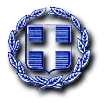 ΝΟΜΟΣ ΑΤΤΙΚΗΣΔΗΜΟΣ ΝΕΑΣ ΙΩΝΙΑΣ							ΔΗΜΟΤΙΚΗ ΕΠΙΤΡΟΠΗ					Αρ. Πράξης: 5ΑΠΟΣΠΑΣΜΑ ΑΠΟ ΤΑ ΠΡΑΚΤΙΚΑ Της ΣΥΝΕΔΡΙΑΣΗΣΤης ΔΗΜΟΤΙΚΗΣ ΕΠΙΤΡΟΠΗΣΣτη Νέα Ιωνία, σήμερα ΔΕΥΤΕΡΑ 22 ΙΑΝΟΥΑΡΙΟΥ 2024 & ώρα 13:00 πραγματοποιήθηκε Συνεδρίαση της Δημοτικής Επιτροπής, στην αίθουσα συνεδριάσεων Δημοτικού Συμβουλίου, στο κτίριο του Δημαρχείου (Αγ. Γεωργίου 40), σύμφωνα με τις σχετικές διατάξεις του άρθρ. 75 του Ν. 3852/2010, όπως αντικαταστάθηκε από το άρθρο 77 του Ν. 4555/18.Οι δημοτικοί Σύμβουλοι-μέλη της Δημοτικής Επιτροπής προσκλήθηκαν, ύστερα από την υπ’ αριθμ.1ηΠρ./1ηΣυν./1654/18-1-2024 εμπρόθεσμη και νόμιμη πρόσκληση του Προέδρου. Η Δημοτική Επιτροπή συνεδρίασε  με νόμιμη απαρτία αποτελούμενη από τους κ.κ. 1)Καναβό Μιλτιάδη, Πρόεδρο, ορισθέντα με την υπ΄ αριθμ. 123/385/15-1-2024 απόφαση Δημάρχου, 2) Γεωργιάδου Ελισσάβετ, τακτικό μέλος, 3) Καρακώστα Γεώργιο, τακτικό μέλος, 4) Κουλουριώτη-Μαρία-Ελισσάβετ, τακτικό μέλος, 5) Σκευοφύλαξ Σωτήριο, τακτικό μέλος, 6) Χριστοδούλου Βασίλη, τακτικό μέλος, 7) Σακκαλόγλου Αγγελική, τακτικό μέλος, 8) Σπηλιωτόπουλο Βασίλειο, τακτικό μέλος, 9) Στέφα Γεώργιο, αναπληρωματικό μέλος.       Δε συμμετείχε ο δημοτικός σύμβουλος κ. Κοντοστέργιος-Στέργιος-Ελευθέριος,   τακτικό μέλος, παρά το γεγονός ότι κλήθηκε νόμιμα,  με την υπ’ αριθμ. 1ηΠρ./1ηΣυν./1654/18-1-2024 νόμιμη και εμπρόθεσμη πρόσκληση του Προέδρου. Κατά την έναρξη συζήτησης του 2ου θέματος προσήλθε το τακτικό μέλος κ. Κουλουριώτη-Μαρία-Ελισσάβετ. Στη συνεδρίαση συμμετείχε και ο Δημοτικός σύμβουλος κ. Αλέπης Πέτρος ως εκπρόσωπος της παράταξης ¨Λαϊκή Συσπείρωση¨ ο οποίος κατά την έναρξη συζήτησης του 4ου θέματος αποχώρησε.Αφού υπήρξε νόμιμη απαρτία κηρύσσεται η έναρξη της Συνεδρίασης από τον Πρόεδρο της Επιτροπής.Ο κ. Πρόεδρος εισάγει το  5ο θέμα της ημερήσιας διάταξης που αφορά στην: Έγκριση ή μη πρακτικών αποσφράγισης και αξιολόγησης δικαιολογητικών συμμετοχής, τεχνικών και οικονομικών προσφορών, συμμετεχόντων σε Διεθνή Ανοικτό Διαγωνισμό που διενεργήθηκε για την ετήσια προμήθεια τροφίμων (2024-2025) για τις ανάγκες του Κοινωνικού Παντοπωλείου, την προμήθεια φρέσκου γάλακτος για τους δικαιούχους εργαζόμενους του Δήμου Νέας Ιωνίας, των τροφίμων του «ΚΕ.ΒΡΕ.ΦΟ» και ορισμός ή μη Προσωρινών Αναδόχων.Ακολούθως, ο Πρόεδρος διαβάζει την υπ’ αριθμ.1194/15-1-2024 εισήγηση από τη Διεύθυνση Οικονομικών Υπηρεσιών-Τμήμα Προμηθειών & Διαχείρισης Υλικού, στην οποία αναφέρονται τα εξής:ΣΧΕΤΙΚΑ ΜΕ ΤΟ ΑΝΩΤΕΡΩ ΘΕΜΑ ΚΑΙ ΕΧΟΝΤΑΣ ΥΠΟΨΗ ΤΗΣ:Τον ν. 4412/2016 (Α' 147) “Δημόσιες Συμβάσεις Έργων, Προμηθειών και Υπηρεσιών (προσαρμογή στις Οδηγίες 2014/24/ ΕΕ και 2014/25/ΕΕ)» και όλων των σχετικών τροποποιήσεων μέχρι σήμερα.το ν. 4700/2020 (Α’ 127) «Ενιαίο κείμενο Δικονομίας για το Ελεγκτικό Συνέδριο, ολοκληρωμένο νομοθετικό πλαίσιο για τον προσυμβατικό έλεγχο, τροποποιήσεις στον Κώδικα Νόμων για το Ελεγκτικό Συνέδριο, διατάξεις για την αποτελεσματική απονομή της δικαιοσύνης και άλλες διατάξεις» και ιδίως των άρθρων 324-337,το ν. 4622/2019 (Α’ 133) «Επιτελικό Κράτος: οργάνωση, λειτουργία & διαφάνεια της Κυβέρνησης, των κυβερνητικών οργάνων & της κεντρικής δημόσιας διοίκησης» και ιδίως του άρθρου 37, το ν. 4601/2019 (Α’ 44) «Εταιρικοί µετασχηµατισµοί και εναρµόνιση του νοµοθετικού πλαισίου µε τις διατάξεις της Οδηγίας 2014/55/ΕΕ του Ευρωπαϊκού Κοινοβουλίου και του Συµβουλίου της 16ης Απριλίου 2014 για την έκδοση ηλεκτρονικών τιµολογίων στο πλαίσιο δηµόσιων συµβάσεων και λοιπές διατάξεις»,το άρθρο 11 του ν. 4013/2011 (Α’ 204) «Σύσταση ενιαίας Ανεξάρτητης Αρχής Δημοσίων Συμβάσεων και Κεντρικού Ηλεκτρονικού Μητρώου Δημοσίων Συμβάσεων…»,το ν. 3548/2007 (Α’ 68) «Καταχώριση δημοσιεύσεων των φορέων του Δημοσίου στο νομαρχιακό και τοπικό Τύπο και άλλες διατάξεις», το π.δ. 39/2017 (Α’ 64) «Κανονισμός εξέτασης προδικαστικών προσφυγών ενώπιων της Α.Ε.Π.Π.»,την υπ’ αριθμ. Κ.Υ.Α. 52445 ΕΞ 2023 (B’ 2385/12.04.2023) «Υποχρέωση υποβολής ηλεκτρονικών τιμολογίων από τους οικονομικούς φορείς»,την υπ’ αριθμ. 102080/24-10-2022 (Β΄5623/02.11.2022) απόφαση του Υπουργού Ανάπτυξης και Επενδύσεων  «Ρύθμιση θεμάτων σχετικά με την εξέταση επανορθωτικών μέτρων από την Επιτροπή της παρ.9 του άρθρου 73 του ν. 4412/2016», την υπ' αριθμ. 76928/13.07.2021 Απόφασης των Υπουργών Ανάπτυξης και Επενδύσεων και Επικρατείας,: “Ρύθμιση ειδικότερων θεμάτων λειτουργίας και διαχείρισης του Κεντρικού Ηλεκτρονικού Μητρώου Δημοσίων Συμβάσεων (ΚΗΜΔΗΣ)” (Β’ 3075), την υπ΄αριθμ. 64233/08.06.2021 (Β΄2453/ 09.06.2021) Κοινής Απόφασης των Υπουργών Ανάπτυξης και Επενδύσεων και Ψηφιακής Διακυβέρνησης, με θέμα «Ρυθμίσεις τεχνικών ζητημάτων που αφορούν την ανάθεση των Δημοσίων Συμβάσεων Προμηθειών και Υπηρεσιών με χρήση των επιμέρους εργαλείων και διαδικασιών του Εθνικού Συστήματος Ηλεκτρονικών Δημοσίων Συμβάσεων (ΕΣΗΔΗΣ)»,την υπ’ αριθμ. 63446/2021 Κ.Υ.Α. (B’ 2338/02.06.2021) «Καθορισμός Εθνικού Μορφότυπου ηλεκτρονικού τιμολογίου στο πλαίσιο των Δημοσίων Συμβάσεων»,την υπ΄ αριθμ. Κ.Υ.Α. οικ. 98979 ΕΞ2021 (B’ 3766/13.08.2021) «Ηλεκτρονική Τιμολόγηση στο πλαίσιο των Δημόσιων Συμβάσεων δυνάμει του ν. 4601/2019» (Α΄44),το  ν. 4727/2020 (Α’ 184) «Ψηφιακή Διακυβέρνηση (Ενσωμάτωση στην Ελληνική Νομοθεσία της Οδηγίας (ΕΕ) 2016/2102 και της Οδηγίας (ΕΕ) 2019/1024) – Ηλεκτρονικές Επικοινωνίες (Ενσωμάτωση στο Ελληνικό Δίκαιο της Οδηγίας (ΕΕ) 2018/1972 και άλλες διατάξεις», το ν. 4624/2019 (Α’ 137) «Αρχή Προστασίας Δεδομένων Προσωπικού Χαρακτήρα, μέτρα εφαρμογής του Κανονισμού (ΕΕ) 2016/679 του Ευρωπαϊκού Κοινοβουλίου και του Συμβουλίου της 27ης Απριλίου 2016 για την προστασία των φυσικών προσώπων έναντι της επεξεργασίας δεδομένων προσωπικού χαρακτήρα και ενσωμάτωση στην εθνική νομοθεσία της Οδηγίας (ΕΕ) 2016/680 του Ευρωπαϊκού Κοινοβουλίου και του Συμβουλίου της 27ης Απριλίου 2016 και άλλες διατάξεις»,το ν. 4270/2014 (Α’ 143) «Αρχές δημοσιονομικής διαχείρισης και εποπτείας (ενσωμάτωση της Οδηγίας 2011/85/ΕΕ) – δημόσιο λογιστικό και άλλες διατάξεις»,την παρ. Ζ του ν. 4152/2013 (Α’ 107) «Προσαρμογή της ελληνικής νομοθεσίας στην Οδηγία 2011/7 της 16.2.2011 για την καταπολέμηση των καθυστερήσεων πληρωμών στις εμπορικές συναλλαγές»,τα άρθρα 19-37 του ν. 3419/2005 (Α’ 297) «Γενικό Εμπορικό Μητρώο (Γ.Ε.ΜΗ.) και εκσυγχρονισμός της Επιμελητηριακής Νομοθεσίας»,το ν. 2859/2000 (Α’ 248) «Κύρωση Κώδικα Φόρου Προστιθέμενης Αξίας», το ν.2690/1999 (Α’ 45) «Κύρωση του Κώδικα Διοικητικής Διαδικασίας και άλλες διατάξεις»  και ιδίως των άρθρων 1,2, 7, 11 και 13 έως 15,το π.δ. 80/2016 (Α’ 145) «Ανάληψη υποχρεώσεων από τους Διατάκτες»,το π.δ 28/2015 (Α’ 34) «Κωδικοποίηση διατάξεων για την πρόσβαση σε δημόσια έγγραφα και στοιχεία», τον Κανονισμό (ΕΕ) 2016/679 του ΕΚ και του Συμβουλίου, της 27ης Απριλίου 2016, για την προστασία των φυσικών προσώπων έναντι της επεξεργασίας των δεδομένων προσωπικού χαρακτήρα και για την ελεύθερη κυκλοφορία των δεδομένων αυτών και την κατάργηση της οδηγίας 95/46/ΕΚ (Γενικός Κανονισμός για την Προστασία Δεδομένων) (Κείμενο που παρουσιάζει ενδιαφέρον για τον ΕΟΧ) OJ L 119 το ν. 3463/2006 «Κύρωση του Κώδικα Δήμων και Κοινοτήτων»,το ν. 3852/2010 «Νέα Αρχιτεκτονική της Αυτοδιοίκησης και της Αποκεντρωμένης Διοίκησης - Πρόγραμμα Καλλικράτης»,το ν. 4555/2018 (Α΄ 133/19.7.2018) «Μεταρρύθμιση του θεσμικού πλαισίου της Τοπικής Αυτοδιοίκησης - Εμβάθυνση της Δημοκρατίας - Ενίσχυση της Συμμετοχής - Βελτίωση της οικονομικής και αναπτυξιακής λειτουργίας των Ο.Τ.Α. [Πρόγραμμα «ΚΛΕΙΣΘΕΝΗΣ Ι»] - Ρυθμίσεις για τον εκσυγχρονισμό του πλαισίου οργάνωσης και λειτουργίας των ΦΟΔΣΑ - Ρυθμίσεις για την αποτελεσματικότερη, ταχύτερη και ενιαία άσκηση των αρμοδιοτήτων σχετικά με την απονομή ιθαγένειας και την πολιτογράφηση - Λοιπές διατάξεις αρμοδιότητας Υπουργείου Εσωτερικών και άλλες διατάξεις.»,του ν. 4250/2014 (Α' 74) «Διοικητικές Απλουστεύσεις - Καταργήσεις, Συγχωνεύσεις Νομικών Προσώπων και Υπηρεσιών του Δημοσίου Τομέα-Τροποποίηση Διατάξεων του π.δ. 318/1992 (Α΄161) και λοιπές ρυθμίσεις» και ειδικότερα τις διατάξεις του άρθρου 1,της παρ. Ζ του Ν. 4152/2013 (Α' 107) «Προσαρμογή της ελληνικής νομοθεσίας στην Οδηγία 2011/7 της 16.2.2011 για την καταπολέμηση των καθυστερήσεων πληρωμών στις εμπορικές συναλλαγές»,του άρθρου 48 του Ν. 4111/2013 (ΦΕΚ 18 Α’) και την Εγκύκλιο 3 με αριθμό πρωτ. 11543/26-3-2013 του Υπουργείου Εσωτερικών με την οποία καθορίζεται η προτεινόμενη διαδικασία υλοποίησης των προμηθειών με ανάδειξη προμηθευτών – χορηγητώντου άρθρου 63 του Ν. 4257/14 «Επείγουσες ρυθμίσεις αρμοδιότητας Υπουργείου Εσωτερικών» σε συνδυασμό με τις διατάξεις της παρ. 6 του άρθρου 95 του Ν. 4412/2016.Ν. 4605/19 (ΦΕΚ 52/01.04.2019 τεύχος Α'): Εναρμόνιση της ελληνικής νομοθεσίας με την Οδηγία (ΕΕ) 2016/943 του Ευρωπαϊκού Κοινοβουλίου και του Συμβουλίου της 8ης Ιουνίου 2016 σχετικά με την προστασία της τεχνογνωσίας και των επιχειρηματικών πληροφοριών που δεν έχουν αποκαλυφθεί (εμπορικό απόρρητο) από την παράνομη απόκτηση, χρήση και αποκάλυψή τους (EEL 157 της 15.6.2016) - Μέτρα για την επιτάχυνση του έργου του Υπουργείου Οικονομίας και Ανάπτυξης και άλλες διατάξεις. » Άρθρο 43 Τροποποίηση διατάξεων του ν . 4412/2016 ( Α΄ 147) το άρθρο 72 παρ.1ε του Ν.3852/2010: «[…]ε) με την επιφύλαξη της παραγράφου 4 του παρόντος, καταρτίζει τους όρους, συντάσσει τη διακήρυξη, διεξάγει και κατακυρώνει όλες τις δημοπρασίες σύμφωνα με την κείμενη νομοθεσία. Για τη διεξαγωγή των δημοπρασιών και την αξιολόγηση των προσφορών μπορεί να συγκροτεί επιτροπές, από μέλη της, δημοτικούς ή δημόσιους υπαλλήλους ή ειδικούς επιστήμονες, […]»Τις διατάξεις του άρθρου 48 του Ν. 4111/2013 (ΦΕΚ 18 Α’), με το οποίο κυρώθηκε η Πράξη Νομοθετικού Περιεχομένου, η οποία δημοσιεύθηκε στο Φ.Ε.Κ. 240/τ.Α’/12-12-2012, ορίζεται ότι: Η διαδικασία ανάδειξης προμηθευτών-χορηγητών για προμήθειες: α) τροφίμων, β) λοιπών αναλωσίμων ειδών παντοπωλείου καθώς και παροχών των σχετικών υπηρεσιών, γ) πετρελαιοειδών και δ) φαρμάκων και αναλωσίμων υγειονομικού υλικού για τις ανάγκες των Δήμων, των Ιδρυμάτων και όλων των νομικών τους προσώπων πραγματοποιείται εφεξής από τους οικείους Δήμους. Κάθε γενική ή ειδική διάταξη που αντιτίθεται στο παρόν καταργείται.Την αριθ. οικ. 3/11543/26-03-2013 εγκύκλιο του Υπουργείου Εσωτερικών με θέμα «Ανάδειξη προμηθευτών-χορηγητών προμηθειών των Δήμων, των Ιδρυμάτων και όλων των νομικών τους προσώπων, των Περιφερειών, καθώς και των συνδέσμων ΟΤΑ α’ και β’ βαθμού».Τον υπό έγκριση προϋπολογισμό του Δήμου Νέας Ιωνίας οικονομικού έτους 2024 καθώς και τον υπό κατάρτιση προϋπολογισμό του επομένου οικονομικού έτους 2025 και συγκεκριμένα τους:    α) Κ.Α. 10.6063.0002, Κ.Α. 15.6063.0002, Κ.Α. 20.6063.0002, Κ.Α. 30.6063.0002, Κ.Α. 35.6063.0002,          Κ.Α.40.6063.0001, Κ.Α. 50.6063.0002 και τον Κ.Α. 15.6474.0002 που αφορά στην προμήθεια τροφίμων για         τις ανάγκες του Κοινωνικού Παντοπωλείου όπου έχει προβλεφθεί επαρκής πίστωση &    β) Κ.Α.  60.6481.0001, Κ.Α.60.6481.0002, Κ.Α.60.6481.0003, Κ.Α.60.6481.0004, και Κ.Α. 60.6481.0005 που αφορά στην προμήθεια τροφίμων για τις ανάγκες λειτουργίας των Βρεφονηπιακών και Παιδικών Σταθμών όπου ομοίως έχει προβλεφθεί επαρκής πίστωση.Την  με αριθ. πρωτ.29675/25-10-2023 ενιαία μελέτη του Τμήματος Προμηθειών και Διαχείρισης Υλικού, με την οποία καθόρισε τις Τεχνικές Προδιαγραφές, τον ενδεικτικό προϋπολογισμό καθώς και το σχέδιο διακήρυξης για την παραπάνω ετήσια προμήθεια τροφίμων για τις ανάγκες των υπηρεσιών του Δήμου και των Νομικών Προσώπων του (ΚΕ.ΒΡΕ.Φ.Ο.). Η συνολική αξία σύμβασης ανέρχεται στο ποσό των 598.373,17 ευρώ. Το πρωτογενές αίτημα με αριθ. πρωτ.29805/26-10-2023 του Δήμου Νέας Ιωνίας, το οποίο καταχωρήθηκε στο  ΚΗΜΔΣ λαμβάνοντας Αριθμό Διαδικτυακής Ανάρτησης Μητρώου (ΑΔΑΜ :23REQ013659765).Το πρωτογενές αίτημα με αριθ. πρωτ.3831/18-10-2023 που καταχώρησε το Ν.Π.Δ.Δ «ΚΕ.ΒΡΕ.Φ.Ο», για την εκτέλεση της προμήθειας σε τρόφιμα για τις ανάγκες του, το οποίο έλαβε Αριθμό Διαδικτυακής Ανάρτησης Μητρώου (ΑΔΑΜ:23REQ013603834).Την με αριθ.168/3833/18-10-2023 Απόφαση έγκρισης Πολυετούς Υποχρέωσης  της Προέδρου του Δ.Σ του ΚΕ.ΒΡΕ.ΦΟ.Την με αριθ.πρωτ.29838/26-10-2023 βεβαίωση Π.Ο.Υ. για έκδοση Απόφασης Έγκρισης Πολυετούς Υποχρέωσης για την εκτέλεση της δαπάνης για την προμήθεια τροφίμων για τις ανάγκες των υπηρεσιών του Δήμου και των Ν.Π.Δ.Δ.Την με αριθ. 2817/26-10-2023 απόφαση έγκρισης Ανάληψης Πολυετούς δαπάνης του Δημάρχου Νέας Ιωνίας ως Διατάκτη όπως προβλέπεται από τις διατάξεις του ν. 4555/2018 «Μεταρρύθμιση του θεσμικού πλαισίου της Τοπικής Αυτοδιοίκησης - Εμβάθυνση της Δημοκρατίας - Ενίσχυση της Συμμετοχής - Βελτίωση της οικονομικής και αναπτυξιακής λειτουργίας των Ο.Τ.Α. [Πρόγραμμα «ΚΛΕΙΣΘΕΝΗΣ Ι»]  – (…)»(ΦΕΚ 133/τ.Α’/19-07-18) και ιδίως τα άρθρα 203, 204, 205 & 206.Την με αριθ.282/7-11-2023 πράξη της Οικονομικής Επιτροπής με την οποία εγκρίνεται η με αριθ.πρωτ.29675/25-10-2023 ενιαία μελέτη του Τμήματος προμηθειών, ορίστηκε η επιτροπή διενέργειας του Διαγωνισμού για την προμήθεια τροφίμων και καθορίστηκαν οι όροι του Διαγωνισμού.Την με αριθ. 2023/S 222-699698 Προκήρυξη της Σύμβασης (ΑΔΑΜ 23PROC013792501), όπως αυτή έχει δημοσιευτεί στην Επίσημη Εφημερίδα της Ευρωπαϊκής Ένωσης  Την με αριθ. πρωτ.32098/30-11-2023 διακήρυξη Δημάρχου Νέας Ιωνίας.Το 1o από 22/12/2023 πρακτικό αποσφράγισης των δικαιολογητικών συμμετοχής, των τεχνικών και οικονομικών προσφορών, για τον Διεθνή Ανοικτό Διαγωνισμό της προμήθειας τροφίμων για τις ανάγκες των υπηρεσιών του Δήμου και του (ΚΕ.ΒΡΕ.Φ.Ο.), το οποίο συντάχθηκε από την αρμόδια επιτροπή Διενέργειας του Διαγωνισμού.  Το 2o από 02-01-2024 πρακτικό αξιολόγησης των δικαιολογητικών συμμετοχής, των τεχνικών και οικονομικών προσφορών, για τον Διεθνή Ανοικτό Διαγωνισμό της προμήθειας τροφίμων για τις ανάγκες των υπηρεσιών του Δήμου και του (ΚΕ.ΒΡΕ.Φ.Ο.), το οποίο συντάχθηκε από την αρμόδια επιτροπή Διενέργειας του Διαγωνισμού. Το ΦΕΚ 121/Β/09-01-2024 περί αυτοδίκαιης κατάργησης, μεταξύ άλλων, του Ν.Π.Δ.Δ. με την επωνυμία «ΚΕΒΡΕΦΟ» του Δήμου Νέας Ιωνίας.  Η Δημοτική Επιτροπή λαμβάνοντας υπόψη της τα ανωτέρω καλείται να λάβει σχετική απόφαση:      Α. Να εγκρίνει ή μη το 1ο από 22/12/2023 πρακτικό Διενέργειας και αποσφράγισης των δικαιολογητικών συμμετοχής, των τεχνικών και οικονομικών προσφορών, για τον Διεθνή Ανοικτό Διαγωνισμό της προμήθειας τροφίμων για τις ανάγκες των υπηρεσιών του Δήμου και του (ΚΕ.ΒΡΕ.Φ.Ο.) & 2ο από 02-01-2024 πρακτικό αξιολόγησης των δικαιολογητικών συμμετοχής, των τεχνικών και οικονομικών προσφορών, για τον ίδιο Διαγωνισμό, που συντάχθηκαν από την αρμόδια επιτροπή Διενέργειας του Διαγωνισμού.      Β. Να ορίσει ή μη τους παρακάτω οικονομικούς φορείς ως Προσωρινούς  αναδόχους:1.Τον οικονομικό φορέα με την επωνυμία «ΜΑΝΔΡΕΚΑΣ Α.Ε» με έδρα το 80 χλμ. Ν.Ε.Ο Αθηνών- Κορίνθου, Τ.Κ. 20100 Κόρινθος, ΑΦΜ:093252125 Δ.Ο.Υ. ΚΟΡΙΝΘΟΥ, για το 1ο Τμήμα (φρέσκο γάλα)  με συνολική τιμή προσφοράς το ποσό των 186.799,92 ευρώ, συμπεριλαμβανομένου Φ.Π.Α, διότι πληροί τους ουσιώδεις όρους της διακήρυξης με αριθ. πρωτ.32098/30-11-2023 και της με αριθ. πρωτ.29675/25-10-2023  ενιαίας μελέτης του Τμήματος Προμηθειών και Διαχείρισης Υλικού και η οικονομική προσφορά του, είναι η πλέον συμφέρουσα για το Δήμο Νέας Ιωνίας, ως εξής:2. Τον οικονομικό φορέα με την επωνυμία «ΑΙΑΝΤΑΣ ΤΡΟΦΟΔΟΣΙΕΣ ΕΙΣΑΓΩΓΙΚΗ & ΕΞΑΓΩΓΙΚΗ Α.Ε» με έδρα την οδό Μυκάλης 37 Πειραιάς, ΑΦΜ:081808560 Δ.Ο.Υ. ΦΑΕ ΠΕΙΡΑΙΩΣ, για το 2ο Τμήμα (Είδη Παντοπωλείου)  με συνολική τιμή προσφοράς το ποσό των 59.494,79 ευρώ, συμπεριλαμβανομένου Φ.Π.Α, το 5ο Τμήμα (Τυροκομικά είδη) με συνολική τιμή προσφοράς το ποσό των 25.693,71 ευρώ συμπεριλαμβανομένου Φ.Π.Α, το 9ο Τμήμα (Αυγά)  με συνολική τιμή προσφοράς το ποσό των 1.028,30 ευρώ συμπεριλαμβανομένου Φ.Π.Α, διότι πληροί τους ουσιώδεις όρους της διακήρυξης με αριθ. πρωτ.32098/30-11-2023 και της με αριθ. πρωτ.29675/25-10-2023  ενιαίας μελέτης του Τμήματος Προμηθειών και Διαχείρισης Υλικού και η οικονομική προσφορά του, είναι η πλέον συμφέρουσα για το Δήμο Νέας Ιωνίας, ως εξής:3.Τον οικονομικό φορέα με την επωνυμία «ΣΚΟΥΡΙΑΣ ΑΛ. ΑΝΔΡΕΑΣ», με έδρα  Θερμοπυλών 35 Βριλήσσια , ΑΦΜ:031275077 Δ.Ο.Υ. ΧΑΛΑΝΔΡΙΟΥ,  για τα α) 3ο Τμήμα (προμήθεια ελαιόλαδου) με ποσοστό έκπτωσης 25% και μέχρι το ποσό των 136.131,41 ευρώ συμπεριλαμβανομένου Φ.Π.Α, β) 6ο Τμήμα (Προμήθεια καταψυγμένων λαχανικών και ειδών ιχθυοπωλείου) με ποσοστό έκπτωσης 25% εως το ποσό των 24.578,12 ευρώ, συμπεριλαμβανομένου Φ.Π.Α, διότι πληροί τους ουσιώδεις όρους της διακήρυξης με αριθ. πρωτ.32098/30-11-2023 και της με αριθ. πρωτ.29675/25-10-2023  ενιαίας μελέτης του Τμήματος Προμηθειών και Διαχείρισης Υλικού και η οικονομική προσφορά του, είναι η πλέον συμφέρουσα για το Δήμο Νέας Ιωνίας, ως εξής:4. Τον οικονομικό φορέα με την επωνυμία «ΤΣΟΥΚΑ ΑΡΕΤΗ-ΣΒΙΝΤΖΗΡΑΣ ΣΤΕΦΑΝΟΣ ΟΕ», με έδρα ΠΑΛΛΑΔΟΣ ΑΘΗΝΑΣ 28 & ΕΛΛΑΙΩΝ 6, ΠΑΛΛΗΝΗ, Α.Φ.Μ. 099943250 Δ.Ο.Υ. ΠΑΛΛΗΝΗΣ»,  για το 4ο Τμήμα (Είδη αρτοποιίας & ζαχαροπλαστικής), με τιμή προσφοράς το ποσό των 22.423,04 ευρώ, συμπεριλαμβανομένου Φ.Π.Α, διότι πληροί τους ουσιώδεις όρους της διακήρυξης με αριθ. πρωτ.32098/30-11-2023 και της με αριθ. πρωτ.29675/25-10-2023 ενιαίας μελέτης του Τμήματος Προμηθειών και Διαχείρισης Υλικού και η οικονομική προσφορά του, είναι η πλέον συμφέρουσα για το Δήμο Νέας Ιωνίας, ως εξής:5. Τον οικονομικό φορέα με την επωνυμία «ΚΩΦΟΣ ΣΩΤΗΡΙΟΣ ΚΑΙ ΣΙΑ  Ε.Ε» με  A.Φ.Μ:093617493 Δ.Ο.Υ Γαλατσίου, έδρα την Καυταντζόγλου 19 - Θεοτοκοπούλου 13 Αθήνα, Τηλ.2102020258   Email:akis_kofos@hotmail.com, για το 7ο Τμήμα (Είδη κρεοπωλείου) με ποσοστό έκπτωσης 25%, εως το ποσό των 38.364,35 ευρώ συμπεριλαμβανομένου Φ.Π.Α, διότι πληροί τους ουσιώδεις όρους της διακήρυξης με αριθ. πρωτ.32098/30-11-2023 και της με αριθ. πρωτ.29675/25-10-2023 ενιαία μελέτη του Τμήματος Προμηθειών και Διαχείρισης Υλικού και η οικονομική προσφορά του, είναι η πλέον συμφέρουσα για το Δήμο Νέας Ιωνίας, ως εξής:6. Τον οικονομικό φορέα με την επωνυμία «ΑΝΑΣΤΑΣΙΟΣ ΙΩΑΝ. ΚΙΑΜΟΣ» με  A.Φ.Μ:046629409 Δ.Ο.Υ  Ηλιούπολης, έδρα την οδό Πρωτόπαπα 53 Ηλιούπολη ΤΚ.16342 Τηλ.2109910993 Email: akiamos@hotmail.com, για το 8ο Τμήμα (Είδη μαναβικής) με ποσοστό έκπτωσης 25%, εως το ποσό των 38.665,83 ευρώ, συμπεριλαμβανομένου Φ.Π.Α, διότι πληροί τους ουσιώδεις όρους της διακήρυξης με αριθ. πρωτ.32098/30-11-2023 και της με αριθ. πρωτ.29675/25-10-2023 ενιαία μελέτη του Τμήματος Προμηθειών και Διαχείρισης Υλικού και η οικονομική προσφορά του, είναι η πλέον συμφέρουσα για το Δήμο Νέας Ιωνίας, ως εξής:Γ) Να απορρίψει ή μη την προσφορά του οικονομικού φορέα με την επωνυμία «ΜΠΑΜΠΑΝΑΣΙΟΣ ΑΘΑΝΑΣΙΟΣ ΧΟΝΔΡΙΚΟ ΕΜΠΟΡΙΟ ΚΡΕΑΤΩΝ», με Α.Φ.Μ.051902253 Δ.Ο.Υ. Καλλιθέας, ως μη κανονική, διότι κατέθεσε μόνο προσφορά μέσω συστήματος, για το 7ο Τμήμα του Διαγωνισμού (Ετήσια προμήθεια ειδών κρεοπωλείου του ΚΕ.ΒΡΕ.ΦΟ) και δεν υπέβαλε οικονομική προσφορά σε αρχείο pdf, με συγκεκριμένο ποσοστό έκπτωσης, όπως αυτό διατυπώνεται στην σχετική Διακήρυξη, στο Άρθρο 2.4.4, σύμφωνα με το οποίο: «Καθώς μέρος της οικονομικής προσφοράς, δηλαδή το προσφερόμενο ποσοστό έκπτωσης, έχει αποτυπωθεί έμμεσα στις ειδικές ηλεκτρονικές φόρμες του συστήματος, ο προσφέρων θα επισυνάψει στην ηλεκτρονική οικονομική προσφορά του ψηφιακά υπογεγραμμένα και τα σχετικά ηλεκτρονικά αρχεία, σύμφωνα με το υπόδειγμα της οικονομικής προσφοράς του ΠΑΡΑΡΤΗΜΑΤΟΣ Β (αρχεία excel), σε μορφή pdf».Δ. Να εξουσιοδοτήσει το Τμήμα Προμηθειών & διαχείρισης υλικού να στείλει στους Προσωρινούς Αναδόχους, πρόσκληση για την προσκόμιση των δικαιολογητικών κατακύρωσης για την ανακήρυξη οριστικών Αναδόχων και να προβεί σε όλες τις ενέργειες που είναι νόμιμες και απαραίτητες ώστε να  υπάρξει Ανάδοχος για τα άγονο Τμήμα του Διαγωνισμού.Κατόπιν ο πρόεδρος ενημερώνει τα παρόντα μέλη για το 1ο πρακτικό της Επιτροπής Διαγωνισμού το οποίο έχει ως εξής:ΕΛΛΗΝΙΚΗ ΔΗΜΟΚΡΑΤΙΑΝΟΜΟΣ  ΑΤΤΙΚΗΣ                                                        Οικονομικό  Έτος : 2024ΔΗΜΟΣ ΝΕΑΣ ΙΩΝΙΑΣ                                          Προϋπολογισμός : 598.373,17ευρώΕΠΙΤΡΟΠΗ  ΔΙΕΝΕΡΓΕΙΑΣ                                Ετήσια προμήθεια τροφίμων (2024-2025) για τις                ΔΙΑΓΩΝΙΣΜΟΥ                                                  για τις ανάγκες των  Υπηρεσιών του  Δήμου Νέας                                                                                                              Ιωνίας και των Ν.Π.Δ.Δ      1ο Π  Ρ  Α  Κ  Τ  Ι  Κ  Ο  ΔΙΕΝΕΡΓΕΙΑΣ ΚΑΙ ΑΠΟΣΦΡΑΓΙΣΗΣ ΠΡΟΣΦΟΡΩΝ ΤΟΥ ΔΙΑΓΩΝΙΣΜΟΥ ΕΤΗΣΙΑΣ ΠΡΟΜΗΘΕΙΑΣ ΤΡΟΦΙΜΩΝ ΓΙΑ ΤΙΣ ΑΝΑΓΚΕΣ ΤΟΥ ΔΗΜΟΥ ΚΑΙ ΤΟΥ ΚΕ.ΒΡΕ.ΦΟ     Στη  Νέα  Ιωνία  και  στο Δημοτικό  Κατάστημα, σήμερα την Παρασκευή  22-12-2023 και ώρα 10:30, συνήλθε σε δημόσια συνεδρίαση η αρμόδια επιτροπή Διενέργειας ανοιχτού ηλεκτρονικού διαγωνισμού,  που συγκροτήθηκε με την με αριθμό 282/07-11-2023 πράξη της Οικονομικής Επιτροπής, προκειμένου να προβεί στην ηλεκτρονική αποσφράγιση και αξιολόγηση των προσφορών που κατατέθηκαν στο πλαίσιο διενέργειας του διεθνούς ανοικτού ηλεκτρονικού διαγωνισμού για την ετήσια προμήθεια τροφίμων, για τις ανάγκες των Υπηρεσιών του Δήμου της Νέας Ιωνίας και του Ν.Π.Δ.Δ ¨ΚΕ.ΒΡΕ.ΦΟ» και έλαβε τον 259182 αριθμό συστήματος ΕΣΗΔΗΣ, που προκηρύχθηκε με την Αριθ. Διακ.32098/20/11/2023 Δημάρχου Νέας Ιωνίας, η οποία δημοσιεύθηκε νομίμως και αναρτήθηκε στο Κεντρικό Ηλεκτρονικό Μητρώο Δημοσίων Συμβάσεων λαμβάνοντας ΑΔΑΜ: 23PROC013795743.  Στη συνεδρίαση της επιτροπής, που είχε απαρτία, παρέστησαν οι εξής:Η καταληκτική ημερομηνία υποβολής των προσφορών ήταν σύμφωνα με τη διακήρυξη η 18/12/2023 και ώρα 15:00:00 και η ημερομηνία ηλεκτρονικής αποσφράγισης των προσφορών  είναι η 22/12/2023 και ώρα 10:30.1. Προκειμένου να προβεί στην ηλεκτρονική αποσφράγιση των προσφορών, η Επιτροπή συνδέθηκε στο ΕΣΗΔΗΣ με τα διαπιστευτήρια της (όνομα χρήστη και κρυφό προσωπικό κωδικό πρόσβασης), επέλεξε τον ηλεκτρονικό διαγωνισμό με αριθμό συστήματος ΕΣΗΔΗΣ 259182 και διεπίστωσε αφενός ότι ο διαγωνισμός ήταν χαρακτηρισμένος από το σύστημα ως «κλειδωμένος» και αφετέρου ότι είχαν υποβληθεί εμπρόθεσμα στο διαγωνισμό προσφορές.Η Επιτροπή επισημαίνει ότι μέχρι το στάδιο αυτό της διαδικασίας δεν ήταν δυνατή η πρόσβαση στο περιεχόμενό των προσφορών. 2. Στη συνέχεια τα μέλη της Επιτροπής που διαθέτουν τους απαραίτητους κωδικούς για την αποσφράγιση των προσφορών καταχώρισαν διαδοχικά σε ειδική φόρμα του συστήματος τα διαπιστευτήρια τους (όνομα χρήστη και κρυφό προσωπικό κωδικό πρόσβασης), προκειμένου να αποσφραγισθούν οι προσφορές. 3. Αμέσως μετά την παραπάνω διαδικασία οι προσφορές αποσφραγίσθηκαν και συγκεκριμένα αποσφραγίσθηκαν οι υποφάκελοι «Δικαιολογητικά συμμετοχής – Τεχνική προσφορά» και «Οικονομικές προσφορές» με αποτέλεσμα να είναι δυνατή πλέον η πρόσβαση στο περιεχόμενο τους. 4. Μετά την αποσφράγιση των ανωτέρω φακέλων, η Επιτροπή Διαγωνισμού εξέτασε την προσκόμιση της εγγύησης συμμετοχής, σύμφωνα με την παράγραφο 1 του άρθρου 72 και διαπίστωσε ότι όλοι οι συμμετέχοντες υπέβαλαν εγγύηση συμμετοχής, είτε ηλεκτρονικής έκδοσης, μέχρι την καταληκτική ημερομηνία υποβολής προσφορών, είτε έντυπη εγγύηση συμμετοχής προσκομίζοντας το πρωτότυπό της, μέχρι την ημερομηνία και ώρα αποσφράγισης του διαγωνισμού, κατά το άρθρο 2.2.2.1 της διακήρυξης.5. Στη συνέχεια η Επιτροπή Διαγωνισμού επικοινώνησε τηλεφωνικά με τους φορείς που φέρονται να έχουν εκδώσει τις εγγυητικές επιστολές, που κατέθεσαν οι υπόλοιποι συμμετέχοντες και διαπίστωσε την εγκυρότητά τους.6.  Συγκεκριμένα στο διαγωνισμό υποβλήθηκαν οι κάτωθι προσφορές, όπως εμφανίζονται στο σύστημα του ΕΣΗΔΗΣ:1) Ανδρέας Αλ. Σκουριάς   2) Αίαντας Τροφοδοσίες εισαγωγική & εξαγωγική Α.Ε. 3) Αιγαίον  Γενική Προμηθευτική τροφίμων Ε.Π.Ε. 4) Κωφός Σωτήριος και ΣΙΑ  Ε.Ε. 5) Τσούκα Αρ. – Σβίντζηρας Στ. Ο.Ε. Πρατήριο Άρτου  6) Γαλακτοκομικά Μανδρέκας Α.Ε.  7) Must sandwich O.E.   8) Αναστάσιος Ιωαν. Κιάμος Εμπόριο ειδών Διατροφής Παντοπωλείου9) Μπαμπανάσιος Αθανάσιος Χονδρικό Εμπόριο ΚρεάτωνΗ επιτροπή αφού έλαβε υπόψη της, την υπ. αριθ. 32098 – 20/11/2023  Διακήρυξη καθώς και την με αριθ. πρωτ.29675/25-10-2023 μελέτη του Τμήματος Προμηθειών του Δήμου για την ετήσια προμήθεια τροφίμων, για τις ανάγκες των Υπηρεσιών  του Δήμου Νέας Ιωνίας για τα έτη 2024 - 2025 και το νομικό πλαίσιο που διέπει τον εν λόγω διαγωνισμό, παρατηρεί τα εξής :Ο διαγωνισμός της προαναφερόμενης διακήρυξης διεξήχθη ηλεκτρονικά, σύμφωνα με τα αναφερόμενα σε αυτή, μέσω του Εθνικού Συστήματος Ηλεκτρονικών Δημοσίων Συμβάσεων (στο εξής σύστημα) και είχε λάβει ως αύξοντα αριθμό (α/α) ηλεκτρονικού διαγωνισμού συστήματος τον αριθμό 259182. Η καταληκτική ημερομηνία υποβολής των προσφορών ήταν σύμφωνα με τη διακήρυξη η 18/12/2023 και ώρα 15:00:00 και η ημερομηνία ηλεκτρονικής αποσφράγισης των προσφορών  είναι η 22/12/2023 και ώρα 10:30:00 π.μ.Η επιτροπή αρχικά κατέγραψε τους φακέλους με τις προσφορές που κατατέθηκαν στο πρωτόκολλο του Δήμου, οι οποίες είναι οι εξής:1) Ανδρέας Αλ. Σκουριάς   35381 – 20/12/2023 2) Αίαντας Τροφοδοσίες εισαγωγική & εξαγωγική Α.Ε. – 35188 – 19/12/20233) Αιγαίον  Γενική Προμηθευτική τροφίμων Ε.Π.Ε. 35300 – 20/12/20234) Κωφός Σωτήριος και ΣΙΑ  Ε.Ε. 35375  – 20/12/20235) Τσούκα Αρ. – Σβίντζηρας Στ. Ο.Ε. Πρατήριο Άρτου  35495 - 21/12/20236) Γαλακτοκομικά Μανδρέκας Α.Ε.  Α.Π. 34314 – 11/12/20237) Must sandwich O.E.      -  35720 – 20/12/20238) Αναστάσιος Ιωαν. Κιάμος Εμπόριο ειδών Διατροφής Παντοπωλείου – 35306 – 20/12/20239) Μπαμπανάσιος Αθανάσιος Χονδρικό Εμπόριο Κρεάτων7. Μετά την ηλεκτρονική αποσφράγιση των προσφορών, η Επιτροπή διαπίστωσε ότι οι προσφορές είχαν λάβει από το σύστημα, τους παρακάτω αναφερόμενους μοναδικούς αριθμούς συστήματος:1) Ανδρέας Αλ. Σκουριάς     3809322) Αίαντας Τροφοδοσίες εισαγωγική & εξαγωγική Α.Ε.  3841933) Αιγαίον  Γενική Προμηθευτική τροφίμων Ε.Π.Ε.   3838185) Τσούκα Αρ. – Σβίντζηρας Στ. Ο.Ε. Πρατήριο Άρτου    3843766) Γαλακτοκομικά Μανδρέκας Α.Ε.   3813827) Must sandwich O.E.   3812358) Αναστάσιος Ιωαν. Κιάμος Εμπόριο ειδών Διατροφής Παντοπωλείου 3843609) Μπαμπανάσιος Αθανάσιος Χονδρικό Εμπόριο Κρεάτων 3835364) Κωφός Σωτήριος και ΣΙΑ  Ε.Ε.   3837988. Σύμφωνα με το άρθρο 2.4.2.5 της διακήρυξης, έως την ημέρα και ώρα αποσφράγισης των προσφορών προσκομίζονται με ευθύνη του οικονομικού φορέα στην αναθέτουσα αρχή, σε έντυπη μορφή και σε κλειστό-ούς φάκελο-ους, στον οποίο αναγράφεται ο αποστολέας και ως παραλήπτης η Επιτροπή Διαγωνισμού του παρόντος διαγωνισμού, τα στοιχεία της ηλεκτρονικής προσφοράς του, τα οποία απαιτείται να προσκομισθούν σε πρωτότυπη μορφή. Τέτοια στοιχεία και δικαιολογητικά ενδεικτικά είναι :α) η πρωτότυπη εγγυητική επιστολή συμμετοχής, πλην των περιπτώσεων που αυτή εκδίδεται ηλεκτρονικά, άλλως η προσφορά απορρίπτεται ως απαράδεκτη,β) αυτά που δεν υπάγονται στις διατάξεις του άρθρου 11 παρ. 2 του ν. 2690/1999, γ) ιδιωτικά έγγραφα τα οποία δεν  έχουν επικυρωθεί από δικηγόρο ή δεν φέρουν θεώρηση από υπηρεσίες και φορείς της περίπτωσης α της παρ. 2 του άρθρου 11 του ν. 2690/1999 ή δεν συνοδεύονται από υπεύθυνη δήλωση για την ακρίβειά τους, καθώς καιδ) τα αλλοδαπά δημόσια έντυπα έγγραφα που φέρουν την επισημείωση της Χάγης (Apostille), ή προξενική θεώρηση και δεν έχουν επικυρωθεί  από δικηγόρο. Σε περίπτωση μη υποβολής ενός ή περισσότερων από τα ως άνω στοιχεία και δικαιολογητικά που υποβάλλονται σε έντυπη μορφή, πλην της πρωτότυπης εγγύησης συμμετοχής, η αναθέτουσα αρχή δύναται να ζητήσει τη συμπλήρωση και υποβολή τους, σύμφωνα με το άρθρο 102 του ν. 4412/2016.Σύμφωνα με το ανωτέρω άρθρο της διακήρυξης, οι οικονομικοί φορείς κατέθεσαν στο πρωτόκολλο του Δήμου, λαμβάνοντας αριθμό πρωτοκόλλου, τους παρακάτω φακέλους, οι οποίοι παραδόθηκαν ενσφράγιστοι στην Επιτροπή, κατά την έναρξη της διαδικασίας: 1) Ανδρέας Αλ. Σκουριάς   35381 – 20/12/2023 2) Αίαντας Τροφοδοσίες εισαγωγική & εξαγωγική Α.Ε. – 35188 – 19/12/20233) Αιγαίον  Γενική Προμηθευτική τροφίμων Ε.Π.Ε. 35300 – 20/12/20234) Κωφός Σωτήριος και ΣΙΑ  Ε.Ε. 35375  – 20/12/20235) Τσούκα Αρ. – Σβίντζηρας Στ. Ο.Ε. Πρατήριο Άρτου  35495 - 21/12/20236) Γαλακτοκομικά Μανδρέκας Α.Ε.  Α.Π. 34314 – 11/12/20237) Must sandwich O.E -  35720 – 20/12/2023Συνεπώς, ο αντίστοιχος ενσφράγιστος φάκελος, υποβλήθηκε εμπροθέσμως και νομοτύπως από τους συμμετέχοντες, σύμφωνα με τα οριζόμενα στη διακήρυξη. 9. Στη συνέχεια η Επιτροπή προέβη σε έλεγχο του περιεχομένου του ηλεκτρονικού φακέλου «Δικαιολογητικά συμμετοχής – Τεχνική προσφορά» που είχαν υποβάλει οι συμμετέχοντες. Οι διαγωνιζόμενοι και τα δικαιολογητικά που υπέβαλλαν, είναι τα εξής:Από τον έλεγχο των δικαιολογητικών προέκυψε ότι οι οικονομικοί φορείς που συμμετείχαν, υπέβαλαν σωστά όλα τα απαραίτητα δικαιολογητικά βάση της Διακήρυξης του οικείου Διαγωνισμού.10. Ακολούθως, η Επιτροπή αποσφράγισε τους φακέλους, που κατατέθηκαν στο πρωτόκολλο της υπηρεσίας, μονογράφησαν δε και σφραγίστηκαν από την Επιτροπή όλα τα δικαιολογητικά που υποβλήθηκαν, ανά φύλλο.Τα δικαιολογητικά που υπέβαλαν οι διαγωνιζόμενοι με ενσφράγιστο φάκελο, είναι τα εξής:Από τον έλεγχο των δικαιολογητικών προέκυψε ότι όλοι οι οικονομικοί φορείς που συμμετείχαν, υπέβαλαν σωστά όλα τα απαραίτητα δικαιολογητικά βάση της Διακήρυξης του οικείου Διαγωνισμού.11. Η Επιτροπή προχώρησε στην αξιολόγηση των τεχνικών προσφορών. Συγκεκριμένα οι προσφορές των ως άνω οικονομικών φορέων, είναι σύμφωνες με τους όρους της Διακήρυξης και γίνονται αποδεκτές.Η επιτροπή λαμβάνοντας υπόψη:την υπ’ αριθ. 24896/12-10-2022 Διακήρυξη του Δημάρχου τις υποβληθείσες προσφορέςτις διατάξεις του Ν.4412/2016Τους προϋπολογισμούς :α) τον υπό κατάρτιση προϋπολογισμό του Δήμου Νέας Ιωνίας οικονομικού έτους 2024 και 2025 και συγκεκριμένα στους Κ.Α. 10.6063.0002, Κ.Α. 15.6063.0002, Κ.Α. 20.6063.0002, Κ.Α. 30.6063.0002, Κ.Α. 35.6063.0002, Κ.Α.40.6063.0001, Κ.Α. 50.6063.0002 και τον Κ.Α. 15.6474.0002 που αφορά την προμήθεια τροφίμων για τις ανάγκες του Κοινωνικού Παντοπωλείου όπου έχει προβλεφθεί επαρκής πίστωση. β) τον υπό κατάρτιση προϋπολογισμό του ΝΠΔΔ «ΚΕ.ΒΡΕ.Φ.Ο» οικονομικού έτους 2024 και  συγκεκριμένα στους Κ.Α. 60.6481.0001, Κ.Α.60.6481.0003, Κ.Α.60.6481.0002, Κ.Α.60.6481.0004, Κ.Α. 60.6481.0005 όπου έχει προβλεφθεί επαρκής πίστωση.• Την αριθ. με αριθ. πρωτ.29675/25-10-2023 ενιαία μελέτη του Τμήματος Προμηθειών και  Διαχείρισης Υλικού, με την οποία καθόρισε τις Τεχνικές Προδιαγραφές, τον ενδεικτικό προϋπολογισμό καθώς και το σχέδιο διακήρυξης για την παραπάνω ετήσια προμήθεια τροφίμων για τις ανάγκες των υπηρεσιών του Δήμου και των Νομικών Προσώπων του (ΚΕ.ΒΡΕ.Φ.Ο.). Η συνολική αξία σύμβασης ανέρχεται στο ποσό των 598.373,17 ευρώ.• Το πρωτογενές αίτημα με αριθ. πρωτ.29805/26-10-2023 του Δήμου Νέας Ιωνίας, το οποίο  καταχωρήθηκε στο ΚΗΜΔΣ λαμβάνοντας Αριθμό Διαδικτυακής Ανάρτησης Μητρώου (ΑΔΑΜ :23REQ013659765).• Το πρωτογενές αίτημα με αριθ. πρωτ.3831/18-10-2023 που καταχώρησε το Ν.Π.Δ.Δ «ΚΕ.ΒΡΕ.Φ.Ο», για την εκτέλεση της προμήθειας σε τρόφιμα για τις ανάγκες του, το οποίο έλαβε Αριθμό Διαδικτυακής Ανάρτησης Μητρώου (ΑΔΑΜ:23REQ013603834).• Την με αριθ.168/3833/18-10-2023 Απόφαση έγκρισης Πολυετούς Υποχρέωσης της Προέδρου του Δ.Σ του ΚΕ.ΒΡΕ.ΦΟ.• Την με αριθ.πρωτ.29838/26-10-2023 βεβαίωση Π.Ο.Υ. για έκδοση Απόφασης Έγκρισης Πολυετούς Υποχρέωσης για την εκτέλεση της δαπάνης για την προμήθεια τροφίμων για τις ανάγκες των υπηρεσιών του Δήμου και των Ν.Π.Δ.Δ.• Την με αριθ. 2817/26-10-2023 απόφαση έγκρισης Ανάληψης Πολυετούς δαπάνης του Δημάρχου  Νέας Ιωνίας ως Διατάκτη όπως προβλέπεται από τις διατάξεις του ν. 4555/2018 «Μεταρρύθμιση  του θεσμικού πλαισίου της Τοπικής Αυτοδιοίκησης - Εμβάθυνση της Δημοκρατίας - Ενίσχυση της Συμμετοχής - Βελτίωση της οικονομικής και αναπτυξιακής λειτουργίας των Ο.Τ.Α. [Πρόγραμμα «ΚΛΕΙΣΘΕΝΗΣ Ι»] – (…)»(ΦΕΚ 133/τ.Α’/19-07-18) και ιδίως τα άρθρα 203, 204, 205 & 206.• των σε εκτέλεση των ανωτέρω νόμων εκ δοθεισών κανονιστικών πράξεων, των λοιπών  διατάξεων που αναφέρονται ρητά ή απορρέουν από τα οριζόμενα στα συμβατικά τεύχη της  παρούσας, καθώς και του συνόλου των διατάξεων του ασφαλιστικού, εργατικού, κοινωνικού,  περιβαλλοντικού και φορολογικού δικαίου που διέπει την ανάθεση και εκτέλεση της παρούσας σύμβασης, έστω και αν δεν αναφέρονται ρητά παραπάνω,• Την με αριθ.282/7-11-2023 πράξη της Οικονομικής Επιτροπής με την οποία εγκρίνεται η με  αριθ.πρωτ.29675/25-10-2023 ενιαία μελέτη του Τμήματος προμηθειών, ορίστηκε η επιτροπή διενέργειας του Διαγωνισμού για την προμήθεια τροφίμων και καθορίστηκαν οι όροι του Διαγωνισμού.• Την με αριθ. 2023/S 222-699698 Προκήρυξη της Σύμβασης (ΑΔΑΜ 23PROC013792501), όπως αυτή έχει δημοσιευτεί στην Επίσημη Εφημερίδα της Ευρωπαϊκής Ένωσηςπροτείνει προς την Δημοτική επιτροπή:Την αποδοχή των προσφορών που υπέβαλαν οι κατωτέρω διαγωνιζόμενοι, καθώς είναι σύμφωνες με τους όρους της διακήρυξης και τις τεχνικές προδιαγραφές, όπως προκύπτει από όσα αναφέρθηκαν παραπάνω στο παρόν πρακτικό:Προσφορές με αριθμό ΕΣΗΔΗΣ.1) Ανδρέας Αλ. Σκουριάς     3809322) Αίαντας Τροφοδοσίες εισαγωγική & εξαγωγική Α.Ε.  3841933) Αιγαίον  Γενική Προμηθευτική τροφίμων Ε.Π.Ε.   3838184) Κωφός Σωτήριος και ΣΙΑ  Ε.Ε.   3837985) Τσούκα Αρ. – Σβίντζηρας Στ. Ο.Ε. Πρατήριο Άρτου    3843766) Γαλακτοκομικά Μανδρέκας Α.Ε.   3813827) Must sandwich O.E.   3812358) Αναστάσιος Ιωαν. Κιάμος Εμπόριο ειδών Διατροφής Παντοπωλείου 3843609) Μπαμπανάσιος Αθανάσιος Χονδρικό Εμπόριο Κρεάτων 383536Για διαπίστωση των άνω, συντάχθηκε το παρόν πρακτικό, το οποίο αφού αναγνώσθηκε και βεβαιώθηκε, υπογράφεται.Η  ΕΠΙΤΡΟΠΗ  ΔΙΕΝΕΡΓΕΙΑΣ             Α μέλος                             Β μέλος                                                Γ μέλοςΜιχάλης Σουρμελής                Γεώργιος Παντελεάκης                   Άνδρέας ΚατσορίδαςΣτη συνέχεια ο πρόεδρος ενημερώνει τα παρόντα μέλη για το 2ο πρακτικό της Επιτροπής Διαγωνισμού το οποίο έχει ως εξής:2ο ΠΡΑΚΤΙΚΟ ΑΠΟΣΦΡΑΓΙΣΗΣ  & ΑΞΙΟΛΟΓΗΣΗΣ ΠΡΟΣΦΟΡΩΝ ΔΙΕΘΝΟΥΣ ΑΝΟΙΚΤΟΥ ΔΗΜΟΣΙΟΥ  ΔΙΑΓΩΝΙΣΜΟΥ          Στη  Νέα  Ιωνία  και  στο Δημοτικό  Κατάστημα, σήμερα  Τρίτη 2/1/2024 και ώρα 10:00 π.μ., συνήλθε σε δημόσια συνεδρίαση η αρμόδια επιτροπή Διενέργειας ανοιχτού ηλεκτρονικού διαγωνισμού,  που συγκροτήθηκε με την με αριθμό 282/07-11-2023 πράξη της Οικονομικής Επιτροπής, προκειμένου να προβεί στην αξιολόγηση των οικονομικών προσφορών που κατατέθηκαν στο πλαίσιο διενέργειας του διεθνούς ανοικτού ηλεκτρονικού διαγωνισμού για την   ετήσια προμήθεια τροφίμων για τα έτη 2024 - 2025 για τις ανάγκες των Υπηρεσιών του Δήμου Νέας Ιωνίας και των Ν.Π.Δ.Δ. (Αριθ. Διακ. 32098/20-11-2023 η οποία έλαβε τον 259182 αριθμό συστήματος ΕΣΗΔΗΣ, δημοσιεύθηκε νομίμως και αναρτήθηκε στο Κεντρικό Ηλεκτρονικό Μητρώο Δημοσίων Συμβάσεων, λαμβάνοντας ΑΔΑΜ 23PROC013795743.Στη συνεδρίαση της επιτροπής, που είχε απαρτία, παρέστησαν οι εξής:1. Την Παρασκευή 22/12/2023 και ώρα 10:30, η Επιτροπή διαγωνισμού προέβη στην ηλεκτρονική αποσφράγιση του φάκελου «Δικαιολογητικά διαγωνισμού – Τεχνική προσφορά» και του φακέλου «Οικονομική προσφορά» των διαγωνιζομένων, στον έλεγχο κατάθεσης των απαιτούμενων εγγυήσεων συμμετοχής, στον έλεγχο των δικαιολογητικών συμμετοχής και στην αξιολόγηση των τεχνικών προσφορών τους. Στη συνέχεια καταχώρισε όσους υπέβαλαν προσφορές, καθώς και τα υποβληθέντα από αυτούς δικαιολογητικά και τα αποτελέσματα του ελέγχου αυτών στο υπ΄ αριθ. 1 πρακτικό αποσφράγισης και αξιολόγησης τεχνικών προσφορών.2. Σήμερα, η Επιτροπή θα προχωρήσει στην αξιολόγηση των οικονομικών προσφορών των προσφερόντων, των οποίων τα δικαιολογητικά συμμετοχής και η τεχνική προσφορά κρίθηκαν αποδεκτά.3.Κατατέθηκαν οι εξής προσφορές από οικονομικούς φορείς:1) Αίαντας Τροφοδοσίες εισαγωγική & εξαγωγική Α.Ε. – 35188 – 19/12/20232) Ανδρέας Αλ. Σκουριάς   35381 – 20/12/20233) Αιγαίον  Γενική Προμηθευτική τροφίμων Ε.Π.Ε. 35300 – 20/12/20234) Κωφός Σωτήριος και ΣΙΑ  Ε.Ε. 35375  – 20/12/20235) Τσούκα Αρ. – Σβίντζηρας Στ. Ο.Ε. Πρατήριο Άρτου  - 21/12/20236) Γαλακτοκομικά Μανδρέκας Α.Ε.  Α.Π. 34314 – 11/12/20237) Must sandwich O.E.   -  35720 – 20/12/20238) Αναστάσιος Ιωαν. Κιάμος Εμπόριο ειδών Διατροφής Παντοπωλείου – 35306 – 20/12/20239) ) Μπαμπανάσιος Αθανάσιος Χονδρικό Εμπόριο Κρεάτων 34710 – 14/12/20234. Οι υποβληθείσες οικονομικές προσφορές παρουσιάζονται στον παρακάτω πίνακα, κατά σειρά μειοδοσίας, όπως ελήφθη από την πλατφόρμα του Εθνικού Συστήματος Ηλεκτρονικών Δημοσίων Συμβάσεων (ΕΣΗΔΗΣ):ΠΙΝΑΚΑΣ  Α’ Oι υποβληθείσες οικονομικές προσφορές όλων των οικονομικών φορέων, κρίνονται αποδεκτές, καθώς είναι σύμφωνες με τους όρους της διακήρυξης, εκτός από την προσφορά του οικονομικού φορέα με την επωνυμία «ΜΠΑΜΠΑΝΑΣΙΟΣ ΑΘΑΝΑΣΙΟΣ ΧΟΝΔΡΙΚΟ ΕΜΠΟΡΙΟ ΚΡΕΑΤΩΝ», η οποία ΑΠΟΡΙΠΤΕΤΑΙ ΩΣ ΜΗ ΚΑΝΟΝΙΚΗ, διότι κατέθεσε μόνο προσφορά μέσω συστήματος, για το 7ο Τμήμα του Διαγωνισμού (Ετήσια προμήθεια ειδών κρεοπωλείου του ΚΕ.ΒΡΕ.ΦΟ) και δεν υπέβαλε οικονομική προσφορά σε αρχείο pdf, με συγκεκριμένο ποσοστό έκπτωσης, όπως αυτό διατυπώνεται στην σχετική Διακήρυξη, στο Άρθρο 2.4.4, σύμφωνα με το οποίο: Καθώς μέρος της οικονομικής προσφοράς, δηλαδή το προσφερόμενο ποσοστό έκπτωσης, έχει αποτυπωθεί έμμεσα στις ειδικές ηλεκτρονικές φόρμες του συστήματος, ο προσφέρων θα επισυνάψει στην ηλεκτρονική οικονομική προσφορά του ψηφιακά υπογεγραμμένα και τα σχετικά ηλεκτρονικά αρχεία, σύμφωνα με το υπόδειγμα της οικονομικής προσφοράς του ΠΑΡΑΡΤΗΜΑΤΟΣ Β (αρχεία excel), σε μορφή pdf.Όπως προκύπτει από τον ανωτέρω πίνακα κατάταξης των προσφορών και με κριτήριο την με κριτήριο την πλέον συμφέρουσα από οικονομική άποψη προσφορά, αποκλειστικά βάσει της τιμής ανά τμήμα ειδών,  έχουμε τους παρακάτω μειοδότες.ΠΙΝΑΚΑΣ  Β’Ο οικονομικός φορέας με την επωνυμία «ΜΑΝΔΡΕΚΑΣ Α.Ε» για το  1o Τμήμα όπως παρακάτω: 1α) Φρέσκο παστεριωμένο γάλα εργαζομένων του Δήμου για ένα έτος από 15-2-2024 έως 15-2-2025 (τιμή μονάδας) με το ποσό των  148.790,11 ευρώ.1β) Φρέσκο παστεριωμένο γάλα για τις ανάγκες του «ΚΕ.ΒΡΕ.ΦΟ», για ένα έτος  (τιμή μονάδας) με το ποσό των  38.009,81 ευρώ.Ο οικονομικός φορέας με την επωνυμία «ΑΙΑΝΤΑΣ Α.Ε» για το  2o, 5ο και 9ο Τμήμα, όπως παρακάτω:2ο Τμήμα 2α) Ετήσια Προμήθεια ειδών Παντοπωλείου (τιμή μονάδας)  για ΚΟΙΝΩΝΙΚΟ ΠΑΝΤΟΠΩΛΕΙΟ με το ποσό των 42.911,75 ευρώ.2β) Προμήθεια ειδών Παντοπωλείου (τιμή μονάδας)  για ετήσια προμήθεια «ΚΕ.ΒΡΕ.ΦΟ» με το ποσό των 16.583,04 ευρώ.5Ο ΤμήμαΕτήσια Προμήθεια τυροκομικών ειδών (τιμή μονάδας) (ΚΕ.ΒΡΕ.ΦΟ) με το ποσό των 25.693,71 ευρώ. 9ο ΤμήμαΕτήσια Προμήθεια Αυγών (με ποσοστό έκπτωσης)    (ΚΕ.ΒΡΕ.ΦΟ) με ποσοστό έκπτωσης  16% Ο οικονομικός φορέας με την επωνυμία «ΣΚΟΥΡΙΑΣ ΑΝΔΡΕΑΣ» για το  3o & 6ο Τμήμα όπως παρακάτω:3ο Τμήμα3α) Προμήθεια Ελαιόλαδου (με ποσοστό έκπτωσης) για τις ετήσιες ανάγκες του ΚΟΙΝΩΝΙΚΟΥ ΠΑΝΤΟΠΩΛΕΙΟΥ με ποσοστό έκπτωσης ύψους 25%.3β) Προμήθεια Ελαιόλαδου (με ποσοστό έκπτωσης) για τις ετήσιες ανάγκες του  «ΚΕ.ΒΡΕ.ΦΟ», με ποσοστό έκπτωσης ύψους 25%.6ο Τμήμα6 α) Ετήσια Προμήθεια κατεψυγμένων λαχανικών  (με ποσοστό έκπτωσης)    (ΚΕ.ΒΡΕ.ΦΟ)  με ποσοστό έκπτωσης ύψους 25%.6β) Ετήσια Προμήθεια κατεψυγμένων  ειδών ιχθυοπωλείου (με ποσοστό έκπτωσης)   (ΚΕ.ΒΡΕ.ΦΟ)  με ποσοστό έκπτωσης ύψους 25%.Ο οικονομικός φορέας με την επωνυμία «ΤΣΟΥΚΑ ΑΡ.– ΣΒΙΤΖΗΡΑΣ ΣΤ. Ο.Ε» για το  4o Τμήμα όπως παρακάτω:Ετήσια Προμήθεια ειδών αρτοποιίας & ζαχαροπλαστικής (τιμή μονάδας)  (ΚΕ.ΒΡΕ.ΦΟ) με το ποσό των 22.423,04 ευρώ.Ο οικονομικός φορέας με την επωνυμία «ΚΩΦΟΣ ΣΩΤΗΡΙΟΣ & ΣΙΑ Ε.Ε» για το  7o Τμήμα όπως παρακάτω:Ετήσια προμήθεια ειδών κρεοπωλείου (με ποσοστό έκπτωσης) (ΚΕ.ΒΡΕ.ΦΟ) με ποσοστό  έκπτωσης 12%, ως μοναδική για το συγκεκριμένο Τμήμα, διότι η προσφορά του οικονομικού φορέα με την επωνυμία «Μπαμπανάσιος Αθανάσιος», δεν εγινε αποδεκτή, για τους λόγους που παραπάνω εκτέθηκαν.Ο οικονομικός φορέας με την επωνυμία «ΑΝΑΣΤΑΣΙΟΣ ΙΩΑΝ. ΚΙΑΜΟΣ» για το  8o Τμήμα όπως παρακάτω:Ετήσια  προμήθεια ειδών μαναβικής (με ποσοστό έκπτωσης)   (ΚΕ.ΒΡΕ.ΦΟ) με ποσοστό έκπτωσης  25% Η επιτροπή λαμβάνοντας υπόψη:1. την υπ’ αριθ. 32098/20/11/2023 διακήρυξη Δημάρχου Νέας Ιωνίας,2. τις υποβληθείσες προσφορές3. τις διατάξεις του Ν.4412/20164. το από 22-12-2023, 1ο πρακτικό αποσφράγισης και αξιολόγησης τεχνικών προσφορών Προτείνει προς τη Δημοτική επιτροπή: Να ορίσει Προσωρινούς  αναδόχους τους παρακάτω οικονομικούς φορείς:  ΠΙΝΑΚΑΣ  Γ ΄ Για διαπίστωση των άνω, συντάχθηκε το παρόν πρακτικό, το οποίο αφού αναγνώσθηκε και βεβαιώθηκε, υπογράφεται.Η ΕΠΙΤΡΟΠΗΤέλος διεξάγονται συζητήσεις και εκφράζονται απόψεις, όπως αυτές καταγράφονται στα απομαγνητοφωνημένα πρακτικά. Η ΔΗΜΟΤΙΚΗ ΕΠΙΤΡΟΠΗΑφού άκουσε τον  ΠρόεδροΑφού έλαβε υπόψη της την υπ’ αριθμ.1194/2024 εισήγηση ,Τις διατάξεις που αναφέρονται στην με αρ. πρωτ.1194/2024 εισήγηση,το 1ο από 22/12/2023 πρακτικό Διενέργειας και αποσφράγισης των δικαιολογητικών συμμετοχής, των τεχνικών και οικονομικών προσφορών, για τον Διεθνή Ανοικτό Διαγωνισμό της προμήθειας τροφίμων για τις ανάγκες των υπηρεσιών του Δήμου και του (ΚΕ.ΒΡΕ.Φ.Ο.) & 2ο από 02-01-2024 πρακτικό αξιολόγησης των δικαιολογητικών συμμετοχής, των τεχνικών και οικονομικών προσφορών, για τον ίδιο Διαγωνισμό, που συντάχθηκαν από την αρμόδια επιτροπή Διενέργειας του Διαγωνισμού.ΑΠΟΦΑΣΙΖΕΙ ΟΜΟΦΩΝΑ(επί των καταμετρηθέντων)(Επί παρόντων ΕΝΝΕΑ (9) μελών - και υπαρχούσης πραγματικής απαρτίας)Με ψήφους ΟΚΤΩ (8) ΥΠΕΡΕΝΑ (1) ΛΕΥΚΟ (ο Δημοτικός Σύμβουλος κ. Χριστοδούλου Βασίλης)      Α. Εγκρίνει το 1ο από 22/12/2023 πρακτικό Διενέργειας και αποσφράγισης των δικαιολογητικών συμμετοχής, των τεχνικών και οικονομικών προσφορών, για τον Διεθνή Ανοικτό Διαγωνισμό της προμήθειας τροφίμων για τις ανάγκες των υπηρεσιών του Δήμου και του (ΚΕ.ΒΡΕ.Φ.Ο.) & 2ο από 02-01-2024 πρακτικό αξιολόγησης των δικαιολογητικών συμμετοχής, των τεχνικών και οικονομικών προσφορών, για τον ίδιο Διαγωνισμό, που συντάχθηκαν από την αρμόδια επιτροπή Διενέργειας του Διαγωνισμού.      Β. Ορίζει τους παρακάτω οικονομικούς φορείς ως Προσωρινούς  αναδόχους:1.Τον οικονομικό φορέα με την επωνυμία «ΜΑΝΔΡΕΚΑΣ Α.Ε» με έδρα το 80 χλμ. Ν.Ε.Ο Αθηνών- Κορίνθου, Τ.Κ. 20100 Κόρινθος, ΑΦΜ:093252125 Δ.Ο.Υ. ΚΟΡΙΝΘΟΥ, για το 1ο Τμήμα (φρέσκο γάλα)  με συνολική τιμή προσφοράς το ποσό των 186.799,92 ευρώ, συμπεριλαμβανομένου Φ.Π.Α, διότι πληροί τους ουσιώδεις όρους της διακήρυξης με αριθ. πρωτ.32098/30-11-2023 και της με αριθ. πρωτ.29675/25-10-2023  ενιαίας μελέτης του Τμήματος Προμηθειών και Διαχείρισης Υλικού και η οικονομική προσφορά του, είναι η πλέον συμφέρουσα για το Δήμο Νέας Ιωνίας, ως εξής:2. Τον οικονομικό φορέα με την επωνυμία «ΑΙΑΝΤΑΣ ΤΡΟΦΟΔΟΣΙΕΣ ΕΙΣΑΓΩΓΙΚΗ & ΕΞΑΓΩΓΙΚΗ Α.Ε» με έδρα την οδό Μυκάλης 37 Πειραιάς, ΑΦΜ:081808560 Δ.Ο.Υ. ΦΑΕ ΠΕΙΡΑΙΩΣ, για το 2ο Τμήμα (Είδη Παντοπωλείου)  με συνολική τιμή προσφοράς το ποσό των 59.494,79 ευρώ, συμπεριλαμβανομένου Φ.Π.Α, το 5ο Τμήμα (Τυροκομικά είδη) με συνολική τιμή προσφοράς το ποσό των 25.693,71 ευρώ συμπεριλαμβανομένου Φ.Π.Α, το 9ο Τμήμα (Αυγά)  με συνολική τιμή προσφοράς το ποσό των 1.028,30 ευρώ συμπεριλαμβανομένου Φ.Π.Α, διότι πληροί τους ουσιώδεις όρους της διακήρυξης με αριθ. πρωτ.32098/30-11-2023 και της με αριθ. πρωτ.29675/25-10-2023  ενιαίας μελέτης του Τμήματος Προμηθειών και Διαχείρισης Υλικού και η οικονομική προσφορά του, είναι η πλέον συμφέρουσα για το Δήμο Νέας Ιωνίας, ως εξής:3.Τον οικονομικό φορέα με την επωνυμία «ΣΚΟΥΡΙΑΣ ΑΛ. ΑΝΔΡΕΑΣ», με έδρα  Θερμοπυλών 35 Βριλήσσια , ΑΦΜ:031275077 Δ.Ο.Υ. ΧΑΛΑΝΔΡΙΟΥ,  για τα α) 3ο Τμήμα (προμήθεια ελαιόλαδου) με ποσοστό έκπτωσης 25% και μέχρι το ποσό των 136.131,41 ευρώ συμπεριλαμβανομένου Φ.Π.Α, β) 6ο Τμήμα (Προμήθεια καταψυγμένων λαχανικών και ειδών ιχθυοπωλείου) με ποσοστό έκπτωσης 25% εως το ποσό των 24.578,12 ευρώ, συμπεριλαμβανομένου Φ.Π.Α, διότι πληροί τους ουσιώδεις όρους της διακήρυξης με αριθ. πρωτ.32098/30-11-2023 και της με αριθ. πρωτ.29675/25-10-2023  ενιαίας μελέτης του Τμήματος Προμηθειών και Διαχείρισης Υλικού και η οικονομική προσφορά του, είναι η πλέον συμφέρουσα για το Δήμο Νέας Ιωνίας, ως εξής:4. Τον οικονομικό φορέα με την επωνυμία «ΤΣΟΥΚΑ ΑΡΕΤΗ-ΣΒΙΝΤΖΗΡΑΣ ΣΤΕΦΑΝΟΣ ΟΕ», με έδρα ΠΑΛΛΑΔΟΣ ΑΘΗΝΑΣ 28 & ΕΛΛΑΙΩΝ 6, ΠΑΛΛΗΝΗ, Α.Φ.Μ. 099943250 Δ.Ο.Υ. ΠΑΛΛΗΝΗΣ»,  για το 4ο Τμήμα (Είδη αρτοποιίας & ζαχαροπλαστικής), με τιμή προσφοράς το ποσό των 22.423,04 ευρώ, συμπεριλαμβανομένου Φ.Π.Α, διότι πληροί τους ουσιώδεις όρους της διακήρυξης με αριθ. πρωτ.32098/30-11-2023 και της με αριθ. πρωτ.29675/25-10-2023 ενιαίας μελέτης του Τμήματος Προμηθειών και Διαχείρισης Υλικού και η οικονομική προσφορά του, είναι η πλέον συμφέρουσα για το Δήμο Νέας Ιωνίας, ως εξής:5. Τον οικονομικό φορέα με την επωνυμία «ΚΩΦΟΣ ΣΩΤΗΡΙΟΣ ΚΑΙ ΣΙΑ  Ε.Ε» με  A.Φ.Μ:093617493 Δ.Ο.Υ Γαλατσίου, έδρα την Καυταντζόγλου 19 - Θεοτοκοπούλου 13 Αθήνα, Τηλ.2102020258   Email:akis_kofos@hotmail.com, για το 7ο Τμήμα (Είδη κρεοπωλείου) με ποσοστό έκπτωσης 25%, εως το ποσό των 38.364,35 ευρώ συμπεριλαμβανομένου Φ.Π.Α, διότι πληροί τους ουσιώδεις όρους της διακήρυξης με αριθ. πρωτ.32098/30-11-2023 και της με αριθ. πρωτ.29675/25-10-2023 ενιαία μελέτη του Τμήματος Προμηθειών και Διαχείρισης Υλικού και η οικονομική προσφορά του, είναι η πλέον συμφέρουσα για το Δήμο Νέας Ιωνίας, ως εξής:6. Τον οικονομικό φορέα με την επωνυμία «ΑΝΑΣΤΑΣΙΟΣ ΙΩΑΝ. ΚΙΑΜΟΣ» με  A.Φ.Μ:046629409 Δ.Ο.Υ  Ηλιούπολης, έδρα την οδό Πρωτόπαπα 53 Ηλιούπολη ΤΚ.16342 Τηλ.2109910993 Email: akiamos@hotmail.com, για το 8ο Τμήμα (Είδη μαναβικής) με ποσοστό έκπτωσης 25%, εως το ποσό των 38.665,83 ευρώ, συμπεριλαμβανομένου Φ.Π.Α, διότι πληροί τους ουσιώδεις όρους της διακήρυξης με αριθ. πρωτ.32098/30-11-2023 και της με αριθ. πρωτ.29675/25-10-2023 ενιαία μελέτη του Τμήματος Προμηθειών και Διαχείρισης Υλικού και η οικονομική προσφορά του, είναι η πλέον συμφέρουσα για το Δήμο Νέας Ιωνίας, ως εξής:Γ) Απορρίπτει την προσφορά του οικονομικού φορέα με την επωνυμία «ΜΠΑΜΠΑΝΑΣΙΟΣ ΑΘΑΝΑΣΙΟΣ ΧΟΝΔΡΙΚΟ ΕΜΠΟΡΙΟ ΚΡΕΑΤΩΝ», με Α.Φ.Μ.051902253 Δ.Ο.Υ. Καλλιθέας, ως μη κανονική, διότι κατέθεσε μόνο προσφορά μέσω συστήματος, για το 7ο Τμήμα του Διαγωνισμού (Ετήσια προμήθεια ειδών κρεοπωλείου του ΚΕ.ΒΡΕ.ΦΟ) και δεν υπέβαλε οικονομική προσφορά σε αρχείο pdf, με συγκεκριμένο ποσοστό έκπτωσης, όπως αυτό διατυπώνεται στην σχετική Διακήρυξη, στο Άρθρο 2.4.4, σύμφωνα με το οποίο: «Καθώς μέρος της οικονομικής προσφοράς, δηλαδή το προσφερόμενο ποσοστό έκπτωσης, έχει αποτυπωθεί έμμεσα στις ειδικές ηλεκτρονικές φόρμες του συστήματος, ο προσφέρων θα επισυνάψει στην ηλεκτρονική οικονομική προσφορά του ψηφιακά υπογεγραμμένα και τα σχετικά ηλεκτρονικά αρχεία, σύμφωνα με το υπόδειγμα της οικονομικής προσφοράς του ΠΑΡΑΡΤΗΜΑΤΟΣ Β (αρχεία excel), σε μορφή pdf».Δ. Εξουσιοδοτεί το Τμήμα Προμηθειών & διαχείρισης υλικού να στείλει στους Προσωρινούς Αναδόχους, πρόσκληση για την προσκόμιση των δικαιολογητικών κατακύρωσης για την ανακήρυξη οριστικών Αναδόχων και να προβεί σε όλες τις ενέργειες που είναι νόμιμες και απαραίτητες ώστε να  υπάρξει Ανάδοχος για τα άγονο Τμήμα του Διαγωνισμού.Έγινε, αποφασίσθηκε και εκδόθηκε στη Νέα Ιωνία την ίδια μέρα.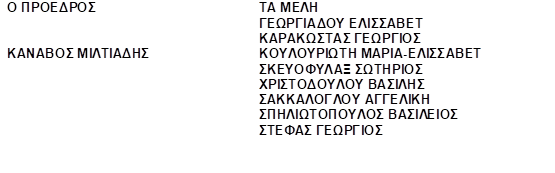 Στη συνέχεια τροποποιήθηκε η ανωτέρω απόφαση με την με αρ. 27/6-2-2024 απόφαση η οποία έχει ως εξής:ΕΛΛΗΝΙΚΗ ΔΗΜΟΚΡΑΤΙΑ                                                                              ΝΟΜΟΣ ΑΤΤΙΚΗΣΔΗΜΟΣ ΝΕΑΣ ΙΩΝΙΑΣ							ΔΗΜΟΤΙΚΗ ΕΠΙΤΡΟΠΗ					Αρ. Πράξης: 27ΑΠΟΣΠΑΣΜΑ ΑΠΟ ΤΑ ΠΡΑΚΤΙΚΑ Της ΣΥΝΕΔΡΙΑΣΗΣΤης ΔΗΜΟΤΙΚΗΣ ΕΠΙΤΡΟΠΗΣΣτη Νέα Ιωνία, σήμερα ΤΡΙΤΗ 6 ΦΕΒΡΟΥΑΡΙΟΥ 2024 & ώρα 13:00 πραγματοποιήθηκε Συνεδρίαση της Δημοτικής Επιτροπής, στην αίθουσα συνεδριάσεων Δημοτικού Συμβουλίου, στο κτίριο του Δημαρχείου (Αγ. Γεωργίου 40), σύμφωνα με τις σχετικές διατάξεις του άρθρ. 75 του Ν. 3852/2010, όπως αντικαταστάθηκε από το άρθρο 77 του Ν. 4555/18.Οι δημοτικοί Σύμβουλοι-μέλη της Δημοτικής Επιτροπής προσκλήθηκαν, ύστερα από την υπ’ αριθμ.4ηΠρ./4ηΣυν./3521/2-2-2024 εμπρόθεσμη και νόμιμη πρόσκληση του Προέδρου. Η Δημοτική Επιτροπή συνεδρίασε με νόμιμη απαρτία αποτελούμενη από τους κ.κ. 1)Καναβό Μιλτιάδη, Πρόεδρο, ορισθέντα με την υπ΄ αριθμ. 123/385/15-1-2024 απόφαση Δημάρχου, 2) Σακκαλόγλου Αγγελική -Αντιπρόεδρος, 3)Γεωργιάδου Ελισσάβετ, τακτικό μέλος, 4) Καρακώστα Γεώργιο, τακτικό μέλος, 5) Σκευοφύλαξ Σωτήριο, τακτικό μέλος,  6) Σπηλιωτόπουλο Βασίλειο, τακτικό μέλος, 7) Στέφα Γεώργιο, αναπληρωματικό μέλος.       Δε συμμετείχαν οι δημοτικοί σύμβουλοι κ. Κοντοστέργιος-Στέργιος-Ελευθέριος,   Κουλουριώτη-Μαρία-Ελισσάβετ και Χριστοδούλου Βασίλης τακτικά μέλη, παρά το γεγονός ότι κλήθηκαν νόμιμα,  με την υπ’ αριθμ. 4ηΠρ./4ηΣυν./3521/2-2-2024  νόμιμη και εμπρόθεσμη πρόσκληση του Προέδρου. Αφού υπήρξε νόμιμη απαρτία κηρύσσεται η έναρξη της Συνεδρίασης από τον Πρόεδρο της Επιτροπής.Ο κ. Πρόεδρος εισάγει το  2ο θέμα της ημερήσιας διάταξης που αφορά στην: Μερική τροποποίηση της με αριθ.5/22-1-2024 πράξη Δημοτικής Επιτροπής, σχετικά με την διόρθωση σε ποσοστό έκπτωσης προσωρινού Αναδόχου του 7ου Τμήματος (Είδη κρεοπωλείου), σε Διεθνή Ανοικτό Διαγωνισμό που διενεργείται για την ετήσια προμήθεια τροφίμων (2024-2025) για τις ανάγκες του Κοινωνικού Παντοπωλείου, την προμήθεια φρέσκου γάλακτος για τους δικαιούχους εργαζόμενους του Δήμου Νέας Ιωνίας, των τροφίμων του «ΚΕ.ΒΡΕ.ΦΟ».Ακολούθως, ο Πρόεδρος διαβάζει την υπ’ αριθμ.3144/31-1-2024 εισήγηση από τη Διεύθυνση Οικονομικών Υπηρεσιών-Τμήμα Προμηθειών & Διαχείρισης Υλικού, στην οποία αναφέρονται τα εξής:ΣΧΕΤΙΚΑ ΜΕ ΤΟ ΑΝΩΤΕΡΩ ΘΕΜΑ ΚΑΙ ΕΧΟΝΤΑΣ ΥΠΟΨΗ ΤΗΣ:Την με αριθ.5/22-1-2024 πράξη της Δημοτικής Επιτροπής με την οποία όρισε τους προσωρινούς Αναδόχους του Διαγωνισμού που διενεργήθηκε από τον Δήμο Νέας Ιωνίας, για την ετήσια προμήθεια τροφίμων (2024-2025) για τις ανάγκες του Κοινωνικού Παντοπωλείου, την προμήθεια φρέσκου γάλακτος για τους δικαιούχους εργαζόμενους του Δήμου Νέας Ιωνίας και των τροφίμων του καταργηθέντος Ν.Π.Δ.Δ «ΚΕ.ΒΡΕ.ΦΟ».Το από 29-1-2024 πρακτικό (ορθή επανάληψη του από 2-1-2024 πρακτικού), το οποίο συντάχθηκε από την αρμόδια επιτροπή Διενέργειας του Διαγωνισμού, με το οποίο διορθώνει το ποσοστό έκπτωσης 25% του προσωρινού Αναδόχου με την επωνυμία  «ΚΩΦΟΣ ΣΩΤΗΡΙΟΣ ΚΑΙ ΣΙΑ  Ε.Ε», που εκ παραδρομής γράφτηκε λάθος στο από 2-1-2024 πρακτικό από την επιτροπή, αντί του σωστού ποσοστού έκπτωσης που δόθηκε από το προσωρινό ανάδοχο μέσω της προσφοράς του 12% και εως το ποσό των 38.364,35 ευρώ συμπεριλαμβανομένου Φ.Π.Α.Η Δημοτική Επιτροπή λαμβάνοντας υπόψη της τα ανωτέρω καλείται να λάβει σχετική απόφαση:      Α. Να εγκρίνει ή μη το από 29-1-2024 πρακτικό (ορθή επανάληψη του από 2-1-2024 πρακτικού), το οποίο συντάχθηκε από την αρμόδια επιτροπή Διενέργειας του Διαγωνισμού, σχετικά με την διόρθωση του ποσοστού έκπτωσης του προσωρινού αναδόχου του 7ου τμήματος, του Ανοικτού Διαγωνισμού που διενεργείται από τον Δήμο Νέας Ιωνίας, για την ετήσια προμήθεια τροφίμων που θα καλύψει τις ανάγκες των υπηρεσιών του Δήμου και του καταργούμενου Ν.Π.Δ.Δ (ΚΕ.ΒΡΕ.Φ.Ο), που εκ παραδρομής δόθηκε λανθασμένα σε 25% αντί 12% στο προηγούμενο πρακτικό και κατά συνέπεια εγκρίθηκε λανθασμένα με την αριθ.5/22-1-2024 πράξη της Δημοτικής Επιτροπής.      Β. Να εγκρίνει η μη την μερική τροποποίηση της προηγούμενης πράξης της με αριθ. 5/22-1-2024 πράξη της και συγκεκριμένα το Β5 του αποφασιστικού αυτής, σχετικά με την διόρθωση του ποσοστού έκπτωσης του προσωρινού αναδόχου του 7ου τμήματος του οικείου διαγωνισμού, εγκρίνοντας ως προσωρινό Ανάδοχο τον οικονομικό φορέα με την επωνυμία «ΚΩΦΟΣ ΣΩΤΗΡΙΟΣ ΚΑΙ ΣΙΑ  Ε.Ε» με A.Φ.Μ:093617493 Δ.Ο.Υ Γαλατσίου, έδρα την Καυταντζόγλου 19 - Θεοτοκοπούλου 13 Αθήνα, Τηλ.2102020258   Email:akis_kofos@hotmail.com, για το 7ο Τμήμα (Είδη κρεοπωλείου) με ποσοστό έκπτωσης 12%, εως το ποσό των 38.364,35 ευρώ συμπεριλαμβανομένου Φ.Π.Α, διότι πληροί τους ουσιώδεις όρους της διακήρυξης με αριθ. πρωτ.32098/30-11-2023 και της με αριθ. πρωτ.29675/25-10-2023 ενιαία μελέτη του Τμήματος Προμηθειών και Διαχείρισης Υλικού και η οικονομική προσφορά του, είναι η πλέον συμφέρουσα για το Δήμο Νέας Ιωνίας, ως εξής:Τέλος διεξάγονται συζητήσεις και εκφράζονται απόψεις, όπως αυτές καταγράφονται στα απομαγνητοφωνημένα πρακτικά. Η ΔΗΜΟΤΙΚΗ ΕΠΙΤΡΟΠΗΑφού άκουσε τον  ΠρόεδροΑφού έλαβε υπόψη της την υπ’ αριθμ.3144/2024 εισήγηση ,        Το από 29-1-2024 πρακτικό (ορθή επανάληψη του από 2-1-2024 πρακτικού).Την με αρ. 5/2024 απόφαση Δημοτικής Επιτροπής..ΑΠΟΦΑΣΙΖΕΙ ΟΜΟΦΩΝΑ(Επί παρόντων ΕΠΤΑ (7) μελών - και υπαρχούσης πραγματικής απαρτίας) Α. Εγκρίνει το από 29-1-2024 πρακτικό (ορθή επανάληψη του από 2-1-2024 πρακτικού), το οποίο συντάχθηκε από την αρμόδια επιτροπή Διενέργειας του Διαγωνισμού, σχετικά με την διόρθωση του ποσοστού έκπτωσης του προσωρινού αναδόχου του 7ου τμήματος, του Ανοικτού Διαγωνισμού που διενεργείται από τον Δήμο Νέας Ιωνίας, για την ετήσια προμήθεια τροφίμων που θα καλύψει τις ανάγκες των υπηρεσιών του Δήμου και του καταργούμενου Ν.Π.Δ.Δ (ΚΕ.ΒΡΕ.Φ.Ο), που εκ παραδρομής δόθηκε λανθασμένα σε 25% αντί 12% στο προηγούμενο πρακτικό και κατά συνέπεια εγκρίθηκε λανθασμένα με την αριθ.5/22-1-2024 πράξη της Δημοτικής Επιτροπής.      Β. Εγκρίνει την μερική τροποποίηση της προηγούμενης πράξης της με αριθ. 5/22-1-2024 και συγκεκριμένα το Β5 του αποφασιστικού αυτής, σχετικά με την διόρθωση του ποσοστού έκπτωσης του προσωρινού αναδόχου του 7ου τμήματος του οικείου διαγωνισμού, εγκρίνοντας ως προσωρινό Ανάδοχο τον οικονομικό φορέα με την επωνυμία «ΚΩΦΟΣ ΣΩΤΗΡΙΟΣ ΚΑΙ ΣΙΑ  Ε.Ε» με A.Φ.Μ:093617493 Δ.Ο.Υ Γαλατσίου, έδρα την Καυταντζόγλου 19 - Θεοτοκοπούλου 13 Αθήνα, Τηλ.2102020258   Email:akis_kofos@hotmail.com, για το 7ο Τμήμα (Είδη κρεοπωλείου) με ποσοστό έκπτωσης 12%, εως το ποσό των 38.364,35 ευρώ συμπεριλαμβανομένου Φ.Π.Α, διότι πληροί τους ουσιώδεις όρους της διακήρυξης με αριθ. πρωτ.32098/30-11-2023 και της με αριθ. πρωτ.29675/25-10-2023 ενιαία μελέτη του Τμήματος Προμηθειών και Διαχείρισης Υλικού και η οικονομική προσφορά του, είναι η πλέον συμφέρουσα για το Δήμο Νέας Ιωνίας, ως εξής:Κατά τα λοιπά η με αρ. 5/2024 απόφαση της Δημοτικής Επιτροπής παραμένει ως έχει.Έγινε, αποφασίσθηκε και εκδόθηκε στη Νέα Ιωνία την ίδια μέρα.Κατόπιν διεξάγονται συζητήσεις και εκφράζονται απόψεις  όπως αυτές καταγράφονται στα απομαγνητοφωνημένα πρακτικά. Η ΔΗΜΟΤΙΚΗ ΕΠΙΤΡΟΠΗΑφού άκουσε τον κ. ΠρόεδροΑφού έλαβε υπόψη της:Την υπ’ αριθμ. 5089/2024 εισήγηση,Τις  με αρ. 5/22-1-2024 και 27/6-2-2024/2023 αποφάσεις,Τις διατάξεις που αναφέρονται στην με αρ. πρωτ. 5089/2024 εισήγηση,Το από 15-2-2024 πρακτικό.ΑΠΟΦΑΣΙΖΕΙ ΟΜΟΦΩΝΑ(Επί παρόντων ΟΚΤΩ (8) μελών - και υπαρχούσης πραγματικής απαρτίας)      Α. Εγκρίνει το από 15-02-2024 πρακτικό αξιολόγησης των δικαιολογητικών κατακύρωσης, που συντάθηκε από την αρμόδια επιτροπή Διενέργειας του Ανοικτού Διαγωνισμού άνω των ορίων, για την ετήσια προμήθεια τροφίμων που θα καλύψουν τις ανάγκες των υπηρεσιών του Δήμου και του καταργηθέντος Ν.Π.Δ.Δ «ΚΕ.ΒΡΕ.Φ.Ο», με το οποίο η επιτροπή προτείνει τους Οριστικούς Αναδόχους του Διαγωνισμού που προκηρύχθηκε με την υπ’ αριθ. Πρωτ.32098/20-11-2023 Διακήρυξη του Δημάρχου Νέας Ιωνίας.      Β. Ανακηρύσσει τους Οριστικούς  Αναδόχους του Ανοικτού Διαγωνισμού άνω των ορίων, για την προμήθεια τροφίμων, που θα καλύψουν τις ανάγκες των υπηρεσιών του Δήμου και του καταργηθέντος Ν.Π.Δ.Δ ΚΕ.ΒΡΕ.Φ.Ο, σύμφωνα με το παραπάνω πρακτικό τους παρακάτω οικονομικούς φορείς, διότι κατέθεσαν όλα τα απαιτούμενα δικαιολογητικά κατακύρωσης, σύμφωνα με την υπ’ αριθ. Πρωτ.32098/20-11-2023 Διακήρυξη του Δημάρχου Νέας Ιωνίας ως εξής:1.Τον οικονομικό φορέα με την επωνυμία «ΜΑΝΔΡΕΚΑΣ Α.Ε» με έδρα το 80 χλμ. Ν.Ε.Ο Αθηνών- Κορίνθου, Τ.Κ. 20100 Κόρινθος, ΑΦΜ:093252125 Δ.Ο.Υ. ΚΟΡΙΝΘΟΥ, για το 1ο Τμήμα (φρέσκο γάλα)  με συνολική τιμή προσφοράς το ποσό των 186.799,92 ευρώ, συμπεριλαμβανομένου Φ.Π.Α. 2. Τον οικονομικό φορέα με την επωνυμία «ΑΙΑΝΤΑΣ ΤΡΟΦΟΔΟΣΙΕΣ ΕΙΣΑΓΩΓΙΚΗ & ΕΞΑΓΩΓΙΚΗ Α.Ε» με έδρα την οδό Μυκάλης 37 Πειραιάς, ΑΦΜ:081808560 Δ.Ο.Υ. ΦΑΕ ΠΕΙΡΑΙΩΣ, για το 2ο Τμήμα (Είδη Παντοπωλείου)  με συνολική τιμή προσφοράς το ποσό των 59.494,79 ευρώ, συμπεριλαμβανομένου Φ.Π.Α, το 5ο Τμήμα (Τυροκομικά είδη) με συνολική τιμή προσφοράς το ποσό των 25.693,71 ευρώ συμπεριλαμβανομένου Φ.Π.Α, το 9ο Τμήμα (Αυγά)  με συνολική τιμή προσφοράς το ποσό των 1.028,30 ευρώ συμπεριλαμβανομένου Φ.Π.Α.3.Τον οικονομικό φορέα με την επωνυμία «ΣΚΟΥΡΙΑΣ ΑΛ. ΑΝΔΡΕΑΣ», με έδρα  Θερμοπυλών 35 Βριλήσσια , ΑΦΜ:031275077 Δ.Ο.Υ. ΧΑΛΑΝΔΡΙΟΥ,  για τα α) 3ο Τμήμα (προμήθεια ελαιόλαδου) με ποσοστό έκπτωσης 25% και μέχρι το ποσό των 136.131,41 ευρώ συμπεριλαμβανομένου Φ.Π.Α, β) 6ο Τμήμα (Προμήθεια καταψυγμένων λαχανικών και ειδών ιχθυοπωλείου) με ποσοστό έκπτωσης 25% εως το ποσό των 24.578,12 ευρώ, συμπεριλαμβανομένου Φ.Π.Α.4. Τον οικονομικό φορέα με την επωνυμία «ΤΣΟΥΚΑ ΑΡΕΤΗ-ΣΒΙΝΤΖΗΡΑΣ ΣΤΕΦΑΝΟΣ ΟΕ», με έδρα ΠΑΛΛΑΔΟΣ ΑΘΗΝΑΣ 28 & ΕΛΛΑΙΩΝ 6, ΠΑΛΛΗΝΗ, Α.Φ.Μ. 099943250 Δ.Ο.Υ. ΠΑΛΛΗΝΗΣ»,  για το 4ο Τμήμα (Είδη αρτοποιίας & ζαχαροπλαστικής), με τιμή προσφοράς το ποσό των 22.423,04 ευρώ, συμπεριλαμβανομένου Φ.Π.Α.5. Τον οικονομικό φορέα με την επωνυμία «ΚΩΦΟΣ ΣΩΤΗΡΙΟΣ ΚΑΙ ΣΙΑ  Ε.Ε» με  A.Φ.Μ:093617493 Δ.Ο.Υ Γαλατσίου, έδρα την Καυταντζόγλου 19 - Θεοτοκοπούλου 13 Αθήνα, Τηλ.2102020258   Email:akis_kofos@hotmail.com, για το 7ο Τμήμα (Είδη κρεοπωλείου) με ποσοστό έκπτωσης 25%, εως το ποσό των 38.364,35 ευρώ συμπεριλαμβανομένου Φ.Π.Α.6. Τον οικονομικό φορέα με την επωνυμία «ΑΝΑΣΤΑΣΙΟΣ ΙΩΑΝ. ΚΙΑΜΟΣ» με  A.Φ.Μ:046629409 Δ.Ο.Υ  Ηλιούπολης, έδρα την οδό Πρωτόπαπα 53 Ηλιούπολη ΤΚ.16342 Τηλ.2109910993 Email: akiamos@hotmail.com, για το 8ο Τμήμα (Είδη μαναβικής) με ποσοστό έκπτωσης 12%, εως το ποσό των 38.665,83 ευρώ, συμπεριλαμβανομένου Φ.Π.Α.Γ. Δίνει εντολή στο αρμόδιο τμήμα προμηθειών & διαχείρισης υλικού ώστε να προβούν στις προβλεπόμενες του νόμου ενέργειες, για τον προ συμβατικό έλεγχο της σύμβασης και την έγκριση νομιμότητας. Έγινε, αποφασίσθηκε και εκδόθηκε στη Νέα Ιωνία την ίδια μέρα.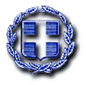 Α/ΑΠΡΟΣΩΡΙΝΟΙ ΑΝΑΔΟΧΟΙΤΜΗΜΑΤΑΑΝΑΛΥΤΙΚΗ ΠΕΡΙΓΡΑΦΗ1«ΜΑΝΔΡΕΚΑΣ Α.Ε» 1ο Τμήμα 1α) Φρέσκο παστεριωμένο γάλα εργαζομένων του Δήμου για ένα έτος από 15-2-2024 έως 15-2-2025 (τιμή μονάδας) με το ποσό των 148.790,11 ευρώ, συμπεριλαμβανομένου Φ.Π.Α1«ΜΑΝΔΡΕΚΑΣ Α.Ε» 1ο Τμήμα 1β) Φρέσκο παστεριωμένο γάλα για τις ανάγκες του ΚΕ.ΒΡΕ.ΦΟ, για ένα έτος  (τιμή μονάδας) με το ποσό των  38.009,81 ευρώ, συμπεριλαμβανομένου Φ.Π.ΑΑ/ΑΠΡΟΣΩΡΙΝΟΙ ΑΝΑΔΟΧΟΙΤΜΗΜΑΤΑΑΝΑΛΥΤΙΚΗ ΠΕΡΙΓΡΑΦΗ2«ΑΙΑΝΤΑΣ Α.Ε»2ο Τμήμα 2α) Ετήσια Προμήθεια ειδών Παντοπωλείου (τιμή μονάδας) για ΚΟΙΝΩΝΙΚΟ ΠΑΝΤΟΠΩΛΕΙΟ, με το ποσό των 42.911,75 ευρώ, συμπεριλαμβανομένου Φ.Π.Α.2«ΑΙΑΝΤΑΣ Α.Ε»2ο Τμήμα 2β) Προμήθεια ειδών Παντοπωλείου (τιμή μονάδας)  για ετήσια προμήθεια ΚΕ.ΒΡΕ.ΦΟ με το ποσό των 16.583,04 ευρώ, συμπεριλαμβανομένου Φ.Π.Α. 2«ΑΙΑΝΤΑΣ Α.Ε»5ο Τμήμα Τυροκομικά προϊόντα για το ΚΕ.ΒΡΕ.ΦΟ, με τιμή το ποσό των 25.693,71 ευρώ, συμπεριλαμβανομένου Φ.Π.Α. 2«ΑΙΑΝΤΑΣ Α.Ε»9ο Τμήμα Προμήθεια αυγών για το ΚΕ.ΒΡΕ.ΦΟ, με ποσοστό έκπτωσης 16% εως το ποσό των 1.028,30 ευρώ, συμπεριλαμβανομένου Φ.Π.Α. Α/ΑΠΡΟΣΩΡΙΝΟΙ ΑΝΑΔΟΧΟΙΤΜΗΜΑΤΑΑΝΑΛΥΤΙΚΗ ΠΕΡΙΓΡΑΦΗ3«ΑΝΔΡΕΑΣ ΑΛ.ΣΚΟΥΡΙΑΣ» 3ο Τμήμα 3α) Προμήθεια Ελαιόλαδου για τις ετήσιες ανάγκες του ΚΟΙΝΩΝ.ΠΑΝΤΟΠ. με ποσοστό έκπτωσης 25% εως το ποσό των 115.870,20 ευρώ, συμπεριλαμβανομένου Φ.Π.Α. 3«ΑΝΔΡΕΑΣ ΑΛ.ΣΚΟΥΡΙΑΣ» 3ο Τμήμα 3β) Προμήθεια Ελαιόλαδου για τις ετήσιες ανάγκες του  ΚΕ.ΒΡΕ.ΦΟ, με ποσοστό έκπτωσης 25% εως το ποσό των 20.260,90 ευρώ, συμπεριλαμβανομένου Φ.Π.Α.  3«ΑΝΔΡΕΑΣ ΑΛ.ΣΚΟΥΡΙΑΣ» 6ο Τμήμα 6α) Προμήθεια κατεψυγμένων λαχανικών, με ποσοστό έκπτωσης 25%, εως το ποσό των 4.268,91 ευρώ, συμπεριλαμβανομένου Φ.Π.Α.3«ΑΝΔΡΕΑΣ ΑΛ.ΣΚΟΥΡΙΑΣ» 6ο Τμήμα 6β) Προμήθεια κατεψυγμένων ειδών ιχθυοπωλείου με ποσοστό έκπτωσης  25%, εως το ποσό των 20.309,21 ευρώ, συμπεριλαμβανομένου Φ.Π.Α.Α/ΑΠΡΟΣΩΡΙΝΟΙ ΑΝΑΔΟΧΟΙΤΜΗΜΑΤΑΑΝΑΛΥΤΙΚΗ ΠΕΡΙΓΡΑΦΗ4«ΤΣΟΥΚΑ ΑΡ.-ΣΤΕΦ.ΣΒΙΤΖΗΡΑΣ Ο.Ε»4ο Τμήμα Είδη αρτοποιίας & ζαχαροπλαστικής),  με συνολική τιμή το ποσό των 22.423,04 ευρώ, συμπεριλαμβανομένου Φ.Π.Α.Α/ΑΠΡΟΣΩΡΙΝΟΙ ΑΝΑΔΟΧΟΙΤΜΗΜΑΤΑΑΝΑΛΥΤΙΚΗ ΠΕΡΙΓΡΑΦΗ5«ΚΩΦΟΣ ΣΩΤΗΡΙΟΣ & ΣΙΑ Ε.Ε»7ο Τμήμα Προμήθεια ειδών κρεοπωλείου, με ποσοστό έκπτωσης 12%, εως το ποσό των  38.364,35 ευρώ, συμπεριλαμβανομένου Φ.Π.Α.Α/ΑΠΡΟΣΩΡΙΝΟΙ ΑΝΑΔΟΧΟΙΤΜΗΜΑΤΑΑΝΑΛΥΤΙΚΗ ΠΕΡΙΓΡΑΦΗ6«ΑΝΑΣΤΑΣΙΟΣ ΙΩΑΝ. ΚΙΑΜΟΣ» 8ο Τμήμα Προμήθεια ειδών μαναβικής, με ποσοστό έκπτωσης 25%, εως το ποσό των 38.665,83 ευρώ συμπεριλαμβανομένου Φ.Π.ΑΤακτικά μέληΤακτικά μέλη[α]Ανδρέας Κατσορίδας                                  Πρόεδρος[β]Μιχάλης Σουρμελής                                   Α μέλος[γ]Κυρανάκης   Σταύρος                                Β μέλοςΑ/ΑΠΡΟΣΩΡΙΝΟΙ ΑΝΑΔΟΧΟΙΤΜΗΜΑΤΑΑΝΑΛΥΤΙΚΗ ΠΕΡΙΓΡΑΦΗ1«ΜΑΝΔΡΕΚΑΣ Α.Ε» 1ο Τμήμα 1α) Φρέσκο παστεριωμένο γάλα εργαζομένων του Δήμου για ένα έτος από 15-2-2024 έως 15-2-2025 (τιμή μονάδας) με το ποσό των  148.790,11 ευρώ1«ΜΑΝΔΡΕΚΑΣ Α.Ε» 1ο Τμήμα 1β) Φρέσκο παστεριωμένο γάλα για τις ανάγκες του ΚΕ.ΒΡΕ.ΦΟ, για ένα έτος  (τιμή μονάδας) με το ποσό των  38.009,81 ευρώ2«ΑΙΑΝΤΑΣ Α.Ε»2ο Τμήμα 2α) Ετήσια Προμήθεια ειδών Παντοπωλείου (τιμή μονάδας) για ΚΟΙΝΩΝΙΚΟ ΠΑΝΤΟΠΩΛΕΙΟ, με το ποσό των 42.911,75 ευρώ2«ΑΙΑΝΤΑΣ Α.Ε»2ο Τμήμα 2β) Προμήθεια ειδών Παντοπωλείου (τιμή μονάδας)  για ετήσια προμήθεια ΚΕ.ΒΡΕ.ΦΟ με το ποσό των 16.583,04 ευρώ.2«ΑΙΑΝΤΑΣ Α.Ε»5ο Τμήμα Τυροκομικά προϊόντα για το ΚΕ.ΒΡΕ.ΦΟ, με τιμή το ποσό των 25.693,71 ευρώ.2«ΑΙΑΝΤΑΣ Α.Ε»9ο Τμήμα Προμήθεια αυγών για το ΚΕ.ΒΡΕ.ΦΟ, με ποσοστό έκπτωσης 16% εως το ποσό των 1.028,30 ευρώ3«ΑΝΔΡΕΑΣ ΑΛ.ΣΚΟΥΡΙΑΣ» 3ο Τμήμα 3α) Προμήθεια Ελαιόλαδου για τις ετήσιες ανάγκες του ΚΟΙΝΩΝ.ΠΑΝΤΟΠ. με ποσοστό έκπτωσης 25% εως το ποσό των 115.870,20 3«ΑΝΔΡΕΑΣ ΑΛ.ΣΚΟΥΡΙΑΣ» 3ο Τμήμα 3β) Προμήθεια Ελαιόλαδου για τις ετήσιες ανάγκες του  ΚΕ.ΒΡΕ.ΦΟ, με ποσοστό έκπτωσης 25% εως το ποσό των 20.260,903«ΑΝΔΡΕΑΣ ΑΛ.ΣΚΟΥΡΙΑΣ» 6ο Τμήμα 6α) Προμήθεια κατεψυγμένων λαχανικών, με ποσοστό έκπτωσης 25%, εως το ποσό των 4.268,913«ΑΝΔΡΕΑΣ ΑΛ.ΣΚΟΥΡΙΑΣ» 6ο Τμήμα 6β) Προμήθεια κατεψυγμένων ειδών ιχθυοπωλείου με ποσοστό έκπτωσης  25%, εως το ποσό των 20.309,21 ευρώ4«ΤΣΟΥΚΑ ΑΡ.-ΣΤΕΦ.ΣΒΙΤΖΗΡΑΣ Ο.Ε»4ο Τμήμα Είδη αρτοποιίας & ζαχαροπλαστικής),  με συνολική τιμή το ποσό των 22.423,04 ευρώ (Προϋπολογισμός: 27.561,33).5«ΚΩΦΟΣ ΣΩΤΗΡΙΟΣ & ΣΙΑ Ε.Ε»7ο Τμήμα Προμήθεια ειδών κρεοπωλείου, με ποσοστό έκπτωσης 12%, εως το ποσό των  38.364,35 ευρώ.6«ΑΝΑΣΤΑΣΙΟΣ ΙΩΑΝ. ΚΙΑΜΟΣ» 8ο Τμήμα Προμήθεια ειδών μαναβικής, με ποσοστό έκπτωσης 25%, εως το ποσό των 38.665,83 ευρώΠΡΟΣΩΡΙΝΟΙ ΑΝΑΔΟΧΟΙΗΜΕΡΟΜΗΝΙΑ ΥΠΟΒΟΛΗΣ ΔΙΚ.ΚΑΤΑΚ.1) Ανδρέας Αλ. Σκουριάς   31/1/2024 15:552) Αίαντας Τροφοδοσίες εισαγωγική & εξαγωγική Α.Ε. 29/1/2024 11:294) ΚΩΦΟΣ ΣΩΤΗΡΙΟΣ και ΣΙΑ  Ε.Ε. 2/2/2024 17:105) Τσούκα Αρ. – Σβίντζηρας Στ. Ο.Ε. Πρατήριο Άρτου  3/2/2024 19:586) Γαλακτοκομικά Μανδρέκας Α.Ε.  26/1/2024 12:378) ΑΝΑΣΤΑΣΙΟΣ ΙΩΑΝ. ΚΙΑΜΟΣ ΕΜΠΟΡΙΟ ΕΙΔΩΝ ΔΙΑΤΡΟΦΗΣ – ΠΑΝΤΟΠΩΛΕΙΟ 25/1/2024 17:48Α/ΑΠρομηθευτήςδικαιολογητικά1«Ανδρέας Αλ. Σκουριάς»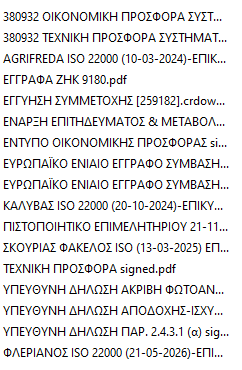 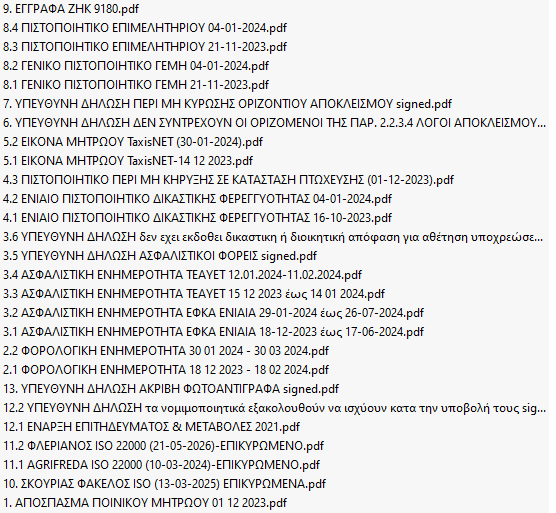 2Αίαντας Τροφοδοσίες εισαγωγική & εξαγωγική Α.Ε.Ποινικά ΜητρώαISO 9001ISO 14001ISO 22000ISO 45000Άδεια Κτηνιατρικής ΥπηρεσίαςΤέσσερις Άδειες κυκλοφορίας ΟχημάτωνΑσφαλιστική ενημερότηταΦορολογική  ενημερότηταΣτοιχεία  taxisΠιστοποιητικά  εκπροσώπησηςΔικαστική φερεγγυότηταΠιστοποιητικό ΕΒΕΠΣυμβάσεις καλής εκτέλεσηςΥπεύθυνη Δήλωση προς Δήμος Νέας Ιωνίας.3ΚΩΦΟΣ ΣΩΤΗΡΙΟΣ και ΣΙΑ  ΟΙΚΟΝΟΜΙΚΗ ΠΡΟΣΦΟΡΑΤΕΧΝΙΚΗ ΠΡΟΣΦΟΡΑ ΣΥΣΤΗΜΑΤΟΣΟΙΚΟΝΟΜΙΚΗ ΠΡΟΣΦΟΡΑ ΣΥΣΤΗΜΑΤΟΣ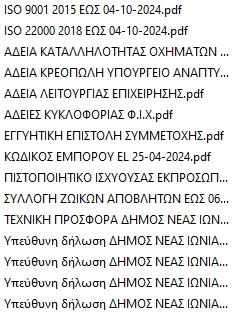 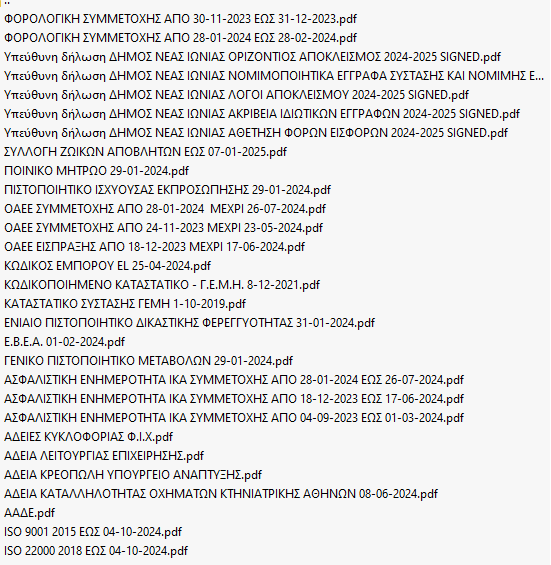 4Τσούκα Αρ. – Σβίντζηρας Στ. Ο.Ε.ISO 22000Άδεια ΑρτοποιείουΚαταλληλότητα οχημάτωνΆδεια κυκλοφορίας οχημάτωνΣτοιχεία επιχείρησης ΚΑΔ.ΚΥΑ  ΑρτοποιούΠιστοποιητικό δικαστικής φερεγγυότηταςΠοινικά μητρώαΑσφαλιστική ενημερότηταΑναλυτικό πιστοποιητικόΓενικό ΠιστοποιητικόΥπεύθυνες δηλώσεις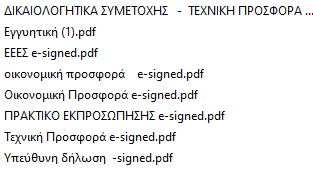 5Γαλακτοκομικά Μανδρέκας Α.Ε.  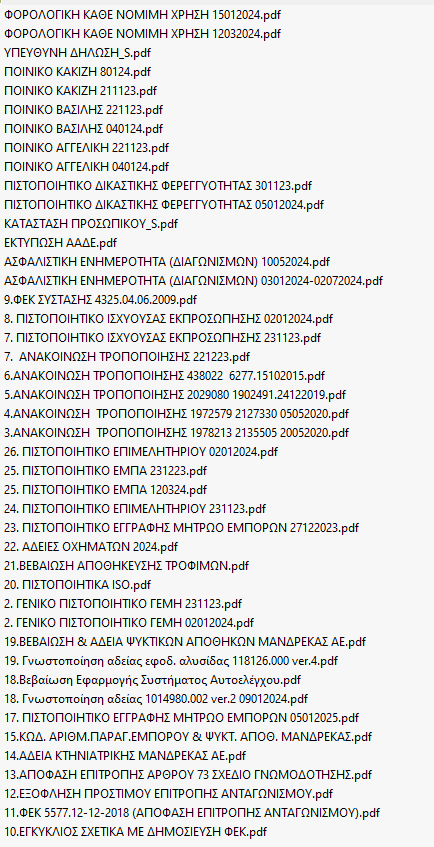 6ΑΝΑΣΤΑΣΙΟΣ ΙΩΑΝ. ΚΙΑΜΟΣ ΕΜΠΟΡΙΟ ΕΙΔΩΝ ΔΙΑΤΡΟΦΗΣ – ΠΑΝΤΟΠΩΛΕΙΟ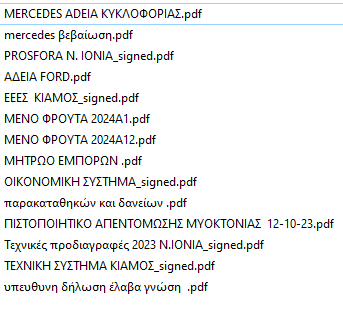 Υπεύθυνη δήλωση για τα μέτρα κατά της ΡωσίαςΥπεύθυνη δήλωση περί ισχύς εγγράφωνΥπεύθυνη δήλωση περί εισφορών Υπεύθυνη δήλωση περί αθέτησης υποχρεώσεωνΥπεύθυνη δήλωση περί αθέτησης υποχρεώσεων 2Υπεύθυνη δήλωση περί φωτοαντιγράφωνΥπεύθυνη δήλωση περί οριζοντίου αποκλεισμούΥπεύθυνη δήλωση περί αποκλεισμού λόγω αδήλωτης εργασίαςΠοινικό ΜητρώοΠιστοποιητικό μερί μη πτώχευσηςΠιστοποιητικό περί δικαστικής φερεγγυότηταςΑσφαλιστική ενημερότηταΒεβαίωση ΤΕΑΥΕΤ Βεβαίωση ΤΕΑΥΕΤ 2Φορολογικές ενημερότητεςΒεβαίωση εμπορικού επιμελητηρίουΣτοιχεία μητρώου TAXISΠίνακας ΠροσωπικούΑίαντας Τροφοδοσίες εισαγωγική & εξαγωγική Α.Ε.Αίαντας Τροφοδοσίες εισαγωγική & εξαγωγική Α.Ε.Αντίγραφα Ποινικών ΜητρώωνΥπεύθυνη Δήλωση Οκτώ Πιστοποιητικά  ISOΆδεια κυκλοφορίας οχήματος ψυγείουΆδειες κυκλοφορίας οχημάτωνΑσφαλιστική ενημερότηταΦορολογικές ενημερότητες Πιστοποιητικό εκπροσώπησηςΠιστοποιητικό ΓΕΜΗΠιστοποιητικό δικαστικής φερεγγυότηταςΠιστοποιητικό εγγραφής στο μητρώοΣύμβαση συνεργασίας  με το ΚΚΠΠΒΑΑντίγραφα Ποινικών ΜητρώωνΥπεύθυνη Δήλωση Οκτώ Πιστοποιητικά  ISOΆδεια κυκλοφορίας οχήματος ψυγείουΆδειες κυκλοφορίας οχημάτωνΑσφαλιστική ενημερότηταΦορολογικές ενημερότητες Πιστοποιητικό εκπροσώπησηςΠιστοποιητικό ΓΕΜΗΠιστοποιητικό δικαστικής φερεγγυότηταςΠιστοποιητικό εγγραφής στο μητρώοΣύμβαση συνεργασίας  με το ΚΚΠΠΒΑΚΩΦΟΣ ΣΩΤΗΡΙΟΣ και ΣΙΑ  ISO 90012015ISO 22000Στοιχεία μητρώου επιχείρησηςΆδεια κυκλοφορίας οχήματος ψυγείου ΖΧΡ 9810Άδεια κυκλοφορίας οχήματος ψυγείου ΥΖΝ1652Άδεια κυκλοφορίας οχήματος ψυγείουΙΤΝ8956Βεβαίωση κρεοπώληΒεβαίωση υποβολής γνωστοποίησηςΆδειες κυκλοφορίας οχημάτωνΑποδεικτικά ασφαλιστικής ενημερότηταςΠιστοποιητικό ΓΕΜΗΠιστοποιητικό ΠρωτοδικείουΠιστοποιητικό ΕΒΕΑΠιστοποιητικό Δικαστικής φερεγγυότηταςΚαταστατικό συστάσεως Ο.Ε.Τροποποίηση Καταστατικού Καταστατικό Ε.Ε Σωτήριος ΚωφόςΚαταχώρηση εμπόρου στο ΜητρώοΠιστοποιητικό ΓΕΜΗΠοινικό ΜητρώοΣύμβαση διαχείριση υπολοίπων Φορολογική ενημερότηταISO 90012015ISO 22000Στοιχεία μητρώου επιχείρησηςΆδεια κυκλοφορίας οχήματος ψυγείου ΖΧΡ 9810Άδεια κυκλοφορίας οχήματος ψυγείου ΥΖΝ1652Άδεια κυκλοφορίας οχήματος ψυγείουΙΤΝ8956Βεβαίωση κρεοπώληΒεβαίωση υποβολής γνωστοποίησηςΆδειες κυκλοφορίας οχημάτωνΑποδεικτικά ασφαλιστικής ενημερότηταςΠιστοποιητικό ΓΕΜΗΠιστοποιητικό ΠρωτοδικείουΠιστοποιητικό ΕΒΕΑΠιστοποιητικό Δικαστικής φερεγγυότηταςΚαταστατικό συστάσεως Ο.Ε.Τροποποίηση Καταστατικού Καταστατικό Ε.Ε Σωτήριος ΚωφόςΚαταχώρηση εμπόρου στο ΜητρώοΠιστοποιητικό ΓΕΜΗΠοινικό ΜητρώοΣύμβαση διαχείριση υπολοίπων Φορολογική ενημερότηταΓαλακτοκομικά Μανδρέκας Α.Ε.  Πιστοποιητικά ΓΕΜΗΔιπλότυπο είσπραξης τύπου Α’ Γνωμοδότηση επάρκειας της εταιρειαςΝέα Τροποποίηση άδειας λειτουργίας εγκαταστάσεωνΒεβαίωση κτηνιάτρουΠιστοποιητικό εγγραφής στο μητρώο εμπόρωνΠιστοποιητικό λειτουργίας μεταποιητικής δραστηριότηταςΠιστοποιητικό λειτουργίας Κέντρου αποθήκευσης και διανομήςΒεβαίωση συστήματος αυτοελέγχουΒεβαίωση εγκεκριμένων ψυκτικών αποθηκών Πιστοποιητικά   TUV HELLASΒεβαίωση κατάλληλης υποδομής αποθήκευσηςΠιστοποιητικό εγγραφής στο μητρώο εμπόρωνΆδειες κυκλοφορίας οχημάτωνΆδειες καταλληλότητας οχημάτωνΠιστοποιητικά  επιμελητηρίουΠιστοποιητικά εγγραφής στο Εθν. Μητρώο ΠαραγωγώνΑσφαλιστικές ενημερότητες Πιστοποιητικά δικαστικής φερεγγυότηταςΑντίγραφα ποινικών μητρώονΣτοιχεία μητρώου επιχείρησης ΑΑΔΕΠΡΟΣΩΡΙΝΟΙ ΑΝΑΔΟΧΟΙΑΡΙΘ.ΠΡΩΤ.ΠΡΟΣΚΛΗΣΗΣ ΥΠΟΒ.ΔΙΚ.ΚΑΤΑΚ.1) ΑΝΔΡΕΑΣ ΑΛ.ΣΚΟΥΡΙΑΣ2319/25-01-20242) ΑΙΑΝΤΑΣ Α.Ε2314/25-01-20243) ΚΩΦΟΣ ΣΩΤΗΡΙΟΣ και ΣΙΑ  Ε.Ε. 2321/25-01-20244) ΤΣΟΥΚΑ ΑΡ.-ΣΤΕΦ.ΣΒΙΤΖΗΡΑΣ Ο.Ε2318/25-01-20245) ΜΑΝΔΡΕΚΑΣ Α.Ε2322/25-01-20246) ΑΝΑΣΤΑΣΙΟΣ ΙΩΑΝ. ΚΙΑΜΟΣ ΕΜΠΟΡΙΟ ΕΙΔΩΝ ΔΙΑΤΡΟΦΗΣ – ΠΑΝΤΟΠΩΛΕΙΟ 2317/25-01-2024Α/ΑΟΙΚΟΝΟΜΙΚΟΙ ΦΟΡΕΙΣΤΜΗΜΑΤΑΑΝΑΛΥΤΙΚΗ ΠΕΡΙΓΡΑΦΗ1«ΜΑΝΔΡΕΚΑΣ Α.Ε» 1ο Τμήμα 1α) Φρέσκο παστεριωμένο γάλα εργαζομένων του Δήμου για ένα έτος από 15-2-2024 έως 15-2-2025 (τιμή μονάδας) με το ποσό των  148.790,11 ευρώ1«ΜΑΝΔΡΕΚΑΣ Α.Ε» 1ο Τμήμα 1β) Φρέσκο παστεριωμένο γάλα για τις ανάγκες του ΚΕ.ΒΡΕ.ΦΟ, για ένα έτος  (τιμή μονάδας) με το ποσό των  38.009,81 ευρώ2«ΑΙΑΝΤΑΣ Α.Ε»2ο Τμήμα 2α) Ετήσια Προμήθεια ειδών Παντοπωλείου (τιμή μονάδας) για ΚΟΙΝΩΝΙΚΟ ΠΑΝΤΟΠΩΛΕΙΟ, με το ποσό των 42.911,75 ευρώ2«ΑΙΑΝΤΑΣ Α.Ε»2ο Τμήμα 2β) Προμήθεια ειδών Παντοπωλείου (τιμή μονάδας)  για ετήσια προμήθεια ΚΕ.ΒΡΕ.ΦΟ με το ποσό των 16.583,04 ευρώ.2«ΑΙΑΝΤΑΣ Α.Ε»5ο Τμήμα Τυροκομικά προϊόντα για το ΚΕ.ΒΡΕ.ΦΟ, με τιμή το ποσό των 25.693,71 ευρώ.2«ΑΙΑΝΤΑΣ Α.Ε»9ο Τμήμα Προμήθεια αυγών για το ΚΕ.ΒΡΕ.ΦΟ, με ποσοστό έκπτωσης 16% εως το ποσό των 1.028,30 ευρώ3«ΑΝΔΡΕΑΣ ΑΛ.ΣΚΟΥΡΙΑΣ» 3ο Τμήμα 3α) Προμήθεια Ελαιόλαδου για τις ετήσιες ανάγκες του ΚΟΙΝΩΝ.ΠΑΝΤΟΠ. με ποσοστό έκπτωσης 25% εως το ποσό των 115.870,20 3«ΑΝΔΡΕΑΣ ΑΛ.ΣΚΟΥΡΙΑΣ» 3ο Τμήμα 3β) Προμήθεια Ελαιόλαδου για τις ετήσιες ανάγκες του  ΚΕ.ΒΡΕ.ΦΟ, με ποσοστό έκπτωσης 25% εως το ποσό των 20.260,903«ΑΝΔΡΕΑΣ ΑΛ.ΣΚΟΥΡΙΑΣ» 6ο Τμήμα 6α) Προμήθεια κατεψυγμένων λαχανικών, με ποσοστό έκπτωσης 25%, εως το ποσό των 4.268,913«ΑΝΔΡΕΑΣ ΑΛ.ΣΚΟΥΡΙΑΣ» 6ο Τμήμα 6β) Προμήθεια κατεψυγμένων ειδών ιχθυοπωλείου με ποσοστό έκπτωσης  25%, εως το ποσό των 20.309,21 ευρώ4«ΤΣΟΥΚΑ ΑΡ.-ΣΤΕΦ.ΣΒΙΤΖΗΡΑΣ Ο.Ε»4ο Τμήμα Είδη αρτοποιίας & ζαχαροπλαστικής),  με συνολική τιμή το ποσό των 22.423,04 ευρώ (Προϋπολογισμός: 27.561,33).5«ΚΩΦΟΣ ΣΩΤΗΡΙΟΣ & ΣΙΑ Ε.Ε»7ο Τμήμα Προμήθεια ειδών κρεοπωλείου, με ποσοστό έκπτωσης 12%, εως το ποσό των  38.364,35 ευρώ.6«ΑΝΑΣΤΑΣΙΟΣ ΙΩΑΝ. ΚΙΑΜΟΣ» 8ο Τμήμα Προμήθεια ειδών μαναβικής, με ποσοστό έκπτωσης 25%, εως το ποσό των 38.665,83 ευρώ        ΠροέδροςΑνδρέας Κατσορίδας            Α΄μέλος Μιχάλης Σουρμελής       Β΄μέλοςΣταύρος ΚυρανάκηςΑ/ΑΠΡΟΣΩΡΙΝΟΙ ΑΝΑΔΟΧΟΙΤΜΗΜΑΤΑΑΝΑΛΥΤΙΚΗ ΠΕΡΙΓΡΑΦΗ1«ΜΑΝΔΡΕΚΑΣ Α.Ε» 1ο Τμήμα 1α) Φρέσκο παστεριωμένο γάλα εργαζομένων του Δήμου για ένα έτος από 15-2-2024 έως 15-2-2025 (τιμή μονάδας) με το ποσό των 148.790,11 ευρώ, συμπεριλαμβανομένου Φ.Π.Α1«ΜΑΝΔΡΕΚΑΣ Α.Ε» 1ο Τμήμα 1β) Φρέσκο παστεριωμένο γάλα για τις ανάγκες του ΚΕ.ΒΡΕ.ΦΟ, για ένα έτος  (τιμή μονάδας) με το ποσό των  38.009,81 ευρώ, συμπεριλαμβανομένου Φ.Π.ΑΑ/ΑΠΡΟΣΩΡΙΝΟΙ ΑΝΑΔΟΧΟΙΤΜΗΜΑΤΑΑΝΑΛΥΤΙΚΗ ΠΕΡΙΓΡΑΦΗ2«ΑΙΑΝΤΑΣ Α.Ε»2ο Τμήμα 2α) Ετήσια Προμήθεια ειδών Παντοπωλείου (τιμή μονάδας) για ΚΟΙΝΩΝΙΚΟ ΠΑΝΤΟΠΩΛΕΙΟ, με το ποσό των 42.911,75 ευρώ, συμπεριλαμβανομένου Φ.Π.Α.2«ΑΙΑΝΤΑΣ Α.Ε»2ο Τμήμα 2β) Προμήθεια ειδών Παντοπωλείου (τιμή μονάδας)  για ετήσια προμήθεια ΚΕ.ΒΡΕ.ΦΟ με το ποσό των 16.583,04 ευρώ, συμπεριλαμβανομένου Φ.Π.Α. 2«ΑΙΑΝΤΑΣ Α.Ε»5ο Τμήμα Τυροκομικά προϊόντα για το ΚΕ.ΒΡΕ.ΦΟ, με τιμή το ποσό των 25.693,71 ευρώ, συμπεριλαμβανομένου Φ.Π.Α. 2«ΑΙΑΝΤΑΣ Α.Ε»9ο Τμήμα Προμήθεια αυγών για το ΚΕ.ΒΡΕ.ΦΟ, με ποσοστό έκπτωσης 16% εως το ποσό των 1.028,30 ευρώ, συμπεριλαμβανομένου Φ.Π.Α. Α/ΑΠΡΟΣΩΡΙΝΟΙ ΑΝΑΔΟΧΟΙΤΜΗΜΑΤΑΑΝΑΛΥΤΙΚΗ ΠΕΡΙΓΡΑΦΗ3«ΑΝΔΡΕΑΣ ΑΛ.ΣΚΟΥΡΙΑΣ» 3ο Τμήμα 3α) Προμήθεια Ελαιόλαδου για τις ετήσιες ανάγκες του ΚΟΙΝΩΝ.ΠΑΝΤΟΠ. με ποσοστό έκπτωσης 25% εως το ποσό των 115.870,20 ευρώ, συμπεριλαμβανομένου Φ.Π.Α. 3«ΑΝΔΡΕΑΣ ΑΛ.ΣΚΟΥΡΙΑΣ» 3ο Τμήμα 3β) Προμήθεια Ελαιόλαδου για τις ετήσιες ανάγκες του  ΚΕ.ΒΡΕ.ΦΟ, με ποσοστό έκπτωσης 25% εως το ποσό των 20.260,90 ευρώ, συμπεριλαμβανομένου Φ.Π.Α.  3«ΑΝΔΡΕΑΣ ΑΛ.ΣΚΟΥΡΙΑΣ» 6ο Τμήμα 6α) Προμήθεια κατεψυγμένων λαχανικών, με ποσοστό έκπτωσης 25%, εως το ποσό των 4.268,91 ευρώ, συμπεριλαμβανομένου Φ.Π.Α.3«ΑΝΔΡΕΑΣ ΑΛ.ΣΚΟΥΡΙΑΣ» 6ο Τμήμα 6β) Προμήθεια κατεψυγμένων ειδών ιχθυοπωλείου με ποσοστό έκπτωσης  25%, εως το ποσό των 20.309,21 ευρώ, συμπεριλαμβανομένου Φ.Π.Α.Α/ΑΠΡΟΣΩΡΙΝΟΙ ΑΝΑΔΟΧΟΙΤΜΗΜΑΤΑΑΝΑΛΥΤΙΚΗ ΠΕΡΙΓΡΑΦΗ4«ΤΣΟΥΚΑ ΑΡ.-ΣΤΕΦ.ΣΒΙΤΖΗΡΑΣ Ο.Ε»4ο Τμήμα Είδη αρτοποιίας & ζαχαροπλαστικής),  με συνολική τιμή το ποσό των 22.423,04 ευρώ, συμπεριλαμβανομένου Φ.Π.Α.Α/ΑΠΡΟΣΩΡΙΝΟΙ ΑΝΑΔΟΧΟΙΤΜΗΜΑΤΑΑΝΑΛΥΤΙΚΗ ΠΕΡΙΓΡΑΦΗ5«ΚΩΦΟΣ ΣΩΤΗΡΙΟΣ & ΣΙΑ Ε.Ε»7ο Τμήμα Προμήθεια ειδών κρεοπωλείου, με ποσοστό έκπτωσης 25%, εως το ποσό των  38.364,35 ευρώ, συμπεριλαμβανομένου Φ.Π.Α.Α/ΑΠΡΟΣΩΡΙΝΟΙ ΑΝΑΔΟΧΟΙΤΜΗΜΑΤΑΑΝΑΛΥΤΙΚΗ ΠΕΡΙΓΡΑΦΗ6«ΑΝΑΣΤΑΣΙΟΣ ΙΩΑΝ. ΚΙΑΜΟΣ» 8ο Τμήμα Προμήθεια ειδών μαναβικής, με ποσοστό έκπτωσης 25%, εως το ποσό των 38.665,83 ευρώ συμπεριλαμβανομένου Φ.Π.ΑΤακτικά μέληΤακτικά μέλη[α]Ανδρέας Κατσορίδας[β]Μιχάλης  Σουρμελής[γ]Σταύρος ΚυρανάκηςΑ/ΑΠρομηθευτήςδικαιολογητικά1ΑΝΔΡΕΑΣ ΑΛ. ΣΚΟΥΡΙΑΣ ΕΜΠΟΡΙΟ ΕΙΔΩΝ ΔΙΑΤΡΟΦΗΣ•	2ΑΙΑΝΤΑΣ ΤΡΟΦΟΔΟΣΙΕΣ 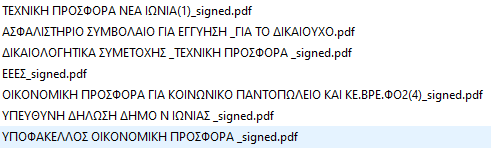 3ΑΙΓΑΙΟΝ ΓΕΝΙΚΗ ΠΡΟΜΗΘΕΥΤΙΚΗΤΡΟΦΙΜΩΝ ΕΠΕ•	ΔΙΚΑΙΟΛΟΓΗΤΙΙΚΑ ΣΥΜΜΕΤΟΧΗΣ – ΤΕΧΝΙΚΗ ΠΡΟΣΦΟΡΑ•	ΟΙΚΟΝΟΜΙΚΗ ΠΡΟΣΦΟΡΑΥΠΟΦΑΚΕΛΛΟΣ - ΟΙΚΟΝΟΜΙΚΗ ΠΡΟΣΦΟΡΑΠΙΣΤΟΙΠΟΙΗΤΙΚΑ ISO ΠΡΟΜΗΘΕΥΤΩΝ ΑΔΕΙΕΣ ΛΕΙΤΟΥΡΓΙΑΣ ΠΡΟΜΗΘΕΥΤΩΝΕΓΓΥΗΤΙΚΗ  ΕΠΙΣΤΟΛΗ ΥΨΟΥΣ 9424,00 €ΒΕΒΑΙΩΣΕΙΣ  ΕΕΕΣΥΠΕΥΘΥΝΗ ΔΗΛΩΣΗ ΕΕΕΣΥΠΕΥΘΥΝΕΣ ΔΗΛΩΣΕΙΣΤΕΧΝΙΚΕΣ ΠΡΟΔΙΑΓΡΑΦΕΣΠΙΝΑΚΑΣ ΠΡΟΣΦΕΡΟΜΕΝΩΝ ΕΙΔΩΝΠΙΣΤΟΠΟΙΗΤΙΚΑ  ISOΑΔΕΙΑ ΛΕΙΤΟΥΡΓΙΑΣΚΑΤΑΧΩΡΙΣΗ ΕΜΠΟΡΟΥ ΣΤΟ ΜΗΤΡΩΟΕΓΚΡΙΣΗ ΚΑΤΑΛΛΗΛΟΤΗΤΑΣΑΔΕΙΕΣ ΟΧΗΜΑΤΩΝ ΑΔΕΙΑ ΚΑΤΑΛΛΗΛΟΤΗΤΑΣ ΟΧΗΜΑΤΩΝΓΕΜΗΓΕΝΙΚΟ ΠΙΣΤΟΠΟΙΗΤΙΚΟ ΜΕΤΑΒΟΛΩΝ ΠΙΣΤΟΠΟΙΗΤΙΚΟ ΕΚΠΡΟΣΩΠΗΣΗΣΠΙΣΤΟΠΟΙΗΤΙΚΟ ΕΠΙΜΕΛΗΤΗΡΙΟΥΑΣΦΑΛΙΣΤΙΚΗ ΕΝΗΜΕΡΟΤΗΤΑΦΟΡΟΛΟΓΙΚΗ ΕΝΗΜΕΡΟΤΗΤΑ4ΣΩΤΗΡΙΟΣ ΚΩΦΟΣ και ΣΙΑ Ε.Ε.ΟΙΚΟΝΟΜΙΚΗ ΠΡΟΣΦΟΡΑΤΕΧΝΙΚΗ ΠΡΟΣΦΟΡΑ ΣΥΣΤΗΜΑΤΟΣΟΙΚΟΝΟΜΙΚΗ ΠΡΟΣΦΟΡΑ ΣΥΣΤΗΜΑΤΟΣ5ΤΣΟΥΚΑ – ΣΒΙΝΤΖΗΡΑΣ Ο.Ε.6ΓΑΛΑΚΤΟΚΟΜΙΚΑ ΜΑΝΔΡΕΚΑΣ ΑΕ•	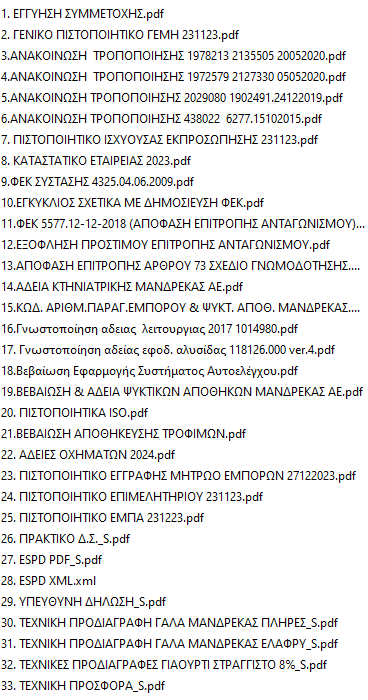 ΗΛΕΚΤΡΟΝΙΚΗ ΤΕΧΝΙΚΗ ΠΡΟΣΦΟΡΑΗΛΕΚΤΡΟΝΙΚΗ ΠΡΟΣΦΟΡΑ7MUST SANDWICH O.E. •	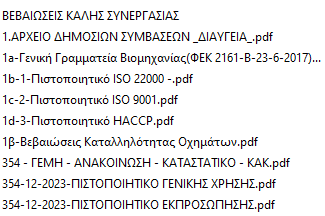 ΣΥΜΒΑΣΕΙΣ  ΚΗΜΔΗΣΕΓΓΥΗΣΗ ΣΥΜΜΕΤΟΧΗΣΠΟΙΝΙΚΟ ΜΗΤΡΩΟΟΙΚΟΝΟΜΙΚΗ ΠΡΟΣΦΟΡΑΕΕΕΣΥΠΕΥΘΥΝΕΣ ΔΗΛΩΣΕΙΣΤΕΧΝΙΚΟ ΦΥΛΛΑΔΙΟΤΕΧΝΙΚΗ ΠΡΟΣΦΟΡΑ8ΑΝΑΣΤΑΣΙΟΣ ΙΩΑΝΝΗΣ ΚΙΑΜΟΣ ΕΜΠΟΡΙΟ ΕΙΔΩΝ ΔΙΑΤΡΟΦΗΣ ΠΑΝΤΟΠΩΛΕΙΟ9ΜΠΑΜΠΑΝΑΣΙΟΣ ΑΘΑΝΑΣΙΟΣ ΧΟΝΔΡΙΚΟ ΕΜΠΟΡΙΟ ΚΡΕΑΤΩΝ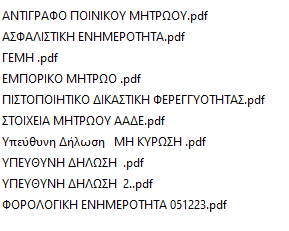 ΑΔΕΙΕΣ ΚΥΚΛΟΦΟΡΙΑΣ ΟΧΗΜΑΤΩΝΠΙΣΤΟΠΟΙΗΤΙΚΑ  ISOΠΙΣΤΟΠΟΙΗΤΙΚΟ ADACOMΠΙΣΤΟΠΟΙΗΤΙΚΟ ΕΕΕΣΟΙΚΟΝΟΜΙΚΗ ΠΡΟΣΦΟΡΑΤΕΧΝΙΚΗ ΠΡΟΣΦΟΡΑΒΕΒΑΙΩΣΗ ΚΡΕΟΠΩΛΗΑΔΕΙΑ ΛΕΙΤΟΥΡΓΙΑΣ ΕΠΙΧΕΙΡΗΣΗΣΕΓΓΥΗΤΙΚΗ ΕΠΙΣΤΟΛΗΣΥΜΒΑΣΗ ΣΥΛΛΟΓΗΣ ΑΠΟΒΛΗΤΩΝΥΠΕΥΘΥΝΗ ΔΗΛΩΣΗ ΑΠΟΔΟΧΗΣ ΟΡΩΝΑ/ΑΠρομηθευτήςΔικαιολογητικά 1ΑΝΔΡΕΑΣ ΑΛ. ΣΚΟΥΡΙΑΣ ΕΜΠΟΡΙΟ ΕΙΔΩΝ ΔΙΑΤΡΟΦΗΣΕγγυητική Επιστολή 7.200,00Λοιπά δικαιολογητικά μέσω ΕΣΗΔΗΣ         2AIANTAΣ Τροφοδοσίες εισαγωγική & εξαγωγική Ασφαλιστήριο συμβόλαιο για εγγύηση υλοποίησης του έργου  στο ποσό των 4.400 €       3ΑΙΓΑΙΟΝ ΓΕΝΙΚΗ ΠΡΟΜΗΘΕΥΤΙΚΗΤΡΟΦΙΜΩΝ ΕΠΕΕγγυητική Επιστολή 9.424 €Πιστοποιητικό TUV Κοινοποίηση, γνωστοποίηση λειτουργίας – μεταβολή αποθήκης χονδρικού εμπορίου φρούτων, λαχανικών, κρέατος, ψαριών, μαλακίων και άλλων τροφίμων.Απόφαση έγκρισης και καταχώρισης εμπόρου στο Μητρώο Αγροτικής και Κτηνιατρικής ΠολιτικήςΑπόφαση χορήγησης Αριθμού κτηνιατρικής έγκρισης.Βεβαίωση καταλληλότητας οχημάτων μεταφοράς τροφίμωνΆδειες  κυκλοφορίας οχημάτων Ανακοίνωση Καταχώρισης ΓΕΜΗΓενικό Πιστοποιητικό σύστασης ΓΕΜΗΠιστοποιητικό εκπροσώπησηςΤροποποιημένο Καταστατικό  ΕταιρείαςΓενικό πιστοποιητικό ΓΕΜΗΑσφαλιστική ενημερότηταΒεβαίωση φορολογικής ενημερότηταςΠιστοποιητικά ΙSO4           ΚΩΦΟΣ ΣΩΤΗΡΙΟΣ & ΣΙΑ  ΕΕΕγγυητική Επιστολή 680,00 €Πιστοποιητικά αξιολόγησης  ISOΆδειες κυκλοφορίας οχημάτων μεταφοράς νωπών κρεάτωνΒεβαίωση άδειας λειτουργίας καταστήματοςΒεβαίωση Κρεοπώλη Άδειες κυκλοφορίας οχημάτωνΑπόφαση καταχώρισης στο Εμπορικό ΜητρώοΣυμφωνητικό αξιοποίησης ζωικών υπολειμμάτωνΠιστοποιητικό ΓΕΜΗΚαταχώριση στο μητρώο  εμπόρων5ΤΣΟΥΚΑ ΑΡ.  -   ΣΒΙΝΤΖΗΡΑΣ ΣΤ. Ο.Ε. Πρατήριο Άρτου. Εγγυητική επιστολή ύψους 4.087,80 €6ΓΑΛΑΚΤΟΚΟΜΙΚΑ ΜΑΝΔΡΕΚΑΣ ΑΕΕγγυητική επιστολή  3944,00 €Γενικό πιστοποιητικό ΓΕΜΗΑνακοίνωση τροποποίησης  ΓΕΜΗ 1978213Ανακοίνωση τροποποίησης  ΓΕΜΗ 1972579Ανακοίνωση τροποποίησης  ΓΕΜΗ 1902491Ανακοίνωση τροποποίησης  ΓΕΜΗ 6277Πιστοποιητικό ισχύουσας εκπροσώπησηςΚαταστατικό εταιρείαςΕγκύκλιος περί μη δημοσίευσηςΔιπλότυπο εξόφλησηςΓνωμοδότηση  ΕΠ. άρθρου 73Πιστοποιητικό ΕπιμελητηρίουΆδεια ΚτηνιατρικήςΚωδικός αριθμός παραγωγής εμπόρου και ψυκτικών αποθηκών ΜανδρέκαςΓνωστοποίηση άδειαςΓνωστοποίηση άδειας εφοδιαστικής αλυσίδαςΒεβαίωση εφαρμογής συστήματος αυτοελέγχουΒεβαίωση και άδειας ψυκτικών αποθηκώνΆδειες οχημάτωνΠιστοποιητικό Ε.Μ.ΠΑ.  Πιστοποιητικά  ISOΠιστοποιητικά εγγραφής στο Μητρώο ΕμπόρωνΠοινικα Μητρώα7MUST  SANDWICH Ο.Ε. Εγγυητική  ύψους  488, 00  €Βεβαιώσεις ISOΒεβαιώσεις   καλής εκτέλεσης σύμβασης τροφίμωνΒεβαιώσεις   καλής εκτέλεσης προμήθειαςΠιστοποιητικό ΓΕΜΗ Αντίγραφο Ποινικού ΜητρώουΤεχνικές προδιαγραφές της προμήθειαςΥπεύθυνη δήλωσηΒεβαιώσεις  καταλληλότητας οχημάτων Γενικά  Πιστοποιητικά  ΓΕΜΗΣυμβάσεις προμήθειας τροφίμωνΠιστοποιητικό TUVΓνωστοποίηση για τη λειτουργία  μεταποιητικής ή συναφούς δραστηριότητας.8ΑΝΑΣΤΑΣΙΟΣ ΙΩΑΝ.  ΚΙΑΜΟΣ ΕΜΠΟΡΙΟ ΕΙΔΩΝ ΔΙΑΤΡΟΦΗΣ - ΠΑΝΤΟΠΩΛΕΙΟ Εγγυητική Επιστολή 685,00 €Πιστοποιητικά απεντόμωσης και μυοκτονίαςΆδειες  κυκλοφορίας οχημάτων Βεβαίωση καταλληλότητας οχήματοςΒεβαίωση  ΜΕΝΟΑπόφαση καταχώρισης στο Εμπορικό ΜητρώοΣτοιχεία εμπόρου9ΜΠΑΜΠΑΝΑΣΙΟΣ  ΑΘΑΝΑΣΙΟΣ ΧΟΝΔΡΙΚΟ ΕΜΠΟΡΙΟ ΚΡΕΑΤΩΝΠιστοποιητικά ISOΠοινικά ΜητρώαΠιστοποιητικό δικαστικής φερεγγυότηταςΦορολογική ενημερότηταΑσφαλιστικές ενημερότητεςΠιστοποιητικά   ΓΕΜΗΆδειες κυκλοφορίας οχημάτων Βεβαίωση ΚρεοπώληΠιστοποιητικό  διαχείρισης υπολειμμάτων Υπεύθυνή δήλωση συμμόρφωσης τεχνικών προδιαγραφώνΠιστοποιητικό ψηφιακής υπογραφήςΠιστοποιητικό ΕΕΕΣ. Εγγυητική επιστολή ύψους 600,00 € Οικονομική προσφορά.ΕΛΛΗΝΙΚΗ ΔΗΜΟΚΡΑΤΙΑΟικονομικό  Έτος : 2024ΝΟΜΟΣ  ΑΤΤΙΚΗΣ ΔΗΜΟΣ ΝΕΑΣ ΙΩΝΙΑΣ ΕΠΙΤΡΟΠΗ  ΔΙΕΝΕΡΓΕΙΑΣ                  ΔΙΑΓΩΝΙΣΜΟΥΠροϋπολογισμός : 598.373,17ευρώ Προμήθεια : Ετήσια προμήθεια τροφίμων (2024 - 2025) για τις ανάγκες των Υπηρεσιών του Δήμου Νέας Ιωνίας και του ΚΕ.ΒΡΕ.ΦΟ                                                                                                                                                      Τακτικά μέληΤακτικά μέλη[α]Ανδρέας Κατσορίδας [β]Μιχάλης  Σουρμελής[γ]Σταύρος ΚυρανάκηςΤΜΗΜΑΤΑΠΕΡΙΓΡΑΦΗ ΕΚΤΙΜΩΜΕΝΗ ΑΞΙΑΣΚΟΥΡΙΑΣΑΙΑΝΤΑΣΑΙΓΑΙΟΝΚΩΦΟΣΤΣΟΥΚΑ – ΣΒΙΝΤΖΗΡΑΣΜΑΝΔΡΕΚΑΣMUST SANDWICH ΚΙΑΜΟΣΜΠΑΜΠΑΝΑΣΙΟΣ1α) Φρέσκο παστεριωμένο γάλα εργαζομένων του Δήμου για ένα έτος από 15-2-2024 έως 15-2-2025 (τιμή μονάδας)  176.530,64172.747,83148.790,11β) Φρέσκο παστεριωμένο γάλα για τις ανάγκες του ΚΕ.ΒΡΕ.ΦΟ για ένα έτος  (τιμή μονάδας)  46.296,1043.777,9038.009,812 α) Ετήσια Προμήθεια ειδών Παντοπωλείου (τιμή μονάδας)  για ΚΟΙΝΩΝΙΚΟ ΠΑΝΤΟΠΩΛΕΙΟ 55.697,7048.612,6042911,7553.889,70Β) Προμήθεια ειδών Παντοπωλείου (τιμή μονάδας)  για ετήσια προμήθεια ΚΕ.ΒΡΕ.ΦΟ25.321,6817481,1716.583,0422.548,113 α) Προμήθεια Ελαιόλαδου (με ποσοστό έκπτωσης) για τις ετήσιες ανάγκες του ΚΟΙΝ.ΠΑΝΤΟΠΩΛ. 115.870,2025%10%1%β)Προμήθεια Ελαιόλαδου (με ποσοστό έκπτωσης) για τις ετήσιες ανάγκες του  ΚΕ.ΒΡΕ.ΦΟ.20.260,9025%15%1%4 Ετήσια Προμήθεια ειδών αρτοποιίας & ζαχαροπλαστικής (τιμή μονάδας)  (ΚΕ.ΒΡΕ.ΦΟ) για την ετήσια προμήθεια (τιμή μονάδας)  27.561,3322.423,0422.854,705  Ετήσια Προμήθεια τυροκομικών ειδών (τιμή μονάδας) (ΚΕ.ΒΡΕ.ΦΟ)    28.198,0227.168,5925.693,7127.868,636 α) Ετήσια Προμήθεια κατεψυγμένων λαχανικών  (με ποσοστό έκπτωσης)    (ΚΕ.ΒΡΕ.ΦΟ)4.268,9125%22%β) Ετήσια Προμήθεια κατεψυγμένων  ειδών ιχθυοπωλείου (με ποσοστό έκπτωσης)    (ΚΕ.ΒΡΕ.ΦΟ)20.309,2125%22%24.578,127 Προμήθεια ειδών κρεοπωλείου (με ποσοστό έκπτωσης) (ΚΕ.ΒΡΕ.ΦΟ)38.364,3512%24.032,258 Προμήθεια ειδών μαναβικής (με ποσοστό έκπτωσης)    (ΚΕ.ΒΡΕ.ΦΟ)38.665,8324%25%9 Προμήθεια Αυγών (με ποσοστό έκπτωσης)    (ΚΕ.ΒΡΕ.ΦΟ)1.028,300%16%8%ΣΥΝΟΛΑ598.373,17Α/ΑΠΡΟΣΩΡΙΝΟΙ ΑΝΑΔΟΧΟΙΤΜΗΜΑΤΑΑΝΑΛΥΤΙΚΗ ΠΕΡΙΓΡΑΦΗ1«ΜΑΝΔΡΕΚΑΣ Α.Ε» 1ο Τμήμα 1α) Φρέσκο παστεριωμένο γάλα εργαζομένων του Δήμου για ένα έτος από 15-2-2024 έως 15-2-2025 (τιμή μονάδας) με το ποσό των  148.790,11 ευρώ1«ΜΑΝΔΡΕΚΑΣ Α.Ε» 1ο Τμήμα 1β) Φρέσκο παστεριωμένο γάλα για τις ανάγκες του ΚΕ.ΒΡΕ.ΦΟ, για ένα έτος  (τιμή μονάδας) με το ποσό των  38.009,81 ευρώ2«ΑΙΑΝΤΑΣ Α.Ε»2ο Τμήμα 2α) Ετήσια Προμήθεια ειδών Παντοπωλείου (τιμή μονάδας) για ΚΟΙΝΩΝΙΚΟ ΠΑΝΤΟΠΩΛΕΙΟ, με το ποσό των 42.911,75 ευρώ2«ΑΙΑΝΤΑΣ Α.Ε»2ο Τμήμα 2β) Προμήθεια ειδών Παντοπωλείου (τιμή μονάδας)  για ετήσια προμήθεια ΚΕ.ΒΡΕ.ΦΟ με το ποσό των 16.583,04 ευρώ.2«ΑΙΑΝΤΑΣ Α.Ε»5ο Τμήμα Τυροκομικά προϊόντα για το ΚΕ.ΒΡΕ.ΦΟ, με τιμή το ποσό των 25.693,71 ευρώ.2«ΑΙΑΝΤΑΣ Α.Ε»9ο Τμήμα Προμήθεια αυγών για το ΚΕ.ΒΡΕ.ΦΟ, με ποσοστό έκπτωσης 16% εως το ποσό των 1.028,30 ευρώ3«ΑΝΔΡΕΑΣ ΑΛ.ΣΚΟΥΡΙΑΣ» 3ο Τμήμα 3α) Προμήθεια Ελαιόλαδου για τις ετήσιες ανάγκες του ΚΟΙΝΩΝ.ΠΑΝΤΟΠ. με ποσοστό έκπτωσης 25% εως το ποσό των 115.870,20 3«ΑΝΔΡΕΑΣ ΑΛ.ΣΚΟΥΡΙΑΣ» 3ο Τμήμα 3β) Προμήθεια Ελαιόλαδου για τις ετήσιες ανάγκες του  ΚΕ.ΒΡΕ.ΦΟ, με ποσοστό έκπτωσης 25% εως το ποσό των 20.260,903«ΑΝΔΡΕΑΣ ΑΛ.ΣΚΟΥΡΙΑΣ» 6ο Τμήμα 6α) Προμήθεια κατεψυγμένων λαχανικών, με ποσοστό έκπτωσης 25%, εως το ποσό των 4.268,913«ΑΝΔΡΕΑΣ ΑΛ.ΣΚΟΥΡΙΑΣ» 6ο Τμήμα 6β) Προμήθεια κατεψυγμένων ειδών ιχθυοπωλείου με ποσοστό έκπτωσης  25%, εως το ποσό των 20.309,21 ευρώ4«ΤΣΟΥΚΑ ΑΡ.-ΣΤΕΦ.ΣΒΙΤΖΗΡΑΣ Ο.Ε»4ο Τμήμα Είδη αρτοποιίας & ζαχαροπλαστικής),  με συνολική τιμή το ποσό των 22.423,04 ευρώ (Προϋπολογισμός: 27.561,33).5«ΚΩΦΟΣ ΣΩΤΗΡΙΟΣ & ΣΙΑ Ε.Ε»7ο Τμήμα Προμήθεια ειδών κρεοπωλείου, με ποσοστό έκπτωσης 25%, εως το ποσό των  38.364,35 ευρώ.6«ΑΝΑΣΤΑΣΙΟΣ ΙΩΑΝ. ΚΙΑΜΟΣ» 8ο Τμήμα Προμήθεια ειδών μαναβικής, με ποσοστό έκπτωσης 25%, εως το ποσό των 38.665,83 ευρώΑ΄μέλοςΑνδρέας Κατσορίδας Β΄μέλος Μιχάλης Σουρμελής  Γ΄μέλοςΣταύρος ΚυρανάκηςΑ/ΑΠΡΟΣΩΡΙΝΟΙ ΑΝΑΔΟΧΟΙΤΜΗΜΑΤΑΑΝΑΛΥΤΙΚΗ ΠΕΡΙΓΡΑΦΗ1«ΜΑΝΔΡΕΚΑΣ Α.Ε» 1ο Τμήμα 1α) Φρέσκο παστεριωμένο γάλα εργαζομένων του Δήμου για ένα έτος από 15-2-2024 έως 15-2-2025 (τιμή μονάδας) με το ποσό των 148.790,11 ευρώ, συμπεριλαμβανομένου Φ.Π.Α1«ΜΑΝΔΡΕΚΑΣ Α.Ε» 1ο Τμήμα 1β) Φρέσκο παστεριωμένο γάλα για τις ανάγκες του ΚΕ.ΒΡΕ.ΦΟ, για ένα έτος  (τιμή μονάδας) με το ποσό των  38.009,81 ευρώ, συμπεριλαμβανομένου Φ.Π.ΑΑ/ΑΠΡΟΣΩΡΙΝΟΙ ΑΝΑΔΟΧΟΙΤΜΗΜΑΤΑΑΝΑΛΥΤΙΚΗ ΠΕΡΙΓΡΑΦΗ2«ΑΙΑΝΤΑΣ Α.Ε»2ο Τμήμα 2α) Ετήσια Προμήθεια ειδών Παντοπωλείου (τιμή μονάδας) για ΚΟΙΝΩΝΙΚΟ ΠΑΝΤΟΠΩΛΕΙΟ, με το ποσό των 42.911,75 ευρώ, συμπεριλαμβανομένου Φ.Π.Α.2«ΑΙΑΝΤΑΣ Α.Ε»2ο Τμήμα 2β) Προμήθεια ειδών Παντοπωλείου (τιμή μονάδας)  για ετήσια προμήθεια ΚΕ.ΒΡΕ.ΦΟ με το ποσό των 16.583,04 ευρώ, συμπεριλαμβανομένου Φ.Π.Α. 2«ΑΙΑΝΤΑΣ Α.Ε»5ο Τμήμα Τυροκομικά προϊόντα για το ΚΕ.ΒΡΕ.ΦΟ, με τιμή το ποσό των 25.693,71 ευρώ, συμπεριλαμβανομένου Φ.Π.Α. 2«ΑΙΑΝΤΑΣ Α.Ε»9ο Τμήμα Προμήθεια αυγών για το ΚΕ.ΒΡΕ.ΦΟ, με ποσοστό έκπτωσης 16% εως το ποσό των 1.028,30 ευρώ, συμπεριλαμβανομένου Φ.Π.Α. Α/ΑΠΡΟΣΩΡΙΝΟΙ ΑΝΑΔΟΧΟΙΤΜΗΜΑΤΑΑΝΑΛΥΤΙΚΗ ΠΕΡΙΓΡΑΦΗ3«ΑΝΔΡΕΑΣ ΑΛ.ΣΚΟΥΡΙΑΣ» 3ο Τμήμα 3α) Προμήθεια Ελαιόλαδου για τις ετήσιες ανάγκες του ΚΟΙΝΩΝ.ΠΑΝΤΟΠ. με ποσοστό έκπτωσης 25% εως το ποσό των 115.870,20 ευρώ, συμπεριλαμβανομένου Φ.Π.Α. 3«ΑΝΔΡΕΑΣ ΑΛ.ΣΚΟΥΡΙΑΣ» 3ο Τμήμα 3β) Προμήθεια Ελαιόλαδου για τις ετήσιες ανάγκες του  ΚΕ.ΒΡΕ.ΦΟ, με ποσοστό έκπτωσης 25% εως το ποσό των 20.260,90 ευρώ, συμπεριλαμβανομένου Φ.Π.Α.  3«ΑΝΔΡΕΑΣ ΑΛ.ΣΚΟΥΡΙΑΣ» 6ο Τμήμα 6α) Προμήθεια κατεψυγμένων λαχανικών, με ποσοστό έκπτωσης 25%, εως το ποσό των 4.268,91 ευρώ, συμπεριλαμβανομένου Φ.Π.Α.3«ΑΝΔΡΕΑΣ ΑΛ.ΣΚΟΥΡΙΑΣ» 6ο Τμήμα 6β) Προμήθεια κατεψυγμένων ειδών ιχθυοπωλείου με ποσοστό έκπτωσης  25%, εως το ποσό των 20.309,21 ευρώ, συμπεριλαμβανομένου Φ.Π.Α.Α/ΑΠΡΟΣΩΡΙΝΟΙ ΑΝΑΔΟΧΟΙΤΜΗΜΑΤΑΑΝΑΛΥΤΙΚΗ ΠΕΡΙΓΡΑΦΗ4«ΤΣΟΥΚΑ ΑΡ.-ΣΤΕΦ.ΣΒΙΤΖΗΡΑΣ Ο.Ε»4ο Τμήμα Είδη αρτοποιίας & ζαχαροπλαστικής),  με συνολική τιμή το ποσό των 22.423,04 ευρώ, συμπεριλαμβανομένου Φ.Π.Α.Α/ΑΠΡΟΣΩΡΙΝΟΙ ΑΝΑΔΟΧΟΙΤΜΗΜΑΤΑΑΝΑΛΥΤΙΚΗ ΠΕΡΙΓΡΑΦΗ5«ΚΩΦΟΣ ΣΩΤΗΡΙΟΣ & ΣΙΑ Ε.Ε»7ο Τμήμα Προμήθεια ειδών κρεοπωλείου, με ποσοστό έκπτωσης 25%, εως το ποσό των  38.364,35 ευρώ, συμπεριλαμβανομένου Φ.Π.Α.Α/ΑΠΡΟΣΩΡΙΝΟΙ ΑΝΑΔΟΧΟΙΤΜΗΜΑΤΑΑΝΑΛΥΤΙΚΗ ΠΕΡΙΓΡΑΦΗ6«ΑΝΑΣΤΑΣΙΟΣ ΙΩΑΝ. ΚΙΑΜΟΣ» 8ο Τμήμα Προμήθεια ειδών μαναβικής, με ποσοστό έκπτωσης 25%, εως το ποσό των 38.665,83 ευρώ συμπεριλαμβανομένου Φ.Π.ΑΑ/ΑΠΡΟΣΩΡΙΝΟΙ ΑΝΑΔΟΧΟΙΤΜΗΜΑΤΑΑΝΑΛΥΤΙΚΗ ΠΕΡΙΓΡΑΦΗ5«ΚΩΦΟΣ ΣΩΤΗΡΙΟΣ & ΣΙΑ Ε.Ε»7ο Τμήμα Προμήθεια ειδών κρεοπωλείου, με ποσοστό έκπτωσης 12%, εως το ποσό των  38.364,35 ευρώ, συμπεριλαμβανομένου Φ.Π.Α.Α/ΑΠΡΟΣΩΡΙΝΟΙ ΑΝΑΔΟΧΟΙΤΜΗΜΑΤΑΑΝΑΛΥΤΙΚΗ ΠΕΡΙΓΡΑΦΗ5«ΚΩΦΟΣ ΣΩΤΗΡΙΟΣ & ΣΙΑ Ε.Ε»7ο Τμήμα Προμήθεια ειδών κρεοπωλείου, με ποσοστό έκπτωσης 12%, εως το ποσό των  38.364,35 ευρώ, συμπεριλαμβανομένου Φ.Π.Α.Ο ΠΡΟΕΔΡΟΣΚΑΝΑΒΟΣ ΜΙΛΤΙΑΔΗΣΤΑ ΜΕΛΗΣΑΚΚΑΛΟΓΛΟΥ ΑΓΓΕΛΙΚΗΓΕΩΡΓΙΑΔΟΥ ΕΛΙΣΣΑΒΕΤΚΑΡΑΚΩΣΤΑΣ ΓΕΩΡΓΙΟΣΣΚΕΥΟΦΥΛΑΞ ΣΩΤΗΡΙΟΣΣΠΗΛΙΩΤΟΠΟΥΛΟΣ ΒΑΣΙΛΕΙΟΣΣΤΕΦΑΣ ΓΕΩΡΓΙΟΣΑ/ΑΠΡΟΣΩΡΙΝΟΙ ΑΝΑΔΟΧΟΙΤΜΗΜΑΤΑΑΝΑΛΥΤΙΚΗ ΠΕΡΙΓΡΑΦΗ1«ΜΑΝΔΡΕΚΑΣ Α.Ε» 1ο Τμήμα 1α) Φρέσκο παστεριωμένο γάλα εργαζομένων του Δήμου για ένα έτος από 15-2-2024 έως 15-2-2025 (τιμή μονάδας) με το ποσό των 148.790,11 ευρώ, συμπεριλαμβανομένου Φ.Π.Α1«ΜΑΝΔΡΕΚΑΣ Α.Ε» 1ο Τμήμα 1β) Φρέσκο παστεριωμένο γάλα για τις ανάγκες του ΚΕ.ΒΡΕ.ΦΟ, για ένα έτος  (τιμή μονάδας) με το ποσό των  38.009,81 ευρώ, συμπεριλαμβανομένου Φ.Π.ΑΑ/ΑΠΡΟΣΩΡΙΝΟΙ ΑΝΑΔΟΧΟΙΤΜΗΜΑΤΑΑΝΑΛΥΤΙΚΗ ΠΕΡΙΓΡΑΦΗ2«ΑΙΑΝΤΑΣ Α.Ε»2ο Τμήμα 2α) Ετήσια Προμήθεια ειδών Παντοπωλείου (τιμή μονάδας) για ΚΟΙΝΩΝΙΚΟ ΠΑΝΤΟΠΩΛΕΙΟ, με το ποσό των 42.911,75 ευρώ, συμπεριλαμβανομένου Φ.Π.Α.2«ΑΙΑΝΤΑΣ Α.Ε»2ο Τμήμα 2β) Προμήθεια ειδών Παντοπωλείου (τιμή μονάδας)  για ετήσια προμήθεια ΚΕ.ΒΡΕ.ΦΟ με το ποσό των 16.583,04 ευρώ, συμπεριλαμβανομένου Φ.Π.Α. 2«ΑΙΑΝΤΑΣ Α.Ε»5ο Τμήμα Τυροκομικά προϊόντα για το ΚΕ.ΒΡΕ.ΦΟ, με τιμή το ποσό των 25.693,71 ευρώ, συμπεριλαμβανομένου Φ.Π.Α. 2«ΑΙΑΝΤΑΣ Α.Ε»9ο Τμήμα Προμήθεια αυγών για το ΚΕ.ΒΡΕ.ΦΟ, με ποσοστό έκπτωσης 16% εως το ποσό των 1.028,30 ευρώ, συμπεριλαμβανομένου Φ.Π.Α. Α/ΑΠΡΟΣΩΡΙΝΟΙ ΑΝΑΔΟΧΟΙΤΜΗΜΑΤΑΑΝΑΛΥΤΙΚΗ ΠΕΡΙΓΡΑΦΗ3«ΑΝΔΡΕΑΣ ΑΛ.ΣΚΟΥΡΙΑΣ» 3ο Τμήμα 3α) Προμήθεια Ελαιόλαδου για τις ετήσιες ανάγκες του ΚΟΙΝΩΝ.ΠΑΝΤΟΠ. με ποσοστό έκπτωσης 25% εως το ποσό των 115.870,20 ευρώ, συμπεριλαμβανομένου Φ.Π.Α. 3«ΑΝΔΡΕΑΣ ΑΛ.ΣΚΟΥΡΙΑΣ» 3ο Τμήμα 3β) Προμήθεια Ελαιόλαδου για τις ετήσιες ανάγκες του  ΚΕ.ΒΡΕ.ΦΟ, με ποσοστό έκπτωσης 25% εως το ποσό των 20.260,90 ευρώ, συμπεριλαμβανομένου Φ.Π.Α.  3«ΑΝΔΡΕΑΣ ΑΛ.ΣΚΟΥΡΙΑΣ» 6ο Τμήμα 6α) Προμήθεια κατεψυγμένων λαχανικών, με ποσοστό έκπτωσης 25%, εως το ποσό των 4.268,91 ευρώ, συμπεριλαμβανομένου Φ.Π.Α.3«ΑΝΔΡΕΑΣ ΑΛ.ΣΚΟΥΡΙΑΣ» 6ο Τμήμα 6β) Προμήθεια κατεψυγμένων ειδών ιχθυοπωλείου με ποσοστό έκπτωσης  25%, εως το ποσό των 20.309,21 ευρώ, συμπεριλαμβανομένου Φ.Π.Α.Α/ΑΠΡΟΣΩΡΙΝΟΙ ΑΝΑΔΟΧΟΙΤΜΗΜΑΤΑΑΝΑΛΥΤΙΚΗ ΠΕΡΙΓΡΑΦΗ4«ΤΣΟΥΚΑ ΑΡ.-ΣΤΕΦ.ΣΒΙΤΖΗΡΑΣ Ο.Ε»4ο Τμήμα Είδη αρτοποιίας & ζαχαροπλαστικής),  με συνολική τιμή το ποσό των 22.423,04 ευρώ, συμπεριλαμβανομένου Φ.Π.Α.Α/ΑΠΡΟΣΩΡΙΝΟΙ ΑΝΑΔΟΧΟΙΤΜΗΜΑΤΑΑΝΑΛΥΤΙΚΗ ΠΕΡΙΓΡΑΦΗ5«ΚΩΦΟΣ ΣΩΤΗΡΙΟΣ & ΣΙΑ Ε.Ε»7ο Τμήμα Προμήθεια ειδών κρεοπωλείου, με ποσοστό έκπτωσης 12%, εως το ποσό των  38.364,35 ευρώ, συμπεριλαμβανομένου Φ.Π.Α.Α/ΑΠΡΟΣΩΡΙΝΟΙ ΑΝΑΔΟΧΟΙΤΜΗΜΑΤΑΑΝΑΛΥΤΙΚΗ ΠΕΡΙΓΡΑΦΗ6«ΑΝΑΣΤΑΣΙΟΣ ΙΩΑΝ. ΚΙΑΜΟΣ» 8ο Τμήμα Προμήθεια ειδών μαναβικής, με ποσοστό έκπτωσης 25%, εως το ποσό των 38.665,83 ευρώ συμπεριλαμβανομένου Φ.Π.ΑΟ ΠΡΟΕΔΡΟΣΚΑΝΑΒΟΣ ΜΙΛΤΙΑΔΗΣΤΑ ΜΕΛΗΣΑΚΚΑΛΟΓΛΟΥ ΑΓΓΕΛΙΚΗΓΕΩΡΓΙΑΔΟΥ ΕΛΙΣΣΑΒΕΤΚΑΡΑΚΩΣΤΑΣ ΓΕΩΡΓΙΟΣΚΟΥΛΟΥΡΙΩΤΗ ΜΑΡΙΑ-ΕΛΙΣΑΒΕΤΣΚΕΥΟΦΥΛΑΞ ΣΩΤΗΡΙΟΣΧΡΙΣΤΟΔΟΥΛΟΥ ΒΑΣΙΛΗΣΣΠΗΛΙΩΤΟΠΟΥΛΟΣ ΒΑΣΙΛΕΙΟΣ